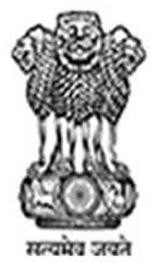 Public Private Partnership inDevelopment and Operation ofEco-Tourism Resort and Supporting InfrastructureCONCESSION AGREEMENT – GUIDING PRINCIPLESNITI Aayog Government of IndiaCONTENTSCONCESSION AGREEMENT – GUIDING PRINCIPLESPart I PRELIMINARYCONCESSION AGREEMENT$This CONCESSION AGREEMENT (“Agreement”) is entered into on this the	day of  	20	at  	BETWEEN[	]1 represented by the [	]2 with its principal office at	] (hereinafter referred to as the “Authority” which expression shall, unless repugnant to the context or meaning thereof, include its administrators, successors and permitted assigns) of One Part;AND 	LIMITED, a company incorporated under the provisions of the Companies Act, 2013 with its registered office at	, India (hereinafter referred to as the “Concessionaire” which expression shall, unless repugnant to the context or meaning thereof, include its successors and permitted assigns and substitutes) of the Other Part.The Authority and the Concessionaire shall collectively be referred to as “Parties” and individually as a “Party”.WHEREAS:[The Government of India is considering private sector participation to augment the tourism facilities in [	]3, with special emphasis on developing eco-tourism resorts. For this purpose it has empowered the Authority to develop, operate and maintain the Project (as defined hereinafter) on a public private partnership mode.]The Authority is the owner of the land measuring [***] situated at [***] and intends to develop the Project on the Project Site on a design, finance, build, operate and transfer (“DBFOT”) basis in accordance with the terms and conditions set forth in this Agreement.The Authority had accordingly invited proposals by its [Request for Qualifications No. ***]4 dated [***] (the “Request for Qualification” or “RFQ”) for shortlisting of bidders for undertaking the development, operation and maintenance of the Project on DBFOT basis and had shortlisted certain bidders including inter alia, the {Selected Bidder/consortium comprising………. and ………. (collectively, the “Consortium”) with	as its lead member (the“Lead Member”)}.$ Instruction for BiddersThe draft Concession Agreement issued to the Bidders may be customised for bid-specific purposes in accordance with the instructions below:Note 1: The provisions in curly brackets are to be retained in the draft Concession Agreement forming part of Bidding Documents and shall be suitably modified by the Bidders after the issue of Letter of Award (LOA) in order to reflect the bid- specific particulars in the Concession Agreement. (See Appendix- I)Note 2: Blank spaces are to be retained in the draft Concession Agreement and shall be suitably filled by the Bidders after the issue of LOA in order to reflect bid-specific particulars in the Concession Agreement. However, blank spaces shall be retained in all Schedules which contain formats that are to be used after the Concession Agreement is executed, (See Appendix-I)1 Name of the Authority executing the Agreement to be inserted.2 Name of the department to be inserted.3 To be suitably modified with the name and relevant details based on the location of the Project.4 To be inserted upon issuance of the RFQ.The Authority had described the technical and commercial terms and conditions and invited bids (the “Request for Proposals” or “RFP”) from the bidders shortlisted pursuant to the RFQ for undertaking the Project.Pursuant to the terms of the RFP, bids were received by the Authority on or before [***]. The Selected Bidder had submitted its bid for the Project (the “Bid”).Following the evaluation of the bids submitted by the bidders, including that of the Selected Bidder, the Authority had accepted the Bid. Subsequently, the Authority had issued the letter of award no. [***] dated [***] (the “Letter of Award” or “LOA”) to the Selected Bidder, inter alia, requiring it to incorporate a private limited company under the Companies Act (as defined hereinafter) and execution of this Agreement within [30 (thirty)] days of the date of issue thereof.The {Selected Bidder/Consortium} has since incorporated the Concessionaire and has requested the Authority, by its [letter dated	]5, to accept the Concessionaire as the entity which shall undertake and perform the obligations and exercise the rights of the {Selected Bidder/Consortium} including the obligation to enter into this Agreement pursuant to the LOA. {The Concessionaire has further represented to the effect that it has been promoted by the Selected Bidder/Consortium for the purposes hereof.}The Authority, through its [letter dated	]6, had agreed to the request of the Selected Bidder, and accordingly intends to enter into this Agreement with the Concessionaire for execution of the Project on DBFOT basis, subject to and on the terms and conditions set forth hereinafter.NOW, THEREFORE, in consideration of the promises and mutual covenants herein contained, the adequacy of which is hereby acknowledged and confirmed, the terms and conditions of this Agreement are set out below.5 Relevant details to be inserted6 Relevant details to be insertedArticle 1DEFINITIONS AND INTERPRETATION        Definitions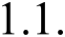 The words and expressions beginning with capital letters and defined in this Agreement (including those in Article 43) shall, unless the context otherwise requires, have the meaning ascribed thereto herein, and the words and expressions defined in the Schedules and used therein shall have the meaning ascribed thereto in the Schedules.        Interpretation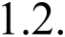      In this Agreement, except where the context otherwise requires: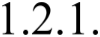 references to any legislation or any provision thereof shall include amendment or re- enactment or consolidation of such legislation or any provision thereof so far as such amendment or re-enactment or consolidation applies or is capable of applying to any transaction entered into hereunder;references to laws of India or Indian law or regulation having the force of law shall include the laws, acts, ordinances, rules, regulations, bye-laws or notifications which have the force of law in the territory of India and as from time to time may be amended, modified, supplemented, extended or re-enacted;references to a “person” and words denoting a natural person shall be construed as a reference to any individual, firm, company, corporation, society, trust, government, state or agency of a state or any association or partnership (whether or not having separate legal personality) of two or more of the above and shall include successors and assigns;the table of contents, headings or sub-headings in this Agreement are only for convenience of reference and shall not be used in, and shall not affect, the construction or interpretation of this Agreement;the words “include” and “including” are to be construed without limitation and shall be deemed to be followed by “without limitation” or “but not limited to” whether or not they are followed by such phrases;references to “construction” or “building” include, unless the context otherwise requires, investigation, design, developing, engineering, procurement, delivery, transportation, installation, processing, fabrication, testing, commissioning and other activities incidental to the construction, and “construct” or “build” shall be construed accordingly;references to “development” include, unless the context otherwise requires, construction, renovation, refurbishing, augmentation, up-gradation and other activities incidental thereto, and “develop” shall be construed accordingly;any reference to any period of time shall mean a reference to such time according to Indian Standard Time;any reference to “hour” shall mean a period of 60 (sixty) minutes commencing either on the hour or on the half hour of the clock, which by way of illustration means 5.00 (five), 6.00 (six), 7.00 (seven) and so on being hours on the hour of the clock and 5.30 (five thirty), 6.30 (six thirty), 7.30 (seven thirty) and so on being hours on the half hour of the clock;any reference to day shall mean a reference to a calendar day;references to a “business day” shall be construed as a reference to a day (other than a Sunday or a statutory holiday as declared by the [Union Territory (UT) Administration/State Government in which the Project is located]) on which Banks in [	]7 are generally open for business;any reference to month shall mean a reference to a calendar month as per the Gregorian calendar;references to any date, period or Project Milestone shall mean and include such date, period or Project Milestone as may be extended pursuant to this Agreement;any reference to any period commencing 'from' a specific date or date and 'till' or 'until' a specific day or date shall include both such days or dates; provided that if the last day of any period computed under this Agreement is not a business day, then the period shall run until the end of the next business day;the words importing singular shall include plural and vice versa;references to any gender shall include the other and the neutral gender;“lakh” means a hundred thousand (100,000) and “crore” means ten million (10,000,000);“indebtedness” shall be construed so as to include any obligation (whether incurred as principal or surety) for the payment or repayment of money, whether present or future, actual or contingent;save and except as otherwise provided in this Agreement, any reference, at any time, to any agreement, deed, instrument, licence or document of any description shall be construed as reference to that agreement, deed, instrument, licence or other document as amended, varied, supplemented, modified or suspended at the time of such reference; provided that this Clause 1.2.1 (s) shall not operate so as to increase liabilities or obligations of the Authority hereunder or pursuant hereto in any manner whatsoever;any agreement, consent, approval, authorisation, notice, communication, information or report required under or pursuant to this Agreement from or by any Party shall be7 The name of the UT/State in which the Project is located to be inserted.valid and effective only if it is in writing under the hand of a duly authorised representative of such Party in this behalf and not otherwise;the Schedules and Recitals to this Agreement form an integral part of this Agreement and shall be in full force and effect as though they were expressly set out in the body of this Agreement;references to Recitals, Articles, Sub-Articles, provisos or Schedules in this Agreement shall, except where the context otherwise requires, mean references to Recitals, Articles, Sub-Articles, provisos and Schedules of or to this Agreement; reference to an Annexure shall, subject to anything to the contrary specified therein, be construed as a reference to an Annexure to the Schedule in which such reference occurs; and reference to a paragraph shall, subject to anything to the contrary specified therein, be construed as a reference to a paragraph of the Schedule or Annexure, as the case may be, in which such reference appears;the damages payable by either Party to the other of them, as set forth in this Agreement, whether on per-diem basis or otherwise, are mutually agreed genuine pre-estimate of loss and damages likely to be suffered and incurred by the Party entitled to receive the same and are not by way of penalty (the “Damages”); andtime shall be of the essence in the performance of the Parties' respective obligations. If any time period specified herein is extended, such extended time shall also be of the essence.Unless expressly provided otherwise in this Agreement, any documentation required to be provided or furnished by the Concessionaire to the Authority shall be provided free of cost and in 3 (three) copies, and if the Authority is required to return any such documentation with their comments and/or approval, they shall be entitled to retain 2 (two) copies thereof.The rule of construction, if any, that a contract should be interpreted against the Party responsible for the drafting and preparation thereof, shall not apply.Any word or expression used in this Agreement shall, unless otherwise defined or construed in this Agreement, bear its ordinary English meaning and, for these purposes, the General Clauses Act, 1897 shall not apply.        Measurements and arithmetic conventions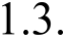 All measurements and calculations shall be in the metric system and calculations done to 2 (two) decimal places, with the third digit of 5 (five) or above being rounded up and below 5 (five) being rounded down.        Priority of agreements, clauses and schedules: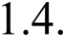 This Agreement, and all other agreements and documents forming part of or referred to in this Agreement are to be taken as mutually explanatory and, unless otherwise expressly provided elsewhere in this Agreement, the priority of this Agreement andother documents and agreements forming part hereof or referred to herein shall, in the event of any conflict between them, be in the following order:the Agreement;all other agreements and documents forming part hereof or referred to herein;the LOA issued to the Selected Bidder;written addenda to the Bid;bid document; andthe Bid.Subject to the provisions of Clause 1.4 (a), in case of ambiguities or discrepancies within this Agreement, the following shall apply:between two or more Articles of this Agreement, the provisions of a specific Article relevant to the issue under consideration shall prevail over those in other Articles;between the Articles of this Agreement and the Schedules, the Articles shall prevail;between any two Schedules, the Schedule more relevant to the issue under consideration shall prevail;between the written description on the Drawings and the Specifications and Standards, the latter shall prevail;between the dimension scaled from the Drawing and its specific written dimension, the latter shall prevail; andbetween any value written in numerals and that in words, the latter shall prevail.Part IITHE CONCESSIONArticle 2SCOPE OF THE PROJECTThe scope of the Project during the Concession Period shall mean and include the following (the “Scope of the Project”):to design, finance, and construct the Project on the Project Site set forth in Schedule A, in accordance with the provisions of this Agreement;to develop the Project as specified in Schedule B, in conformity with the Specifications and Standards set forth in Schedule C;to operate and maintain the Project in accordance with the provisions of this Agreement;to provide Ancillary Facilities in accordance with the provisions of this Agreement;to transfer the Project to the Authority upon Termination in accordance with the provisions of this Agreement; andto perform and fulfil all other obligations of the Concessionaire in accordance with the provisions of this Agreement and matters incidental thereto or necessary for the performance of any or all of the obligations of the Concessionaire under this Agreement.The Concessionaire shall be entitled to develop the beach adjacent to the Project Site for providing Beach Facilities. The Concessionaire shall be responsible for the maintenance, upkeep and security of any such Beach Facilities developed by the Concessionaire. The Concessionaire shall ensure that all activities are managed and undertaken in accordance with Applicable Laws and Applicable Permits. The Concessionaire shall also take all precautions for the safety of the Users while using Beach Facilities.Notwithstanding anything contrary contained in this Agreement, the Concessionaire shall not obstruct or cause to obstruct, access to the beach adjacent to the Project, where the Beach Facilities have been developed by the Concessionaire, to the public, which shall be governed by the Applicable Laws and Applicable Permits.Article 3GRANT OF CONCESSION        The Concession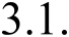      Subject to and in accordance with the provisions of this Agreement, Applicable Laws and Applicable Permits, the Authority, awards to the Concessionaire the concession set forth herein including exclusive right, license and authority to construct, operate and maintain the Project and provide Hospitality Services (the “Concession”), for the Concession Period, and the Concessionaire hereby accepts the Concession and agrees to implement the Project subject to and in accordance with the terms and conditions set forth in this Agreement.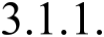 [Provided that the Concessionaire may, at any time no earlier than [5 (five) years], but no later than [2 (two) years] prior to the completion of the Concession Period upon issuing a notice to this effect to the Authority, request for an additional concession period on the terms and conditions set out herein and in accordance with the provisions of Clause 32.5.]8     Subject to and in accordance with the provisions of this Agreement, the Concession hereby granted shall oblige or entitle (as the case may be) the Concessionaire to: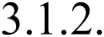 the Right of Way, access and leave and license rights to use the Project Site for the purpose of developing the Project, to the extent conferred by the provisions of this Agreement;design, finance, construct the Project during the Construction Period;achieve Project COD in accordance with the provisions of Clause 15.1 and subsequently, manage, operate and maintain the Resort and Project Infrastructure throughout the Concession Period;provide Hospitality Services in accordance with the standards and terms set out in this Agreement, Applicable Laws, Applicable Permits and Good Industry Practice;demand, collect and appropriate Revenue from the Users for using the Resort and availing of the Hospitality Services in accordance with this Agreement;pay Concession Fee to the Authority in accordance with the provisions of Article 24;perform and fulfil all the obligations of the Concessionaire under and in accordance with this Agreement;bear and pay all costs, expenses and charges in connection with or incidental to the performance of the obligations of the Concessionaire under this Agreement;appoint Contractors, sub-contractors, agents, advisors and consultants to carry out its obligations under this Agreement in accordance with its terms;upon Termination of the Concession Period transfer the Project to the Authority in accordance with the terms of this Agreement;neither assign, transfer or sub-let or create any lien or Encumbrance on this Agreement, or the Concession hereby granted or on the whole or any part of the Project Site, nor sell, transfer, exchange, lease or part possession thereof;set all standards and frame and apply all internal policies, guidelines and procedures as may be appropriate for safety, security, development, management, operation or maintenance of the Project and the Project Site, subject only to the terms of this Agreement and in accordance with Applicable Permits, Applicable Laws and Good Industry Practice;exercise such other rights as the Authority may determine as being necessary for the purposes incidental and necessary to implement, manage, operate and maintain the Project; anddo all things incidental or related thereto or which the Concessionaire considers desirable and appropriate to be carried out in connection therewith during the Concession Period.     Subject to and in accordance with the provisions of this Agreement, Applicable Laws and Applicable Permits, this Agreement shall, from the Appointed Date, entitle the Concessionaire to undertake designing, construction, finance, development, operation and maintenance of the additional facilities as provided in Schedule B and that may be approved and/or notified, in writing, by the Authority from time to time during the Concession Period as part of the Project (the “Ancillary Facilities”). Provided, however, that the Concessionaire shall not, in any event, commence the operation and/or use of the Ancillary Facilities prior to the [Project COD]9.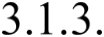         Concession Period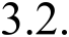 (a)        Subject to early termination of this Agreement in accordance with its terms, the term of this Agreement is [60 (sixty)] years from the Appointed Date (the “Concession Period”).[(b)     The Authority shall have the right, subject to Applicable Laws and provision of Clause3.1.1 and Clause 32.5 to extend the Concession Period for a term as mutually decided by the Parties by issuing a notice to the Concessionaire by no later than [6 (six)] months prior to the date of expiry of the Concession Period.]10(c)   The Authority shall, at any time prior to the date of expiry of the Concession Period, have the right to grant concession with respect to the Project for a period which it may determine, in its sole discretion, after the expiry of the Concession Period, through international competitive bidding amongst developers other than the Authority and any undertaking owned by it. The Authority further agrees that the Concessionaire shall have the right to participate in such competitive bidding and make its offer in accordance with the terms thereof. In the event that the Concessionaire is not the highest bidder, it shall have the first right of refusal to accept the9 To be replaced with [prior to COD of Phase I] in case the Project is being developed in Phases.concession, if its bid is in the range of +/- [10% (ten per cent)] of the highest bid. Provided that the aggregate amounts paid by the Concessionaire to the Authority during the Concession Period in the nature of liquidated damages in accordance with the terms of this Agreement, are not more than [15% (fifteen per cent)] of the amount of the Performance Security or not more than [5 (five)] incidents of Concessionaire Default shall have occurred for [6 (six)] consecutive months during the entire Concession Period. For the purposes of this Clause 3.2, the aggregate amounts of liquidated damages paid by the Concessionaire to the Authority during the Concession Period shall be calculated at the present value, which shall be taken as on the Execution Date.Article 4 CONDITIONS PRECEDENT        Conditions Precedent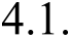 Save and except as expressly provided in Articles 4, 7, 8, 9, 10, 11, 16, 23, 26, 29, 35, 36, 38, 41, 42, 43 and any related Schedules or unless the context otherwise requires, the respective rights and obligations of the Parties under this Agreement shall be subject to the satisfaction in full of the conditions precedent specified in this Clause 4.1 (the “Conditions Precedent”). Provided, however, that a Party may grant waiver from satisfaction of any Condition Precedent by the other Party in accordance with the provisions of Clauses 4.1.2 or 4.1.3, as the case may be, and to the extent of such waiver, that Condition Precedent shall be deemed to be fulfilled for the purposes of this Clause 4.1.1.The Concessionaire may, upon providing the Performance Security to the Authority in accordance with Article 9 and at any time after [15 (fifteen)] days from the Execution Date or on an earlier day acceptable to the Authority, by notice require the Authority to satisfy any or all of the Conditions Precedent set forth in this Clause 4.1.2 within a period of [90 (ninety)] days of receipt of the notice, or such longer period not exceeding [120 (one hundred and twenty)] days as may be specified therein, and the Conditions Precedent required to be satisfied by the Authority shall be deemed to have been fulfilled when the Authority shall have:procured for the Concessionaire the Right of Way to the Project Site in accordance with Article 10; andprocured all Applicable Permits as provided in Schedule E including permits in relation to environmental protection and conservation.Provided, that upon request in writing by the Authority, the Concessionaire may, in its discretion, waive the Conditions Precedent set forth in this Clause 4.1.2.The Conditions Precedent required to be satisfied by the Concessionaire within a period of [120 (one hundred and twenty)] days from the Execution Date shall be deemed to have been fulfilled when the Concessionaire shall have:provided the Performance Security to the Authority pursuant to Article 9;executed and procured execution of the Escrow Agreement and opened and operationalised the Escrow Account in accordance with Article 26;executed and procured execution of the Substitution Agreement;procured all Applicable Permits specified in Schedule E unconditionally or if subject to conditions, then all such conditions required to be fulfilled under such Applicable Permits, have been fulfilled as on date the Concessionaire claims satisfaction of all the Conditions Precedent under this Agreement;delivered to the Authority {from the Consortium Members, their respective} confirmation, in original, of the correctness of their representations and warranties set forth in Sub-Clause (l), {(m)} and (n) of Clause 7.1;delivered to the Authority a legal opinion from the legal counsel of the Concessionaire with respect to the authority of the Concessionaire to enter into this Agreement and the enforceability of the provisions thereof;delivered to the Authority the copies (certified as true copies by an authorised officer of the Concessionaire) of the constitutional documents of the Concessionaire;executed the Financing Agreements and delivered to the Authority [3 (three)] true copies thereof, duly attested by a director of the Concessionaire;delivered to the Authority [3 (three)] true copies of the Financial Package and the Financial Model, duly attested by a director of the Concessionaire, along with copies of the Financial Model in an editable version either in MS Excel version or any substitute thereof, which is acceptable to the Senior Lenders;delivered to the Authority copies (certified as true copies by a director of the Concessionaire) of all resolutions adopted by the Board of Directors of the Concessionaire authorising the execution, delivery and performance by the Concessionaire of the Agreement; andprovided proof of its shareholding pattern, evidenced by certificates from the authorised signatory of the Concessionaire.Provided that upon request in writing by the Concessionaire, the Authority may, in its discretion, waive any of the Conditions Precedent set forth in this Clause 4.1.3.Each Party shall make all reasonable endeavors to satisfy the Conditions Precedent within the time stipulated and shall provide the other Party with such reasonable cooperation as may be required to assist that Party in satisfying the Conditions Precedent for which that Party is responsible.The Parties shall notify each other in writing at least [once a month] on the progress made in satisfying the Conditions Precedent. Each Party shall promptly inform the other Party when any Condition Precedent for which it is responsible has been satisfied.The Concessionaire shall, upon satisfaction or waiver, as the case may be, of all the Conditions Precedent, notify the Authority of the occurrence of the Appointed Date.Damages for delay by the AuthorityIn the event that: (i) the Authority does not procure fulfilment or waiver of the Condition Precedent set forth in Clause 4.1.2 within the period specified in respect thereof; and (ii) the delay has not occurred as a result of breach of this Agreement by the Concessionaire or due to Force Majeure Event, the Authority shall pay Damages to the Concessionaire of an amount calculated at the rate of [0.1% (zero point one per cent)] of the Performance Security for eachday's delay until the fulfilment of such Conditions Precedent, subject to a maximum amount equal to the Bid Security.Damages for delay by the ConcessionaireIn the event that: (i) the Concessionaire does not procure fulfilment or waiver of any or all of the Conditions Precedent set forth in Clause 4.1.3 within the period specified in that Clause; and (ii) the delay has not occurred as a result of breach of this Agreement by the Authority or due to Force Majeure Event, the Concessionaire shall pay Damages to the Authority of an amount calculated at the rate of [0.3% (zero point three per cent)] of the Performance Security for each day's delay until the fulfilment or waiver of such Conditions Precedent, up to the maximum amount equal to the Bid Security and upon reaching such maximum amount, the Authority may, in its sole discretion and subject to the provisions of Clause 9.2, terminate the Agreement. Provided that in the event of delay by the Authority in procuring fulfilment of the Conditions Precedent specified in Clause 4.1.2, no Damages shall be due and payable by the Concessionaire under this Clause 4.3 until the date on which the Authority shall have procured fulfilment of the Conditions Precedent specified in Clause 4.1.2.Commencement of the Concession PeriodThe date on which Financial Close is achieved and all the Conditions Precedent specified in Clause 4.1, are satisfied or waived, as the case may be, shall be the Appointed Date which shall be the date of the commencement of the Concession Period. For avoidance of doubt, the Parties agree that the Concessionaire may, upon occurrence of the Appointed Date hereunder, by notice convey the particulars thereof to the Authority, and shall thereupon be entitled to commence development of the Project in accordance with the terms of this Agreement.Termination upon delayWithout prejudice to the provisions of Clauses 4.2 and 4.3, and subject to the provisions of Clause 9.2, the Parties expressly agree that in the event the Appointed Date does not occur, for any reason whatsoever, within a period of [180 (one hundred and eighty)] days from the Execution Date or the extended period provided in accordance with this Agreement, then all rights, privileges, claims and entitlements of the Concessionaire under or arising out of this Agreement shall be deemed to have been waived by, and to have ceased with the concurrence of the Concessionaire and the Agreement may be terminated by the non-defaulting Party. Provided, however, that in the event the delay in occurrence of the Appointed Date is for reasons attributable to the Concessionaire, the Performance Security or the Bid Security, as the case may be, of the Concessionaire shall be encashed and appropriated by the Authority as Damages thereof.Article 5OBLIGATIONS OF THE CONCESSIONAIREGeneral Obligations of the ConcessionaireSubject to and on the terms and conditions of this Agreement, the Concessionaire shall, at its own cost and expense, implement the Project, procure finance for and undertake the development, engineering, procurement, equipping, operation and maintenance of the Project and observe, fulfil, comply with and perform all its obligations set out in this Agreement or arising hereunder.The Concessionaire shall arrange for and procure, at its own cost and risk, all infrastructure facilities and utilities for the construction, development, operation and maintenance of the Project, including procuring connection for and supply of electricity, water, gas and other utilities as may be necessary or required for the operation of the Project. The Concessionaire shall obtain all Applicable Permits and comply with the conditions thereunder for the procurement and use of such infrastructure facilities and utilities.During the Concession Period, the Concessionaire shall obtain from the relevant Government Instrumentalities, the Applicable Permits (other than the Applicable Permits required to be obtained by the Authority under Clause 4.1.2) and keep in force and comply with the conditions of all Applicable Permits for the development, operation and maintenance of the Project and upon Termination, the transfer of the Project to the Authority.The Concessionaire shall comply with all Applicable Laws and conditions of all Applicable Permits (including keeping them valid and in force as required) while performing its obligations under this Agreement. Further, the Concessionaire shall ensure and procure that its Contractors, if any, comply with all Applicable Permits and Applicable Laws during their performance of any of the Concessionaire's obligations under this Agreement.Subject to the provisions of Clauses 5.1(a) and (b), the Concessionaire shall ensure and procure that its Contractors, if any, shall discharge its obligations in accordance with Good Industry Practice and as a reasonable and prudent person.The Concessionaire shall pay the Concession Fee to the Authority in accordance with Article 24.The Concessionaire shall, at its own cost and expense, in addition to and not in derogation of its obligations elsewhere set out in this Agreement:procure, as required, the appropriate proprietary rights, licences, agreements and permissions for materials, methods, processes and systems used or incorporated into the Project;perform and fulfil its obligations under the Financing Agreements;make reasonable efforts to maintain harmony and good industrial relations among the personnel employed by it or its Contractors in connection with the performance of its obligations under this Agreement;not do or omit to do any act, deed or thing which may in any manner violate any provision of this Agreement;ensure that the Users are treated with due courtesy and consideration and provided with ready access to services and information;ensure employment of the local population during the Concession Period in accordance with Clause 5.17;[procure registration from the Department of Tourism,	under the 	]11;always act in a manner consistent with the provisions of this Agreement and not cause or fail to do any act, deed or thing, whether intentionally or otherwise, which may in any manner violate any of the provisions of this Agreement or Applicable Laws and Applicable Permits;procure that all equipment and facilities comprising the Project are developed, operated and maintained in accordance with the Specifications and Standards, Maintenance Requirements, Safety Requirements and Good Industry Practice;support, cooperate with and facilitate the Authority in the implementation and operation of the Project in accordance with the provisions of this Agreement;transfer the Project Assets to the Authority upon Termination in accordance with the provisions of this Agreement; andundertake the Development Works in accordance with the international guidelines including [Griha/LEED/Green Globe] as provided in Schedule C.Obligations relating to Project AgreementsIt is expressly agreed that the Concessionaire shall, at all times, be responsible and liable for all its obligations under this Agreement. Notwithstanding anything contained in the Project Agreements or any other agreement, and no default under any Project Agreement or any other agreement shall excuse the Concessionaire from its obligations or liability hereunder.Before finalisation, the Concessionaire shall submit to the Authority the drafts of all Project Agreements and the operation and maintenance contract (if any) or any amendments or replacements thereto for its review and comments, and the Authority shall have the right but not the obligation to undertake such review and provide its comments and observations, if any,11 The name of the UT Administration/State Government and relevant regulations under which registration is granted to be suitably inserted.to the Concessionaire. Concessionaire shall appropriately consider all such comments/observations. Within [7 (seven)] days of execution of any Project Agreement or amendment thereto, the Concessionaire shall submit to the Authority a true copy thereof, duly attested by a director of the Concessionaire, for its record. For avoidance of doubt, it is agreed that the review and comments/observations by the Authority on any Project Agreement or failure or omission of the Authority to review and/or comment hereunder shall not be construed or deemed as acceptance of any such agreement or document by the Authority. No review and/or observation of the Authority and/or its failure to review and/or convey its observations on any document shall relieve the Concessionaire of its obligations and/or liabilities under this Agreement in any manner whatsoever nor shall the Authority be liable for the same in any manner whatsoever.The Concessionaire shall not make any addition, replacement or amendments to any of the Financing Agreements without the prior written consent of the Authority if such addition, replacement or amendment has, or may have, the effect of imposing or increasing any financial liability or obligation on the Authority, and in the event that any replacement or amendment is made without such consent, the Concessionaire shall not enforce such replacement or amendment nor permit enforcement thereof against the Authority. For avoidance of doubt, the Authority acknowledges and agrees that it shall not unreasonably withhold its consent for restructuring or rescheduling of the debt of the Concessionaire.Notwithstanding anything to the contrary contained in this Agreement, the Concessionaire shall not sub-lease, sub-license, assign or in any manner create an Encumbrance on any of the Project Assets as the case may be, without prior written approval of the Authority, which approval the Authority may, in its discretion, deny if such sub-lease, sub-license, assignment or Encumbrance has or may have a Material Adverse Effect on the rights and obligations of the Authority under this Agreement or Applicable Laws.The Concessionaire shall procure that each of the Project Agreements contains provisions that entitle the Authority to step into such agreement, in its sole discretion, in substitution of the Concessionaire in the event of Termination or Suspension (the “Covenant”). For avoidance of doubt, it is expressly agreed that in the event the Authority does not exercise such rights of substitution within a period not exceeding [90 (ninety)] days from the Transfer Date, the Project Agreements shall be deemed to cease to be in force and effect on the Transfer Date without any liability whatsoever on the Authority and the Covenant shall expressly provide for such eventuality. The Concessionaire expressly agrees to include the Covenant in all its Project Agreements and undertakes that it shall, in respect of each of the Project Agreements, procure and deliver to the Authority an acknowledgment and undertaking, in a form acceptable to the Authority, from the counter party(ies) of each of the Project Agreements, where such counter party(ies) shall acknowledge and accept the Covenant and undertake to be bound by the same and not to seek any relief or remedy whatsoever from the Authority in the event of Termination or Suspension.Notwithstanding anything to the contrary contained in this Agreement, the Concessionaire agrees and acknowledges that selection or replacement of the Contractor and execution of the Project Agreement shall be subject to the prior approval of the Authority from national security and public interest perspective, the decision of the Authority in this behalf being final, conclusive and binding on the Concessionaire and undertake that it shall not give effect to any such selection or contract without prior approval of the Authority. For avoidance of doubt, it isexpressly agreed that approval of the Authority hereunder shall be limited to national security and public interest perspective, and the Authority shall endeavour to convey its decision thereon expeditiously. It is also agreed that the Authority shall not be liable in any manner on account of grant or otherwise of such approval and that such approval or denial thereof shall not in any manner absolve the Concessionaire or its Contractors from any liability or obligation under this Agreement.Obligations relating to Change in OwnershipThe Concessionaire shall not undertake or permit any Change in Ownership except with the prior written approval of the Authority.Notwithstanding anything to the contrary contained in this Agreement, the Concessionaire agrees and acknowledges that during the Concession Period:all acquisitions of Equity by an acquirer, either by himself or with any person acting in concert, directly or indirectly, including by transfer of the direct or indirect legal or beneficial ownership or control of any Equity, in aggregate [25% (twenty-five per cent)] or more of the total Equity of the Concessionaire; oracquisition of any control directly or indirectly of the Board of Directors of the Concessionaire by any person either by himself or together with any person or persons acting in concert with him,shall constitute a “Change in Ownership” requiring prior approval of the Authority from national security and public interest perspective, the decision of the Authority in this regard being ﬁnal, conclusive and binding on the Concessionaire, and undertakes that it shall not give effect to any such acquisition of equity or control of the Board of Directors of the Concessionaire without such prior approval of the Authority. For avoidance of doubt, it is expressly agreed that approval of the Authority hereunder shall be limited to national security and public interest perspective, and the Authority shall endeavour to convey its decision thereon expeditiously. It is also agreed that the Authority shall not be liable in any manner on account of grant or otherwise of such approval and that such approval or denial thereof shall not in any manner absolve the Concessionaire from any liability or obligation under this Agreement.For the purposes of this Clause 5.3(b):the expression acquirer, control and person acting in concert shall have the meaning ascribed thereto in the Securities and Exchange Board of India (Substantial Acquisition of Shares and Takeover) Regulations, 2011 or any statutory re-enactment thereof as in force as on the date of acquisition of Equity, or the control of the Board of Directors, as the case may be, of the Concessionaire;the indirect transfer or control of legal or beneficial ownership of Equity shall mean transfer of the direct or indirect beneficial ownership or control of any company or companies whether in India or abroad which results in the acquireracquiring control over the shares or voting rights of the shares of the Concessionaire; andpower to appoint, whether by contract or by virtue of control or acquisition of shares of any company holding directly or through one or more companies, whether situated in India or abroad, the Equity of the Concessionaire, not less than half of the directors on the Board of Directors of the Concessionaire or of any company, directly or indirectly whether situate in India or abroad, having ultimate control of not less than [25% (twenty five one per cent)] of the Equity of the Concessionaire, shall constitute acquisition of control, directly or indirectly, of the Board of Directors of the Concessionaire.Obligations relating to management of the ConcessionaireThe Concessionaire shall not, without the prior written approval of the Authority, undertake or cause to be undertaken, any action for all or any of the following or any matter incidental or consequential thereto:to alter or add to the provisions of the memorandum of association;to alter or add to the articles of association;to change the name of the Concessionaire;to reduce the share capital;to commence any new lines of business;to consent to a director or his or her relative or partner or firm or private company holding an office or place of profit, except that of managing director, manager, banker, or trustee for debenture-holders of the Concessionaire;to make inter-corporate loans and investments or guarantee or security (except where such security or payment is to be made to the Authority) to be given, if the aggregate amount thereof, exceeds the limit of [30% (thirty per cent)] of the Concessionaire's paid-up share capital;to apply for corporate insolvency proceedings under the Insolvency and Bankruptcy Code, 2016;for various other matters pertaining to the winding up of the Concessionaire; andany other matter which is required by the Companies Act to be passed by a special resolution of the shareholders of the Concessionaire.Obligations relating to employment of foreign nationalsThe Concessionaire acknowledges, agrees and undertakes that employment of foreign personnel by the Concessionaire and/or its Contractors and their sub-contractors shall be in accordance with Applicable Laws and subject to grant of Applicable Permits, including employment or residential visas and work permits. The Concessionaire shall obtain such Applicable Permits at its own cost and expense. Notwithstanding anything to the contrary contained in this Agreement, refusal of or inability to obtain any such permit or approval by the Concessionaire or any of its Contractors or sub-contractors shall not constitute a Force Majeure Event, or allow any extension of time to the Concessionaire for performance of its obligations under this Agreement and shall not in any manner excuse the Concessionaire from the performance and discharge of its obligations and liabilities under this Agreement.Obligations relating to employment of trained personnelThe Concessionaire shall ensure that the personnel engaged by it or by its Contractors in the performance of its obligations under this Agreement are duly qualified and at all times properly trained with adequate and state-of-the-art training for their respective functions.Obligations relating to medical aidFor providing aid and assistance in medical emergencies relating to the Resort and the Project Infrastructure, the Concessionaire shall set up and operate a medical aid post (the “Medical Aid Post”) equipped to render first aid and to assist in accessing Emergency medical aid from hospitals in vicinity.Obligations relating to aesthetic quality of the ResortThe Concessionaire shall maintain a high standard in the appearance and aesthetic quality of the Resort and achieve integration of the Resort with the character of the surrounding landscape through both appropriate design and sensitive management of all visible elements. The Concessionaire shall engage professional architects of repute for ensuring that the design of the Resort meets the aforesaid aesthetic standards.Sole purpose of the ConcessionaireThe Concessionaire shall not, except with the prior written consent of the Authority, be or become directly or indirectly engaged, concerned or interested in any business other than the business incidental or consequential to the provisions of this Agreement or any similar business related to eco-tourism resort and hospitality services.Branding of ResortThe Concessionaire may, in its discretion, name or brand the Resort or any part thereof in accordance with the Applicable Laws and Applicable Permits.Facilities for physically challenged and elderly personsThe Concessionaire shall, in conformity with the guidelines issued from time to time by the Ministry of Social Justice and Empowerment, GOI or a substitute thereof and any policy issued by the concerned UT Administration/ State Government, procure a barrier free environment for the physically or visually challenged and for elderly persons using the Resort.EHS Standards and L&FS StandardsThe Concessionaire shall at all times and throughout the Concession Period (designing, development, construction, operation and maintenance) comply with Applicable Laws including the relevant environmental, health and safety (the “EHS”) rules and regulations and life and fire safety Standards (the “L&FS Standards”).The Concessionaire shall prepare and comply with the performance standards, including an environmental and sustainability plan stating how the Concessionaire intends to manage and mitigate risks in relation to EHS. Such performance standards shall take into consideration the principles set out in:[National EHS regulations (http://www.moef.nic.in/ and others);Real Estate (Regulation and Development) Act, 2016;National Building Code of India published by BIS (http://www.bis.org.in/) and other statutory BIS standards applicable to projects of similar nature; andL&FS Standards.]12Obligations relating to TaxesThe Concessionaire shall pay, at all times during the subsistence of this Agreement, all Taxes, levies, duties, cesses and all other statutory charges payable in respect of the Resort and Project Infrastructure. Provided, however, that all payments made by the Concessionaire with respect to goods and services taxes (“GST”) levied on or in respect of any services provided by the Concessionaire to the Authority for and in respect of the Resort and the Project Infrastructure shall be paid by the Authority upon receipt of particulars thereof.Obligations relating to Resort[The Concessionaire shall at all times operate the Resort in accordance with the Applicable Laws, Applicable Permits, Good Industry Practice and the provisions of this Agreement.The Concessionaire shall use the Project Site only for the development, operation and maintenance of the Resort and Project Infrastructure and any use thereof in violation of Applicable Laws or this Agreement shall constitute a Concessionaire's Event of Default.12 This list may be added to depending upon the specific laws of the State in which the Project is to be set up.The Concessionaire shall use the open area reserved for parking of vehicles of the Users and shall not use such area for any paid parking.The Concessionaire shall complete the construction of the Resort to achieve Project COD in accordance with the provisions of Article 15.The Concessionaire shall employ trained personnel for providing Hospitality Services.]Website of the ResortThe Concessionaire shall also commission, operate and maintain a comprehensive website exclusively for the Resort (the “Resort Website”). The following information shall be provided on the website and updated on a real-time basis, among others:availability of the number of Keys in each category;Hospitality Services available at the Resort;tariff for the Keys of each category;availability of conference rooms and rooms for hosting events and the procedure to book them;facility for providing feedback, registering complaints etc.;address and contact information with email ID and contact number; and(j)	information for tourists and activities.Obligations relating to informationWithout prejudice to the provisions of Applicable Laws, Applicable Permits and this Agreement, upon receiving a notice from the Authority for any information that it may reasonably require or that it considers may be necessary to enable it to perform any of its functions, the Concessionaire shall provide such information to the Authority forthwith and in the manner and form required by the Authority.After receiving a notice from the Authority for reasoned comments on the accuracy and text of any information relating to the Concessionaire's activities under or pursuant to this Agreement which the Authority proposes to publish, the Concessionaire shall provide such comments to the Authority in the manner and form required by the Authority.Obligations relating to employment of localsThe Concessionaire shall ensure that the following percentages of total personnel employed by it during the Operation Period in the performance of its obligations under this Agreement are local residents of [******]13:13 The name of the UT/State where the Project is located to be inserted.[Unskilled: [***] Semi-skilled: [***] Skilled: [***]]14Obligations relating to other chargesThe Concessionaire shall make timely payments for all utility services in respect of the Project Site, including water, sewage, electricity, telecommunication, internet and cable charges etc.14 To be inserted depending on the location of the Project and Applicable Laws.Article 6 OBLIGATIONS OF THE AUTHORITYGeneral Obligations of the AuthorityThe Authority shall, at its own cost and expense, undertake, comply with and perform all its obligations set out in this Agreement.Subject to and in accordance with the provisions of this Agreement and Applicable Laws, the Authority agrees to provide support to the Concessionaire and undertakes to observe, comply with and perform the following:upon written request from the Concessionaire, and subject to the Concessionaire complying with Applicable Laws, provide reasonable support and assistance to the Concessionaire in procuring Applicable Permits required from any Government Instrumentality for implementation and operation of the Project, subject to the Concessionaire submitting its applications complete in all respect in a timely manner. The Authority agrees and undertakes that it shall not unreasonably delay or withhold provision of any such reasonable support or assistance to the Concessionaire;upon written request from the Concessionaire, provide reasonable assistance to the Concessionaire in obtaining access to all necessary infrastructure facilities and utilities, including water and electricity at rates and on terms no less favourable to the Concessionaire than those generally available to commercial customers receiving substantially equivalent services;transfer the Project Site on leave and license basis free from Encumbrance to the Concessionaire and ensure that no barriers are erected or placed on or about the Project Site and/or Resort and Project Infrastructure by any Government Instrumentality or persons claiming through or under any Government Instrumentality, except for reasons of Safety Requirements, Emergency, national security, or law and order;not do or omit to do any act, deed or thing which may in any manner violate the provisions of this Agreement;support, cooperate with and facilitate the Concessionaire in the implementation and operation of the Project in accordance with the provisions of this Agreement;upon written request from the Concessionaire, execute the Substitution Agreement; andupon written request from the Concessionaire and subject to the provisions of Clause 5.5, provide reasonable assistance to the Concessionaire at the Concessionaire's cost and expense and any expatriate personnel of the Concessionaire or its Contractors to obtain applicable visas and work permits for the purpose of discharge by the Concessionaire or its Contractors theirobligations under this Agreement and the Project Agreements. No such assistance or lack thereof by the Authority shall absolve the Concessionaire of its obligations under this Agreement or amount to Force Majeure under this Agreement.Notwithstanding anything in this Article, the Authority shall not be required to provide any financial support or financial assistance to the Concessionaire.Obligations relating to refinancingWithout prejudice to any rights or remedies of the Authority under this Agreement or otherwise, upon request made by the Concessionaire to this effect, the Authority shall, in conformity with any regulations or guidelines that may be notified by the Government Instrumentality, permit and enable the Concessionaire to secure refinancing, in whole or in part, of the Debt Due on such terms as may be agreed upon between the Concessionaire and the entity providing such refinancing. Provided, however, that the refinancing hereunder shall always be subject to the prior consent of the Authority, and subject to the condition that the refinancing shall not result in any Encumbrances on the Project Site, for which consent shall not be unreasonably withheld. For avoidance of doubt, the tenure of debt refinanced hereunder may be determined mutually between the Senior Lenders and the Concessionaire, but the repayment thereof shall be completed by no later than [1 (one) year] prior to the expiry of the Concession Period.Article 7REPRESENTATIONS, WARRANTIES AND UNDERTAKINGSRepresentations, warranties and undertakings of the ConcessionaireThe Concessionaire represents, warrants and undertakes to the Authority that:it is duly organised and validly existing under the laws of India, and hereby expressly and irrevocably waives any immunity in any jurisdiction in respect of this Agreement or matters arising thereunder including any obligation, liability or responsibility hereunder;it has full power and authority to execute and perform its obligations under this Agreement and to carry out the transactions contemplated hereby;it has taken all necessary corporate and other actions under Applicable Laws to authorise the execution and delivery of this Agreement and to validly exercise its rights and perform its obligations under this Agreement;it has the financial standing and capacity to undertake the Project in accordance with the terms of this Agreement;this Agreement constitutes its legal, valid and binding obligation, enforceable against it in accordance with the terms hereof, and its obligations under this Agreement shall be legally valid, binding and enforceable obligations against it in accordance with the terms hereof;it is subject to the laws of India, and hereby expressly and irrevocably waives any immunity in any jurisdiction in respect of this Agreement or matters arising thereunder including any obligation, liability or responsibility hereunder;the information furnished in the Bid and as updated on or before the Execution Date is true and accurate in all respects as on the Execution Date;the execution, delivery and performance of this Agreement shall not conflict with, result in the breach of, constitute a default under, or accelerate performance required by any of the terms of its memorandum and articles of association or any Applicable Laws or any covenant, contract, agreement, arrangement, understanding, decree or order to which it is a party or by which it or any of its properties or assets is bound or affected;there are no actions, suits, proceedings, or investigations pending or, to its knowledge, threatened against it at law or in equity before any court or before any other judicial, quasi-judicial, Government Instrumentality or other authority, the outcome of which may result in the breach of this Agreement or which individually or in the aggregate may result in any material impairment of its ability to perform any of its obligations under this Agreement;it has no knowledge of any violation or default with respect to any order, writ, injunction or decree of any court or any legally binding order of any Government Instrumentality which may result in any Material Adverse Effect on its ability to perform its obligations under this Agreement and no fact or circumstance exists which may give rise to such proceedings that would adversely affect the performance of its obligations under this Agreement;it has complied with Applicable Laws in all material respects and has not been subject to any fines, penalties, injunctive relief or any other civil or criminal liabilities which in the aggregate have or may have a Material Adverse Effect on its ability to perform its obligations under this Agreement;it shall at no time undertake or permit any Change in Ownership except in accordance with the provisions of Clause 5.3; and that the {Selected Bidder or Consortium Members}, together with {its or their} Associates, hold not less than [51% (fifty one per cent)] of its issued and paid up Equity as on the date of this Agreement; and that no Member of the Consortium whose technical and financial capacity was evaluated for the purpose of pre-qualification and short-listing in response to the [Request for Qualification]15 shall, during [2 (two)] years commencing from Project COD, hold less than [26% (twenty six per cent)] of such Equity which shall also be no less than [5% (five per cent)] of the Total Project Cost;the {Selected Bidder/Consortium Members} and {its/their} Associates have the financial standing and resources to fund the required Equity and to raise the debt necessary for undertaking and implementing the Project in accordance with this Agreement;the {Selected Bidder/Consortium Members} is duly organised and validly existing under the laws of the jurisdiction of its incorporation, and has requested the Authority to enter into this Agreement with the Concessionaire pursuant to the Letter of Award, and has agreed to and unconditionally accepted the terms and conditions set forth in this Agreement;all its rights and interests in the Project shall pass to and vest in the Authority on the Transfer Date free and clear of all liens, claims and Encumbrances, without any further act or deed on its part or that of the Authority, and that none of the Project Assets shall be acquired by it, subject to any agreement under which a security interest or other lien or Encumbrance is retained by any person, save and except as expressly provided in this Agreement;no representation or warranty given by it contained herein or in any other document furnished by it to the Authority, including the Bid or to any Government Instrumentality in relation to Applicable Permits contains or shall contain any untrue or misleading statement of material fact or omits or shall omit to state a material fact necessary to make such representation or warranty not misleading;no sums, in cash or kind, have been paid or shall be paid, by it or on its behalf, to any person by way of fees, commission or otherwise for securing the Concession orentering into this Agreement or for influencing or attempting to influence any officer or employee of the Authority in connection therewith;all information provided by the {Selected Bidder/Consortium Members} in response to the [Request for Qualification and Request for Proposal]16 or otherwise, is to the best of its knowledge and belief, true and accurate in all material respects;agree that the execution, delivery and performance by it of this Agreement and all other agreements, contracts, documents and writings relating to this Agreement constitute private and commercial acts and not public or government acts;consents generally in respect of the enforcement of any judgment against it in any proceedings in any jurisdiction to the giving of any relief or the issue of any process in connection with such proceedings; andfurther representations as may be added depending on the specific circumstances of the Concessionaire.Representations, warranties and covenants of the AuthorityThe Authority represents, warrants and covenants to the Concessionaire that:it has full power and authority to execute, deliver and perform its obligations under this Agreement and to carry out the transactions contemplated herein and that it has taken all actions necessary to execute this Agreement, exercise its rights and perform its obligations, under this Agreement;it has taken all necessary actions under Applicable Laws to authorise the execution, delivery and performance of this Agreement;[it has the financial standing and capacity to perform its obligations under this Agreement;]this Agreement constitutes a legal, valid and binding obligation enforceable against it in accordance with the terms hereof;it has no knowledge of any violation or default with respect to any order, writ, injunction or any decree of any court or any legally binding order of any Government Instrumentality which may result in any Material Adverse Effect on the Authority's ability to perform its obligations under this Agreement; andit has good, legal and valid right and title to the Project Site and has the power and authority to handover the Project Site to the Concessionaire for the development of the Project in accordance with the provisions of this Agreement.DisclosureIn the event that any occurrence or circumstance comes to the attention of either Party that renders any of its aforesaid representations or warranties untrue or incorrect, such Party shall immediately notify the other Party of it. Such notification shall not have the effect of remedying any breach of the representation or warranty that has been found to be untrue or incorrect nor shall it adversely affect or waive any right, remedy or obligation of a Party under this Agreement.Neither the Authority nor any of its agents or employees shall be liable to the Concessionaire in contract, tort, including negligence or breach of statutory duty, statute or otherwise as a result of:any inaccuracy, omission, unfitness for any purpose of inadequacy of any kind whatsoever in the data disclosed by the Authority to the Concessionaire in relation to the Project; and/orany failure to make available to the Concessionaire any materials, documents, drawings, plans or other information relating to the Project.Article 8 DISCLAIMERThe Concessionaire acknowledges that prior to the execution of this Agreement, the Concessionaire has, after a complete and careful examination, made an independent evaluation of the Request for Proposals, Scope of the Project, Specifications and Standards, Project Site, existing structures, local conditions, physical qualities of ground, subsoil and geology, availability of Users and all information provided by the Authority or obtained procured or gathered otherwise, and has determined to its satisfaction the accuracy or otherwise thereof and the nature and extent of difficulties, risks and hazards as are likely to arise or may be faced by it in the course of performance of its obligations hereunder. The Authority makes no representation whatsoever, express, implicit or otherwise, regarding the accuracy, adequacy, correctness, reliability or completeness of any assessment, assumption, statement or information provided by it and the Concessionaire confirms that it shall have no claim whatsoever against the Authority in this regard.The Concessionaire acknowledges and hereby accepts the risk of inadequacy, mistake or error in or relating to any of the matters set forth in Article 8.1 above and hereby acknowledges and agrees that the Authority shall not be liable for the same in any manner whatsoever to the Concessionaire, Associates or any person claiming through or under any of them.The Parties agree that any mistake or error in or relating to any of the matters set forth in Article8.1 above shall not vitiate this Agreement or render it voidable.In the event that either Party becomes aware of any mistake or error relating to any of the matters set forth in Article 8.1 above, that Party shall immediately notify the other Party, specifying the mistake or error; provided, however, that a failure on part of the Authority to give any notice pursuant to this Article 8.4 shall not prejudice the disclaimer of the Authority contained in Article 8.1 and shall not in any manner shift to the Authority any risks assumed by the Concessionaire pursuant to this Agreement.Except as otherwise provided in this Agreement, all risks relating to the Project shall be borne by the Concessionaire and the Authority shall not be liable in any manner for such risks or the consequences thereof.Part III DEVELOPMENT AND OPERATIONArticle 9 PERFORMANCE SECURITYPerformance SecurityThe Concessionaire shall, for the performance of its obligations hereunder during the Construction Period, provide to the Authority within [30 (thirty)] days from the Execution Date, an irrevocable and unconditional guarantee from a Bank for a sum equivalent to Rs. [***] (Rupees [***])17 substantially in the format set forth in Schedule F (the “Performance Security”). The Concessionaire shall maintain and keep in force the Performance Security for the entire duration of the Performance Security Period in accordance with this Article 9. Until such time the Performance Security is provided by the Concessionaire pursuant hereto and the same comes into effect, the Bid Security shall remain in force and effect, and upon such provision of the Performance Security pursuant hereto, the Authority shall release the Bid Security to the Concessionaire.Notwithstanding anything to the contrary contained in this Agreement, in the event that the Performance Security is not provided by the Concessionaire within the above specified period, the Authority shall have the right to encash the Bid Security and appropriate the proceeds thereof as Damages, and thereupon all rights, privileges, claims and entitlements of the Concessionaire under or arising out of this Agreement shall be deemed to have been waived by, and to have ceased with the concurrence of the Concessionaire, and this Agreement shall be deemed to have been terminated by mutual agreement of the Parties.Appropriation of Performance SecurityUpon occurrence of a Concessionaire Default or failure to meet any Condition Precedent or failure to make any payment which becomes due and payable to the Authority under and in accordance with this Agreement, the Authority shall, without prejudice to its other rights and remedies hereunder or in law, be entitled to encash and appropriate the amounts due and payable as liquidated damages from the Performance Security as Damages for such Concessionaire Default or failure to meet any Condition Precedent or failure to pay such amounts which are due and payable by the Concessionaire to the Authority under and in accordance with the provisions of this Agreement. Upon such encashment and appropriation of the Performance Security, the Concessionaire shall, within [15 (fifteen)] days thereof, replenish, in case of partial appropriation, the Performance Security to its original level, and in case of appropriation of the entire Performance Security provide a fresh Performance Security, as the case may be, failing which the Authority shall be entitled to terminate this Agreement in accordance with Article 32. Upon such replenishment or furnishing of a fresh Performance Security, as the case may be, the Concessionaire shall be entitled to an additional Cure Period of [120 (one hundred and twenty)] days for remedying the Concessionaire Default or for satisfying any Condition Precedent, and in the event of the Concessionaire not curing its default or meeting such Condition Precedent within such Cure Period, the Authority shall be entitled to encash and appropriate such Performance Security as Damages, and to terminate this Agreement in in accordance with Article 32.17 Calculated at 5% (five per cent) of the amount specified in the definition of Total Project Cost.Release of Performance SecurityThe Performance Security shall remain in force and effect for a period of [6 (six) months] from the Project COD (the “Performance Security Period”); provided, however, that the Performance Security shall not be released if the Concessionaire is in breach of this Agreement. Upon request made by the Concessionaire for release of the Performance Security along with the particulars which establish satisfaction of the requirements specified in this Clause 9.3 and subject to the creation of Deemed Performance Security in accordance with Clause 9.4, the Authority shall release the Performance Security forthwith.[The Performance Security shall remain in force and effect for a period of [6 (six) months] from COD of Phase II (the “Performance Security Period”), provided, however, that the Performance Security shall not be released if the Concessionaire is in breach of this Agreement. Upon request made by the Concessionaire for release of the Performance Security along with the particulars which establish satisfaction of the requirements specified in this Clause 9.3 and subject to the creation of Deemed Performance Security in accordance with Clause 9.4, the Authority shall release the Performance Security forthwith.]18Deemed Performance SecurityThe Parties expressly agree that at least [15 (fifteen)] days prior to release of the Performance Security in accordance with the provisions of Clause 9.3, a substitute Performance Security for the same amount shall be deemed to be created under this Clause 9.4, as if it is a Performance Security under Clause 9.1 for and in respect of the entire remaining Concession Period (the “Deemed Performance Security”). The Deemed Performance Security shall be unconditional and irrevocable, and shall, notwithstanding anything to the contrary contained in Article 26, constitute the first and exclusive charge on an equivalent balance in the Escrow Account and the payments accrued or payments due and payable subsequently, as the case may be, to the Concessionaire under this Agreement and over which the Authority shall have the first and exclusive charge, including to the exclusion of the Senior Lenders, and shall be entitled to appropriate any amount therefrom as if it is an appropriation from the Deemed Performance Security under Clause 9.5. For avoidance of doubt, the Parties agree that no amounts shall be earmarked, frozen or withheld in the Escrow Account for securing payment of any potential Damages that may fall due at a subsequent date, and only the amounts which shall have become due and payable by the Concessionaire to the Authority under and in accordance with the provisions of this Agreement shall be liable to appropriation hereunder.Appropriation of Deemed Performance SecurityUpon any amounts becoming due and payable by the Concessionaire to the Authority under and in accordance with the terms of this Agreement, the Authority shall, without prejudice to its other rights and remedies hereunder or in law, be entitled to appropriate the amounts due and payable. For avoidance of doubt, the Parties expressly agree that upon the Deemed Performance Security being appropriated, in whole or in part, it shall be deemed to be replenished to the extent of such appropriation.18 To be used in case the Project is being developed in Phases.References to Performance SecurityReferences to the Performance Security occurring in this Agreement for and in respect of any period prior to the delivery of the Performance Security by the Concessionaire to the Authority, or in respect of any period subsequent to the expiry or release thereof, as the case may be, shall be construed solely for the purposes of calculating the amount of Damages payable by the Concessionaire and/or any amounts due and payable by the Concessionaire to the Authority under and in accordance with the provisions of this Agreement, and the amount so determined shall be appropriated from the Bid Security or Deemed Performance Security, as the case may be.Article 10 RIGHT OF WAYThe Project SiteThe site of the Resort and the Project Infrastructure shall comprise the land as described in Schedule A, and in respect of which the Right of Way shall be provided and granted by the Authority to the Concessionaire on a leave and licensee basis under and in accordance with this Agreement (the “Project Site”).License, Access to the Project SiteThe Authority hereby grants to the Concessionaire access to the Project Site for carrying out surveys, investigations and soil tests of the Project Site that the Concessionaire may deem necessary prior to the Appointed Date, it being expressly agreed and understood that the Authority shall have no liability whatsoever in respect of the survey, investigations and tests carried out or work undertaken by the Concessionaire on or about the Project Site pursuant hereto in the event of Termination or otherwise.In consideration of the Concession Fee, this Agreement and the covenants and warranties on the part of the Concessionaire herein contained, the Authority, in accordance with the terms and conditions set forth herein, hereby grants to the Concessionaire, commencing from the Appointed Date, leave and license rights in respect of all the land comprising the Project Site which is described in Schedule A. The Project Site shall be handed-over to the Concessionaire and provided on an 'as is where is' basis, free of any Encumbrances, to develop, operate and maintain the Project, together with all and singular rights, liberties, privileges, easements and appurtenances whatsoever to the Project Site, hereditaments or premises or any part thereof belonging to or in any way appurtenant thereto or enjoyed therewith, for the duration of the Concession Period and, for the purposes permitted under this Agreement, and for no other purpose whatsoever.The license, access, Right of Way and all other rights to the Project Site granted under this Agreement by the Authority to the Concessionaire shall always be subject to existing rights of way.It is expressly agreed that the Concessionaire's rights to the Project Site shall terminate automatically and forthwith, without the need for any action to be taken by the Authority, upon the Termination of this Agreement for any reason whatsoever. For avoidance of doubt, the Parties expressly agree that notwithstanding any temporary or permanent structures erected on the Project Site by the Concessionaire or its Contractors, the rights of the Concessionaire in respect of the Project Site shall automatically terminate, without any further act of the Parties, upon Termination of this Agreement.The Concessionaire hereby irrevocably appoints the Authority (or its nominee) to be its true and lawful attorney, to execute and sign in the name of the Concessionaire a transfer or surrender of the rights granted hereunder at any time after the Concession Period has expired or has been Terminated in terms hereof, whichever is earlier, a sufficient proof of which shall be the declaration of any duly authorised officer of the Authority, and the Concessionaire consents to it being registered for this purpose.It is expressly agreed that trees on the Project Site are the property of the Authority except that the Concessionaire shall be entitled to exercise usufructuary rights thereon during the Concession Period.Procurement of the Project SitePursuant to the notice specified in Clause 4.1.2, the Authority Representative and the Concessionaire shall, on a mutually agreed date and time but in any event no later than [10 (ten)] days prior to the Appointed Date, inspect the Project Site and prepare a memorandum containing an inventory of the Project Site including the vacant land, buildings, structures, road works, trees and any other immovable property on or attached to the Project Site, free from any Encumbrance. Such memorandum shall have appended thereto an appendix (the “Appendix”) specifying in reasonable detail those parts of the Project Site to which vacant access and Right of Way has not been granted to the Concessionaire. Signing of the memorandum, in 2 (two) counterparts (each of which shall constitute an original), by the authorised representatives of the Parties shall, subject to the provisions of Clause 10.2.1, be deemed to constitute a valid Right of Way to the Concessionaire for free and unrestricted use and development of the Project Site which is vacant and free from any Encumbrance during the Concession Period under and in accordance with the provisions of this Agreement and for no other purpose whatsoever. For avoidance of doubt, it is agreed that rights, including the Right of Way with respect to the parts of the Project Site as set forth in the Appendix shall be deemed to have been granted to the Concessionaire upon vacant access thereto being provided by the Authority to the Concessionaire.In case of any dispute between the Concessionaire and the Authority in relation to the survey of the Project Site and the Appendix, the decision of the Authority shall prevail and shall be binding on the Concessionaire.Without prejudice to the provisions of Clause 10.3.1, the Parties hereto agree that on or prior to the Appointed Date, the Authority shall have granted [vacant access and Right of Way such that the Appendix shall not include more than [10% (ten per cent)] of the total area of the Project Site required and necessary for the Resort and Project Infrastructure]. For avoidance of doubt, the Authority acknowledges and agrees that the Appendix shall not include any land which may prevent the development of the Resort and Project Infrastructure.On and after signing the memorandum referred to in Clause 10.3.1, and until the Transfer Date, the Concessionaire shall maintain a round-the-clock vigil over the Project Site and shall ensure and procure that no encroachment thereon takes place, and in the event of any encroachment or occupation on any part thereof, the Concessionaire shall report such encroachment or occupation forthwith to the Authority and undertake its removal at its own cost and expense.Upon receiving Right of Way to and in respect of any land included in the Appendix, the Concessionaire shall complete the Development Works in accordance with the Project Completion Schedule set forth in Schedule G.The Authority shall procure any additional land that may be required for the Project or for work specified in Change of Scope Order issued under Article 16, in accordance with the provisions of this Agreement, and upon procurement thereof, such land shall form part of the Project Site; provided that no land to be acquired by the Authority hereunder shall be deemed to be includedin the Appendix referred to in this Clause 10.3 and dealt with accordingly. For avoidance of doubt, the Parties agree that any land required for the Project, in addition to the land included in Schedule A, shall be acquired at the sole discretion of the Authority and the Concessionaire shall have no right to claim in the event the Authority declines any such acquisition in whole or in part.Project Site to be free from EncumbrancesThe Project Site shall be made available by the Authority to the Concessionaire pursuant hereto free from all Encumbrances and occupations and without the Concessionaire being required to make any payment to the Authority on account of any costs, compensation, expenses and charges for the acquisition and use of such Project Site for the duration of the Concession Period, except insofar as otherwise expressly provided in this Agreement. For avoidance of doubt, it is agreed that existing rights of way, easements, privileges, liberties and appurtenances to the Project Site shall not be deemed to be Encumbrances. It is further agreed that the Concessionaire accepts and undertakes to bear any and all risks arising out of the inadequacy or physical condition of the Project Site.Protection of Project Site from encroachmentsDuring the Concession Period, the Concessionaire shall protect the Project Site from any and all occupations, encroachments or Encumbrances, and shall not place or create nor permit any Contractor or other person claiming through or under the Concessionaire to place or create any Encumbrance or security interest over all or any part of the Project Site or the Project Assets, or on any rights of the Concessionaire therein or under this Agreement, save and except as otherwise expressly set forth in this Agreement.Special or temporary Right of WayThe Concessionaire shall bear all costs and charges for any special or temporary Right of Way required by it in connection with access to the Project Site. The Concessionaire shall obtain at its own cost such facilities on or outside the Project Site as may be required by it for the purposes of the Resort and the Project Infrastructure and the performance of its obligations under this Agreement.Access to the Authority and Independent ExpertThe Right of Way and right to the Project Site granted to the Concessionaire hereunder shall always be subject to the right of access of the Authority, its representatives or authorised personnel, the Independent Expert and their employees and agents for inspection, viewing and exercise of their rights and performance of their obligations under this Agreement.Geological and archaeological findsIt is expressly agreed that geological or archaeological rights do not form part of the rights granted to the Concessionaire under this Agreement and the Concessionaire hereby acknowledges that it shall not have any right or interest in the underlying fossils, antiquities, structures or other remnants or things either of particular geological or archaeological interest and that such right, interest and property on or under the Project Site shall vest in and belongto the Authority or the concerned Government Instrumentality. The Concessionaire shall take all reasonable precautions to prevent its workmen or any other person from removing or damaging such interest or property and shall inform the Authority forthwith of the discovery thereof and comply with such instructions as the concerned Government Instrumentality may reasonably give for the removal of such property. For avoidance of doubt, it is agreed that:any reasonable expense incurred by the Concessionaire hereunder shall be reimbursed by the Authority; andif required, the Authority shall, at its sole discretion, grant reasonable extension of the Project Completion Schedule for any delay caused as a direct consequence of any discovery.Development of Project SiteThe Concessionaire may landscape and develop the Project Site and regulate the use thereof in accordance with the Good Industry Practice and in conformity with the provisions of this Agreement.Permitted UseThe Concessionaire shall use or cause to be used any or all part of the Project Site for operating, managing and maintaining the Resort and Project Infrastructure as approved for the applicable category of hotels by the [Department of Tourism,	]19 and in accordance with Applicable Laws and Applicable Permits. Any use of the Project Site in violation thereof shall constitute a Concessionaire Default under this Agreement.19 Name of the appropriate Union Territory/State Government where the Project is located to be insertedArticle 11UTILITIES AND ASSOCIATED ROADSExisting utilities and roadsNotwithstanding anything to the contrary contained herein, the Concessionaire shall ensure that the Government Instrumentalities owning the existing roads, Right of Way or utilities, on, under or above the Project Site are enabled by it to keep such utilities in continuous satisfactory use, if necessary, by providing suitable temporary or permanent diversions with the authority of the relevant Government Instrumentality. Further, the Authority shall, upon written request from the Concessionaire, initiate and undertake at the Concessionaire's cost, legal proceedings for acquisition of any Right of Way necessary for such diversion.Shifting of obstructing utilitiesThe Concessionaire shall, subject to Applicable Laws, provisions of Applicable Permits and with the assistance of the Authority, undertake shifting of any utility, including electric lines, water pipes and telephone cables, to an appropriate location or alignment within or outside the Project Site, if and only if such utility causes or shall cause a Material Adverse Effect on the construction, operation or maintenance of the Resort and/or the Project Infrastructure. The cost of such shifting shall be borne by the Concessionaire, and in the event of any delay in shifting thereof, the Concessionaire shall be excused for failure to perform any of its obligations hereunder if such failure is a direct consequence of delay on the part of the entity owning such electric lines, water pipes or telephone cables, as the case may be.Felling of TreesThe Authority shall assist the Concessionaire in procuring the Applicable Permits for felling of trees to be identified by the Concessionaire for this purpose if and only if such trees cause a Material Adverse Effect on the construction, operation or maintenance of the Resort and the Project Infrastructure. In the event of any delay in felling thereof for reasons beyond the control of the Concessionaire, it shall in the sole discretion of the Authority, be excused for failure to perform any of its obligations hereunder if such failure is a direct consequence of delay in the felling of trees. For avoidance of doubt, the costs and expense in respect of felling of trees shall be borne by the Concessionaire and any revenues thereof shall be paid to the Authority.Article 12DEVELOPMENT OF RESORT AND PROJECT INFRASTRUCTUREObligations relating to Development WorksPrior to the commencement of Development Works, the Concessionaire shall, along with the Drawings:submit to the Authority and the Independent Expert its detailed design, construction methodology, quality assurance procedures, and the procurement, engineering and construction time schedule for completion of the Project in accordance with the Project Completion Schedule as set forth in Schedule G;appoint its representative duly authorised to deal with the Authority in respect of all matters under or arising out of or relating to this Agreement; andundertake, do and perform all such acts, deeds and things as may be necessary or required before commencement of construction under and in accordance with this Agreement, Applicable Laws and Applicable Permits.[12.1.2 The Concessionaire shall not cause any structural damage to the Project Site nor break or demolish any part of the Project Site, unless specifically, permitted by the Authority. Provided, however, that any modification of a room or hall, without any damage to structural column or roof, shall not be construed as a structural change hereunder and may be undertaken by the Concessionaire without approval of the Authority. Provided further that the Concessionaire shall by notice inform the Authority of any such modification before commencing the construction thereof.12.1.3 The Concessionaire acknowledges and agrees that any or all Development Works which are in any manner attached to the floors, walls or ceiling, including any linoleum or other floor coverings of similar character that may be cemented or otherwise adhesively affixed to the floor, and any heating, ventilating or air-conditioning equipment, the removal of which may cause any damage to the Project Site, shall remain upon the Project Site, and shall be transferred to the Authority upon Termination, without any cost to the Authority; provided, however, that the Authority may, by written notice to the Concessionaire, require the removal of such alteration or addition, in which case the Concessionaire shall repair, at its own cost and expense, any and all damages to the Project Site resulting from such removal. For avoidance of doubt, the Parties agree that the Concessionaire shall at all times be entitled to remove any fixtures and furniture installed by it on the Project Site.]20DrawingsIn respect of the Concessionaire's obligations relating to the Drawings of the Resort and Project Infrastructure, the following shall apply:the Concessionaire shall prepare and submit, with reasonable promptness and in such sequence as is consistent with the Project Completion Schedule, the copies of all20 In the event the land is vacant, these Clauses 12.1.2. and 12.1.3 shall be omitted.Drawings to the Independent Expert for review. Such Drawings shall be prepared for a Resort of not less than [***Keys], taking into account the capacities envisaged under the Mandatory Development Obligation;by submitting the Drawings for review to the Independent Expert, the Concessionaire shall be deemed to have represented that it has determined and verified that the design and engineering are in conformity with the Scope of the Project, the Specifications and Standards, Applicable Laws and Good Industry Practice;within [15 (fifteen)] days of the receipt of the Drawings, the Independent Expert shall review the same and convey its observations to the Concessionaire with particular reference to their conformity or otherwise with the scope of Project and the Specifications and Standards. The Concessionaire shall not be obliged to await the observations of the Independent Expert on the Drawings submitted pursuant hereto beyond the specified period and may begin or continue Development Works at its own discretion and risk;if the aforesaid observations of the Independent Expert indicate that the Drawings are not in conformity with the Scope of Project and the Specifications and Standards, such Drawings shall be revised by the Concessionaire and resubmitted to the Independent Expert for review within [7 (seven)] days. The Independent Expert shall give its observations, if any, within [7 (seven)] days of receipt of the revised Drawings;no review or observation of the Independent Expert and/or its failure to review or convey its observations on any Drawings shall relieve the Concessionaire of its obligations and liabilities under this Agreement in any manner nor shall the Independent Expert or the Authority be liable for the same in any manner;without prejudice to the foregoing provisions of this Clause 12.2, the Concessionaire shall submit to the Authority for review and comments, its Drawings relating to the location and layout of the Resort, Project Infrastructure and general arrangement drawings thereof and the Authority shall have the right but not the obligation to undertake such review and provide its comments, if any, within [30 (thirty)] days of the receipt of such Drawings. The provisions of this Clause 12.2 shall apply mutatis mutandis to the review and comments thereunder;within [90 (ninety)] days of the [Project COD]21, the Concessionaire shall furnish to the Authority a complete set of as-built Drawings, in [2 (two)] hard copies and its editable digital format or in such other medium as may be acceptable to the Authority, reflecting the Resort and the Project Infrastructure, as actually designed, engineered and constructed, including an as-built survey illustrating the layout of the Resort and Project Infrastructure and setback lines, if any, of the buildings and structures forming part of the Project. It is clarified that the Concessionaire shall submit the Drawings in accordance with Schedule D.21 To be replaced with [COD of each Phase] in case the Project is being developed in Phases.Construction and Development of ProjectOn or after the Appointed Date, the Concessionaire shall undertake development of the Project on the Project Site as specified in Schedule B, and in conformity with the Specifications and Standards set forth in Schedule C (the “Mandatory Development Obligations”). The Concessionaire shall undertake the Mandatory Development Obligations, where the Development Works shall commence from the Appointed Date and shall be completed in accordance with the Project Completion Schedule as set forth in Schedule G.[The Concessionaire shall have the option to undertake the Mandatory Development Obligations in Phases, with the prior written consent of the Authority. The Development Works may be allowed to be undertaken in maximum 2 (two) Phases, where Phase I shall have a minimum investment of [60% (sixty per cent)] of the Total Project Cost and construction of [***Keys]. In the event the Concessionaire exercises this option under this Clause 12.3, the provisions of Clause 12.2, Clause 12.4, Clause 12.5, Article 13 and Article 14 shall apply to each Phase mutatis mutandis.]22The Concessionaire shall develop and construct the Project in accordance with the Project Completion Schedule set forth in Schedule G. In the event that the Concessionaire fails to achieve any Project Milestone within [30 (thirty)] days from the date set forth for such Project Milestone in Schedule G, unless such failure has occurred due to Force Majeure or for reasons solely and directly attributable to the Authority, it shall pay Damages to the Authority in a sum calculated at the rate of [0.2% (zero point two per cent)] of the amount of Performance Security for delay of each day until such Project Milestone is achieved up to a maximum of [20% (twenty per cent)] of the amount of Performance Security; provided that if any or all Project Milestones or the Scheduled Completion Date are extended in accordance with the provisions of this Agreement, the dates set forth in Schedule G shall be deemed to be modified accordingly and the provisions of this Agreement shall apply as if Schedule G has been amended as above; provided further that in the event Project COD is achieved on or before the Scheduled Completion Date, the Damages paid under this Clause 12.3.2 shall be refunded by the Authority to the Concessionaire, but without any interest thereon. For avoidance of doubt, it is agreed that recovery of Damages under this Clause 12.3.2 shall be without prejudice to the rights of the Authority under this Agreement, or otherwise including the right of Termination thereof.In the event that the Development Works pertaining to the Mandatory Development Obligation is not completed within [180 (one hundred and eighty)] days from the Scheduled Completion Date, unless the delay is on account of reasons solely attributable to the Authority or due to Force Majeure, the Authority shall be entitled to Terminate this Agreement. Without prejudice to the Authority's rights under this Agreement and/or any other right that it may have under Applicable Law or equity, the Authority may in its sole discretion choose not to Terminate this Agreement after the said period of [180 (one hundred and eighty)] days and allow for a weekly extension beyond such period of [180 (one hundred and eighty)] days; provided that the Concessionaire agrees and pays in advance, the Damages calculated in accordance with Clause12.3.2 above, for each day of such extension. To the extent that the Authority has agreed to allow for an extension and the Concessionaire has paid the Damages in advance as stated above, the Authority shall not terminate this Agreement in accordance with the provisions of this Clause 12.3.3. Notwithstanding the foregoing, the Parties agree that this Article shall not22 The provision in square brackets shall be inserted if the Project is being developed in Phases.prejudice, in any manner whatsoever, the Authority's right of Termination under any other provision of this Agreement.TestsNo later than [30 (thirty)] days prior to the likely completion of the Development Works, the Concessionaire shall notify the Independent Expert of its intent to subject the Resort and Project Infrastructure to Tests. The date and time of each of the Tests shall be determined by the Independent Expert in consultation with the Concessionaire and notified to the Authority who may designate its representative to witness the Tests. The Concessionaire shall provide such assistance as the Independent Expert may reasonably require for conducting the Tests. In the event of the Concessionaire and the Independent Expert failing to mutually agree on the dates for conducting the Tests, the Concessionaire shall fix the dates, but with not less than [10 (ten)] days' notice to the Independent Expert.All Tests shall be conducted in accordance with Schedule H at the cost and expense of the Concessionaire. The Independent Expert shall observe, monitor and review the results of the Tests to determine compliance of the Resort and Project Infrastructure with the Specifications and Standards and if it is reasonably anticipated or determined by the Independent Expert during the course of any Test that the performance of the Resort and/or Project Infrastructure or any part thereof does not meet the Specifications and Standards, it shall have the right to suspend or delay such Test and require the Concessionaire to remedy and rectify the defects or deficiencies. Upon completion of each Test, the Independent Expert shall provide to the Concessionaire and the Authority, copies of all Test data including detailed Test results. For avoidance of doubt, it is expressly agreed that the Independent Expert may require the Concessionaire to carry out or cause to be carried out additional Tests, in accordance with Good Industry Practice, for determining the compliance of the Resort and Project Infrastructure with the Specifications and Standards.Safety certification prior to Project CODThe Concessionaire shall, not later than [15 (fifteen)] days prior to the likely [Project COD]23, notify the Authority and the Independent Expert of the compliance or Safety Requirements and invite them to observe any or all the Tests that may be specified by the Independent Expert in accordance with Applicable Laws, Applicable Permits and Good Industry Practice to determine that the Resort and Project Infrastructure is safe for entering into commercial service, and the costs of such Tests shall be shared equally between the Concessionaire and the Authority; provided that in case of failure in any Test requiring repetition thereof, the cost of such second or subsequent Test shall be borne entirely by the Concessionaire.Optional Development ObligationThe Concessionaire shall have the right but not the obligation to construct and develop any unutilised land which forms part of the Project Site for building any facility which may include permanent and temporary structures, extension of the building façade, construction of facilities for adventure sports, etc., except increasing the number of Keys, for the benefit of the Users which by its nature may increment the Hospitality Services and may lead to the potential increase in the Revenue from the Project on or after the Project COD during the period up to [523 To be replaced with [COD of each Phase] in case the Project is being developed in Phases.(five) years] prior to the expiry of the Concession Period (the “Optional Development Obligation”), provided, that it obtains a prior written approval from the Authority for undertaking the Optional Development Obligation. In the event that the Concessionaire exercises its right to undertake the Optional Development Obligation, it shall do so at its own risk, cost and expense provided that such obligation does not affect the existing Resort and the Project Infrastructure. All the terms, conditions, rights and obligations of the Concessionaire in relation to construction and operation of the Mandatory Development Obligation including submission of Drawings in accordance with Clause 12.2 shall apply mutatis mutandis for the construction, development and operation of any facility as part of the Optional Development Obligation including, submission of periodic reports and other relevant documents to the Independent Expert under Article 13, Article 14, and Article 15.It is clarified that in the event that the Authority approves the construction and development of any Optional Development Obligation proposed to be developed by the Concessionaire in accordance with Clause 12.6.1, the Authority shall be bound to perform all its obligations under this Agreement with respect to such Optional Development Obligation, including its obligations to pay Termination Payments to the Concessionaire in accordance with the provisions of this Agreement.Article 13MONITORING OF DEVELOPMENT WORKSMonthly progress reportsDuring the Construction Period, the Concessionaire shall, within [7 (seven)] days after the close of each month, furnish to the Authority and the Independent Expert a monthly report on progress of the Development Works and shall promptly give such other relevant information as may be required by the Authority and/or Independent Expert. The provisions of this Article 13 shall apply mutatis mutandis to the Development Works undertaken for the Mandatory Development Obligation and the Optional Development Obligation.InspectionDuring the construction of Development Works, the Independent Expert shall inspect the Resort and Project Infrastructure, at least [once a month] and make a report of such inspection (the “Inspection Report”) stating in reasonable detail the defects or deficiencies, if any, with particular reference to the Specifications and Standards. It shall send a copy of the Inspection Report to the Authority and the Concessionaire within [7 (seven)] days of such inspection and upon receipt thereof, the Concessionaire shall rectify and remedy the defects or deficiencies, if any, stated in the Inspection Report. Notwithstanding the foregoing, such inspection or submission of Inspection Report by the Independent Expert shall not relieve or absolve the Concessionaire of its obligations and liabilities hereunder in any manner whatsoever.TestsFor determining that the Development Works conform to the Agreement and Specifications and Standards, the Independent Expert shall require the Concessionaire to carry out or cause to be carried out Tests, at such time and frequency and in such manner as may be specified by the Independent Expert from time to time in accordance with Good Industry Practice for quality assurance. The size of sample for such Tests shall, to the extent possible not exceed [10% (ten per cent)] of the quantity and/or number of Tests that the owner or builder of such works would normally undertake in accordance with Good Industry Practice. The Concessionaire shall, with due diligence, carry out or cause to be carried out all the Tests in accordance with the instructions of the Independent Expert and furnish the results thereof to the Independent Expert. One half of the costs incurred on such Tests, and to the extent certified by the Independent Expert as reasonable, shall be reimbursed by the Authority to the Concessionaire. Provided however, that the Independent Expert may, instead of carrying out the Tests specified hereunder, at its option decide to witness, or participate in, any of the Tests to be undertaken by the Concessionaire for its own quality assurance in accordance with Good Industry Practice, and in such an event, the Concessionaire shall cooperate with, and provide the necessary assistance to, the Independent Expert for discharging its functions hereunder. For avoidance of doubt, the costs to be incurred on any Test which is undertaken for determining the rectification of any defect or deficiency in construction shall be borne solely by the Concessionaire.In the event that results of any Tests conducted under this Clause 13.3 establish any defects or deficiencies in the Development Works, the Concessionaire shall carry out remedial measures and furnish a report to the Independent Expert in this regard. The Independent Expert shall require the Concessionaire to carry out or cause to be carried out Tests to determine that suchremedial measures have brought the Development Works into compliance with Specifications and Standards, and the procedure under Clause13.3 shall be repeated until such Development Works conform to the Specifications and Standards. For avoidance of doubt, it is agreed that the Tests pursuant to this Clause 13.3 shall be undertaken in addition to and independent of the Tests carried out by the Concessionaire for its own quality assurance in accordance with Applicable Laws, Applicable Permits and Good Industry Practice. It is also agreed that a copy of the results of such Test shall be sent by the Concessionaire to the Independent Expert forthwith.Delays during constructionWithout prejudice to the provisions of Clause 12.1, if the rate of progress of Development Works is such that the Mandatory Development Obligation is not likely to be completed within the time period stipulated, the Concessionaire shall inform the Independent Expert and the Authority at fortnight intervals, in reasonable detail about the steps it proposes to take to expedite progress and the period within which it shall achieve the [Project COD]24.Video RecordingThe Concessionaire shall provide to the Authority for every calendar quarter, a video recording, which will be compiled into a [1 (one)] hour digital video covering the status of the progress of Development Works in that quarter. The first such video recording shall be provided to the Authority within [15 (fifteen)] days of the Appointed Date and thereafter, no later than [15 (fifteen)] days after the close of each quarter.24 To be replaced by [COD of the relevant Phase] in case the Project is being developed in Phases.Article 14 COMPLETION CERTIFICATEProvisional CertificateIf the Project is complete and the Concessionaire certifies in writing that the Tests are successful and all the facilities required for rendering Hospitality Services, can be safely and reliably placed in commercial operation, even though certain works or things forming part thereof which do not affect the use and safety of the Project, or any part of the Project, for their intended purpose, are outstanding and are to be completed (the “Punch List”), the Independent Expert may, at the request of the Concessionaire, issue a provisional completion certificate, specifying the details of the Punch List which the Concessionaire shall be required to complete before issuance of a Completion Certificate (the “Provisional Certificate”). Upon issuance of such Provisional Certificate the Concessionaire shall be entitled to demand and collect the Revenue for rendering such Hospitality Services in accordance with this Agreement.Completion CertificateList of all Punch List items appended to the Provisional Certificate, if any, shall be completed by the Concessionaire within [180 (one hundred and eighty)] days of the date of issue of such Provisional Certificate. When Concessionaire considers it has achieved completion of Punch List, it must request the Independent Expert for issuance of the Completion Certificate.Within [10 (ten)] days after receiving the request and upon being satisfied by the documents provided by the Concessionaire, the Independent Expert shall inspect the Project for Punch List items and either:issue to the Concessionaire and the Authority a certificate substantially in the form set forth in Schedule I (the “Completion Certificate”), if the Punch List items as provided under the Provisional Certificate have been completed; orissue a written notice to Concessionaire listing the Punch List items remaining to be completed along with the timelines to complete them.In the event the Concessionaire fails to complete the Punch List items within the timeline mentioned in this Article, then the Authority without prejudice to any of its rights under this Agreement including Termination thereof, may waive of completion of such Punch List items. Authority's decision in this regard shall be at its discretion and shall be final and binding.Deemed Completion CertificateIn the event that upon successful determination by the Independent Expert of the successful completion of all Tests in accordance with Clause12.4 above, the Independent Expert fails to issue the Completion Certificate to the Authority and the Concessionaire within the time specified in Clause 14.2, at the end of such period, such Completion Certificate shall be deemed to have been issued to the Authority and the Concessionaire in accordance with the provisions of this Clause 14.2 (the “Deemed Completion Certificate”).Rescheduling of TestsIf the Independent Expert certifies to the Authority and the Concessionaire that it is unable to certify the completion of the facilities required for rendering Hospitality Services or issue the Completion Certificate, as the case may be, because of events or circumstances on account of which the Tests could not be held or had to be suspended, the Concessionaire at its own cost and expense, shall be entitled to re-schedule the Tests and hold the same as soon as reasonably practicable. The provisions of this Clause 14.4 shall apply mutatis mutandis to such re- scheduled Tests.Article 15ENTRY INTO COMMERCIAL SERVICECommercial Operation DateThe Mandatory Development Obligations shall be deemed to be complete when the Completion Certificate or the Deemed Completion Certificate, as the case may be, is issued under the provisions of Article 14, and accordingly the commercial operation date, shall be the date on which such Completion Certificate or the Deemed Completion Certificate, as the case may be, is issued (the “Project COD”). The Mandatory Development Obligations shall enter into commercial service on Project COD whereupon the Concessionaire shall be entitled to provide Hospitality Services and charge Revenue from the Users, subject to compliance with Applicable Laws, Applicable Permits, Good Industry Practice and provisions of this Agreement.[In the event the Project is being developed in Phases, then each Phase shall enter into commercial operations upon issuance of the Completion Certificate or the Deemed Completion Certificate, as the case may be, for that Phase and the Concessionaire shall be entitled to provide Hospitality Services and charge Revenue from the Users for such Phase, subject to compliance with Applicable Laws, Applicable Permits, Good Industry Practice and provisions of this Agreement.]2525 To be inserted in the event the Project is being developed in Phases.Article 16 CHANGE OF SCOPEChange of ScopeThe Authority may, notwithstanding anything to the contrary contained in this Agreement, require the provision of additional works and services which are not included in the Scope of the Project as contemplated by this Agreement (the “Change of Scope”). Any such Change of Scope shall be made in accordance with the provisions of this Article 16 and the costs thereof shall be expended by the Concessionaire and reimbursed to it by the Authority in accordance with Clause 16.3.If the Concessionaire determines at any time that a Change of Scope is necessary for providing safer and improved Hospitality Services, it shall by notice in writing require the Authority to consider such Change of Scope. The Authority shall, within [15 (fifteen)] days of receipt of such notice, either accept such Change of Scope with modifications, if any, and initiate proceedings therefore in accordance with this Article 16 or inform the Concessionaire in writing of its reasons for not accepting such Change of Scope.Any works or services which are provided under and in accordance with this Article 16 shall form part of the Resort and Project Infrastructure and the provisions of this Agreement shall apply mutatis mutandis to such works or services.Procedure for Change of ScopeIn the event of the Authority determining that a Change of Scope is necessary, it shall issue to the Concessionaire a notice specifying in reasonable detail the works and services contemplated thereunder (the “Change of Scope Notice”).Upon receipt of a Change of Scope Notice, the Concessionaire shall, with due diligence, provide to the Authority such information as is necessary, together with preliminary Documents in support of:the impact, if any, which the Change of Scope is likely to have on the Project Completion Schedule if the works or services are required to be carried out during the Construction Period;the options for implementing the proposed Change of Scope and the effect, if any, each such option would have on the costs and time thereof, including a detailed breakdown by work classifications specifying the material and labour costs calculated in accordance with the schedule of rates applicable to the works assigned by the Authority to its contractors, any impact on the operations or the cost of operation of the Resort and Project Infrastructure, along with the proposed premium or discount on such rates; provided that the cost incurred by the Concessionaire in providing such information shall be reimbursed by the Authority to the extent such cost is certified by the Independent Expert as reasonable; andits likely impact on the Gross Revenue and profitability of the Project.Upon receipt of information set forth in Clause 16.2.2, if the Authority decides to proceed with the Change of Scope, it shall convey its preferred option to the Concessionaire, and the Parties shall, with assistance, thereupon of the Independent Expert, make good faith efforts to agree upon the time and costs for implementation thereof. Upon reaching an agreement, the Authority shall issue an order (the “Change of Scope Order”) requiring the Concessionaire to proceed with the performance thereof. In the event that the Parties are unable to agree, the Authority may, by issuing a Change of Scope Order, require the Concessionaire to proceed with the performance thereof pending resolution of the Dispute.The provisions of this Agreement, insofar as they relate to Development Works and Tests, shall apply mutatis mutandis to the works undertaken by the Concessionaire under this Article 16.Payment for Change of ScopeWithin [7 (seven)] days of issuing a Change of Scope Order, the Authority shall make an advance payment to the Concessionaire of a sum equal to [20% (twenty per cent)] of the cost of Change of Scope as agreed hereunder, and in the event of a Dispute, [20% (twenty per cent)] of the cost assessed by the Independent Expert. The Concessionaire shall, after commencement of work, present to the Authority bills for payment in respect of the works in progress or completed works, as the case may be, supported by such Documents as is reasonably sufficient for the Authority to determine the accuracy thereof. Within [30 (thirty)] days of receipt of such bills, the Authority shall disburse to the Concessionaire such amounts as are certified by the Independent Expert, as reasonable and after making a proportionate deduction for the advance payment made hereunder, and in the event of any Dispute, final adjustments thereto shall be made under and in accordance with the Dispute Resolution Procedure in Article 39.Restrictions on certain worksNotwithstanding anything to the contrary contained in this Article 16, the Authority shall not require the Concessionaire to undertake any works or services if such works or services are likely to delay the [Project COD]26; provided that in the event that the Authority considers such works or services to be essential, it may issue a Change of Scope Order, subject to the condition that the works forming part of or affected by such order shall not be reckoned for the purposes of determining completion of the Project and issuing the Completion Certificate or Deemed Completion Certificate.Notwithstanding anything to the contrary contained in this Article 16, the Concessionaire shall be entitled to nullify any Change of Scope Order if it causes the cumulative costs relating to all the Change of Scope Orders to exceed [10% (ten per cent)] of the estimated market value of the buildings comprising the Resort and the Project Infrastructure in any continuous period of [3 (three)] years immediately preceding the date of such Change of Scope Order or if such cumulative costs exceed [25% (twenty five per cent)] of such market value at any time during the Concession Period.26 To be replaced by [COD of the relevant Phase] in case the Project is being developed in Phases.Financing by the ConcessionaireNotwithstanding anything to the contrary contained in this Article 16, the Parties may, subject to this Clause 16.5 agree on determining the Change of Scope which may be financed partly or entirely by the Concessionaire, if such arrangement enables the Concessionaire to provide the financing and undertake its recovery in accordance with the provisions of this Agreement.Article 17 OPERATION AND MAINTENANCEO&M obligations of the ConcessionaireDuring the Operation Period, the Concessionaire shall operate and maintain the Resort and the Project Infrastructure in accordance with this Agreement either by itself, and/or through an O&M Contractor and if required, modify, repair or otherwise make improvements to the Resort and the Project Infrastructure to comply with the provisions of this Agreement, Applicable Laws and Applicable Permits, and conform to Specifications and Standards and Good Industry Practice. The obligations of the Concessionaire hereunder shall include:ensuring safe, hygienic and efficient Hospitality Services and maintaining a high standard of cleanliness and hygiene in the Resort;undertaking operation and maintenance of the Resort in an efficient, coordinated and economical manner, in compliance with the Specification and Standards;undertaking operation and maintenance of the Project Infrastructure in accordance with the Specification and Standards, operation and maintenance manual provided by the original equipment Manufacturers (OEMs) and the terms of this Agreement to ensure that the Concessionaire is able to optimally use the Project Infrastructure during the Operation Period such that the Project is self-sustained;carrying out periodic preventive maintenance of the Resort and Project Infrastructure;undertaking routine maintenance including prompt repairs of all elements and components of the Resort and Project Infrastructure so as to ensure compliance with the Maintenance Requirements and the Specification and Standards;undertaking major maintenance, replacement of components and parts, repairs to structures, and repairs and development of associated facilities, including the Project Infrastructure;providing round the clock security at the Project Site and preventing with the assistance of the concerned law enforcement agencies, any encroachments on or authorised entry on the Project Site;protection of environment and provision of equipment and materials therefor in accordance with the Applicable Laws, Applicable Permits, terms of this Agreement and Good Industry Practice;operation and maintenance of all communication, control and administrative systems necessary for the efficient operation of the Resort and Project Infrastructure and for providing Hospitality Services in conformity with the Good Industry Practice;maintaining a public relations unit to interface with and attend to suggestions from the Users, Government Instrumentality, media and other agencies;complying with the Safety Requirements; andoperation and maintenance of all Project Assets diligently and efficiently and in accordance with Applicable Laws, Applicable Permits, Good Industry Practice and provisions of this Agreement.The Concessionaire shall remove promptly from the Project Site all surplus construction machinery and materials, waste materials (including hazardous materials and waste water), rubbish and other debris (including, without limitation, accident debris) and keep the Resort and Project Infrastructure in a clean, tidy and orderly condition, and in conformity with Applicable Laws, Applicable Permits, Good Industry Practice and the provisions of this Agreement.The Concessionaire shall maintain, in conformity with Good Industry Practice and Applicable Laws and Applicable Permits, all stretches of approach roads, or other structures situated on the Project Site.If the Concessionaire fails to comply with any directions issued by the Authority or any Government Instrumentality acting under any Applicable Laws, as the case may be, and is liable to pay a penalty under the provisions of Applicable Laws, such penalty shall be borne solely by the Concessionaire, and shall not be claimed from the Authority. For avoidance of doubt, payment of any penalty under the provisions of Applicable Laws shall be in addition to and independent of the Damages payable under this Agreement. In the event the Authority is required to pay any penalty to the Government Instrumentality under any Applicable Laws then the Authority shall be entitled to be indemnified by the Concessionaire under Article 37.Maintenance RequirementsThe Concessionaire shall procure that at all times during the Operation Period, the Resort and the Project Infrastructure are maintained in accordance with the provisions of this Agreement, Applicable Laws, Applicable Permits and Good Industry Practice (the “Maintenance Requirements”), as more specifically set out in Schedule J.Safety, breakdowns and accidentsThe Concessionaire shall ensure safe conditions at the Project Site for the Users and Authority, and in the event of unsafe conditions, damage, breakdowns and accidents, it shall follow the relevant operating procedures in conformity with the provisions of this Agreement, Applicable Laws, Applicable Permits and Good Industry Practice. In the event of occurrence of any damage, breakdowns and/or accidents, the Concessionaire shall undertake removal of obstruction and debris without delay.Concessionaire's responsibility for rescue operations in the Resort and Project Infrastructure shall include safe evacuation of all Users, visitors and staff from the affected area as an initial response to any particular incident requiring evacuation and shall also include prompt and safe removal of dangerous spills, leakages, debris or any other obstruction, which may endanger or interrupt the Hospitality Services.Overriding powers of the AuthorityIf in the opinion of the Authority, the Concessionaire is in material breach of its obligations under this Agreement and in particular, the Maintenance Requirements, and such breach is causing or is likely to cause material hardship or danger to any person or property, the Authority may, without prejudice to any of its rights under this Agreement including Termination thereof, by notice require the Concessionaire to take reasonable measures immediately for removing such hardship or danger as the case may be.In the event the Concessionaire, upon notice under Clause 17.4.1, fails to rectify or remove any hardship or danger within a reasonable period, the Authority may take over the performance of any or all the obligations of the Concessionaire to the extent deemed necessary by it for removing such hardship or danger; provided that the exercise of such overriding powers by the Authority shall be of no greater scope and of no longer duration than is reasonably required in the circumstances which caused the exercise of such overriding power by the Authority; provided further that any costs and expenses incurred by the Authority in discharge of its obligations hereunder shall be deemed to be O&M Expenses, and the Authority shall be entitled to recover them from the Concessionaire in accordance with the provisions of Article 17 along with the Damages specified therein.Restoration of loss or damage to the Resort and Project InfrastructureSave and except as otherwise expressly provided in this Agreement, in the event that the Resort and/or Project Infrastructure or any part thereof suffers any loss or damage during the Concession Period from any cause whatsoever, the Concessionaire shall, at its cost and expense, rectify and remedy such loss or damage forthwith so that the Resort and Project Infrastructure conforms to the provisions of this Agreement.Modifications to the Resort and Project InfrastructureThe Concessionaire shall not carry out any material modifications to the Resort and the Project Infrastructure, save and except where such modifications are necessary for the Resort and the Project infrastructure to operate in conformity with the Specifications and Standards, Maintenance Requirements, Good Industry Practice and Applicable Laws; provided that the Concessionaire shall notify the Independent Expert of the proposed modifications along with particulars thereof at least [15 (fifteen)] days before commencing work on such modifications and shall reasonably consider any suggestions which the Independent Expert may make within [15 (fifteen)] days of receiving Concessionaire's proposal. For avoidance of doubt if the modification has a Material Adverse Effect on the safety thereof or the safety of Users and other persons, the same shall be subjected to tests and certification specified in Clause 13.3. For avoidance of doubt all modifications hereunder shall comply with the safety requirements, Specifications and Standards, Applicable Laws, Applicable Permits, terms of this Agreement and Good Industry Practice.Excuse from performance of obligationsThe Concessionaire shall not be considered in breach of its obligations under this Agreement if any part of the Resort is not available to Users, or the Project Infrastructure is not available for the use of the Resort on account of any of the following for the duration thereof:a Force Majeure Event;measures taken to ensure the safe use of the Resort and Project Infrastructure, except when unsafe conditions occurred because of failure of the Concessionaire to perform its obligations under this Agreement; orcompliance with a request from the Authority or the directions of any Government Instrumentality, the effect of which is to close all or any part of the Resort or Project Infrastructure.Provided, that any such event and particulars thereof shall be notified by the Concessionaire to the Authority and the Independent Expert without any delay.Notwithstanding the above, the Concessionaire shall keep all unaffected parts of the Resorts open to Users provided that Hospitality Services can be provided safely.[Authority's right to take remedial measuresIn the event the Concessionaire does not maintain, repair and/or rectify any defects and deficiencies in the Resort and/or the Project Infrastructure or any part thereof in conformity with the Maintenance Requirements and fails to commence remedial works within [15 (fifteen)] days of receipt of the O&M Inspection Report or notice in this behalf from the Authority or the Independent Expert, as the case may be, the Authority, without prejudice to its rights under this Agreement including Termination thereof, be entitled to undertake such remedial measures at the risk and cost of the Concessionaire, and to recover its cost from Concessionaire. In addition to recovery of the aforesaid cost, a sum equal to [20% (twenty per cent)] of such cost shall be paid by the Concessionaire to the Authority as Damages. For avoidance of doubt, the rights of the Authority under this Clause 17.8 shall be without prejudice to its rights and remedies under Clause 17.3.]Article 18 SAFETY REQUIREMENTSSafety RequirementsThe Concessionaire shall comply with the provisions of this Agreement, Applicable Laws, Applicable Permits and Good Industry Practice for securing the safety of the Resort, Project Infrastructure, safety of the Users and other persons present in the premises. In particular, the Concessionaire shall develop, implement and administer a surveillance and safety programme for providing a safe environment on or about the Resort and the Project Infrastructure and shall comply with the safety requirement set forth in Schedule K (the “Safety Requirements”).Expenditure on Safety RequirementsUnless otherwise expressly provided in this Agreement, all costs and expenses arising out of or relating to Safety Requirements shall be borne by the Concessionaire.Article 19MONITORING OF OPERATION AND MAINTENANCEAnnual Status ReportsDuring Operation Period, the Concessionaire shall, no later than [7 (seven)] days after the close of every Accounting Year, furnish to the Authority and the Independent Expert an annual report, in a mutually agreed format, stating in reasonable detail the condition of the Resort and Project Infrastructure, including its compliance or otherwise with the Maintenance Requirements and the Safety Requirements, and shall promptly give such other relevant information as may be required by the Independent Expert. In particular, such report shall separately identify and state in reasonable detail the defects and deficiencies that require rectification.InspectionThe Independent Expert shall inspect the Resort and the Project Infrastructure at least once a year. It shall make a report of such inspection (the “O&M Inspection Report”) stating in reasonable detail the defects or deficiencies, if any, with particular reference to the Maintenance Requirements and Safety Requirements and send a copy thereof to the Authority and the Concessionaire within [7 (seven)] days of such inspection.TestsFor determining that the Resort and the Project Infrastructure conforms to the Maintenance Requirements, the Independent Expert shall require the Concessionaire to carry out, or cause to be carried out, tests specified by it in accordance with Good Industry Practice. The Concessionaire shall, with due diligence, carry out or cause to be carried out all such tests in accordance with the instructions of the Independent Expert and furnish the results of such tests forthwith to the Independent Expert. One half of the cost incurred on such tests, and to the extent certified by the Independent Expert as reasonable, shall be reimbursed by the Authority to the Concessionaire.Remedial measuresThe Concessionaire shall repair or rectify the defects or deficiencies, if any, set forth in the O&M Inspection Report or in the test results referred to in Clause 19.3 and furnish a report in respect thereof to the Independent Expert and the Authority within [15 (fifteen)] days of receiving the O&M Inspection Report; provided that where the remedying of such defects or deficiencies is likely to take more than [15 (fifteen)] days, the Concessionaire shall submit progress reports of the repair works once every week until such works are completed in conformity with this Agreement.The Independent Expert shall require the Concessionaire to carry out or cause to be carried out tests, at its own cost, to determine that such remedial measures have brought the Resort and Project Infrastructure into compliance with the Maintenance Requirements and the procedure set forth in this Clause 19.4.2 shall be repeated until the Resort and the Project Infrastructure conforms to the Maintenance Requirements.Article 20 SAFETY AND SECURITYSecurity obligations of the ConcessionaireThe Concessionaire shall provide and maintain perimeter fencing or other suitable protection around the Resort and the Project Infrastructure and shall be responsible for the security arrangements for the Resort in order to maintain safe and orderly conduct of its business and the security thereof.The Concessionaire shall install and operate a closed-circuit television system to monitor the Resort and the Project Infrastructure and such other parts of the Resort and Project Infrastructure as may be necessary and expedient for safe operations of the Resort and Project Infrastructure in accordance with Good Industry Practice.The Concessionaire shall engage and depute trained personnel for maintaining the security and safety of Users inside the Project Site in accordance with Good Industry Practice.The Concessionaire shall not be entitled to any compensation for disruption of its operations or loss or damage resulting from the Authority's actions or the actions of any organization authorised by the Authority other than those resulting from wilful or grossly negligent acts and omissions of the Authority. The Authority agrees that it shall cause the relevant organization to take such actions as reasonably deemed necessary by them for the security of the Resort and Project Infrastructure, without unduly disrupting the operations of the Resort or interfering with the exercise of rights or fulfilment of obligations by the Concessionaire under this Agreement. The Concessionaire agrees that it shall extend its full support and cooperation to the Authority and to the other organization authorised by the Government in discharge of their obligations for and in respect to the security of the Resort and the Project Infrastructure.The Concessionaire shall abide by and implement any instructions of the Authority and the Independent Expert for enhancing the security within and around the Resort and Project Infrastructure. The Concessionaire shall not be entitled to any compensation for disruption of its operations or loss or damage resulting from the implementation of any instruction of the Authority or the Independent Expert.Article 21 HOSPITALITY SERVICESQuality of Hospitality ServicesThe Concessionaire shall procure that all Users in the Resort receive quality services in accordance with the provisions of this Agreement and Good Industry Practices.The Concessionaire shall procure and ensure that all personnel engaged in the provision of Hospitality Services including life guards, are suitably qualified and receive sufficient training and instructions in accordance with Good Industry Practice and standards of their relevant professional body, if any, for execution of their duties, which shall at a minimum, be compliant with the performance standards set out at ScheduleC. The Concessionaire shall regularly supervise and monitor the performance of the personnel to ensure that they comply with this Agreement, Applicable Laws and Good Industry Practice.The Concessionaire shall address to any complaints received by the Users in a prompt and effective manner and take all reasonable efforts to accommodate the requests of the Users.Special ServicesThe Concessionaire agrees and undertakes to develop special services as follows (Specialities):[arranging pickups and drops to and from the Resort;maintaining boats to be used by the Users to the extent allowed under the Applicable Laws;maintaining laundry services;maintaining a gymnasium for the Users with high end equipment as per Good Industry Practice;maintaining a swimming pool for the Users; andmaintaining spa facility, salon, retail stores and recreational activities.]For avoidance of doubt, it is clarified that the Specialties specified in Clause 21.2 are the minimum Specialties to be provided and the Concessionaire may, at its sole discretion, cost and expense, provide any other additional services in accordance with the terms of this Agreement.Article 22 INDEPENDENT EXPERTIndependent ExpertThe Authority shall appoint, no later than [90 (ninety)] days from the Execution Date, a third- party agency (the “Independent Expert”) for the Concession Period. Provided that the Authority shall have the right to appoint any of its agencies or departments to monitor the Project until the Independent Expert is appointed in accordance with this Clause 22.1. The provisions of this Agreement with respect to the Independent Expert shall apply mutatis mutandis to such agency or department until the Independent Expert is appointed in accordance with the provisions of Schedule L and this Clause 22.1 and such provisions shall be repeated after expiry of each appointment.Duties and functionsThe Independent Expert shall discharge its duties and functions substantially in accordance with the terms of reference set forth in Schedule L.The Independent Expert shall submit regular periodic reports at least [once every month] to the Authority in respect of its duties and functions set forth in Schedule L.A true copy of all communications sent by the Authority to the Independent Expert and by the Independent Expert to the Authority shall be sent forthwith by the Independent Expert to the Concessionaire.A true copy of all communications sent by the Independent Expert to Concessionaire and by the Concessionaire to the Independent Expert shall be sent forthwith by the Independent Expert to the Authority.Authorised signatoriesThe Authority shall require the Independent Expert to designate and notify to the Authority and the Concessionaire up to 2 (two) persons employed in its firm to sign for and on behalf of the Independent Expert, and any communication or document required to be signed by the Independent Expert shall be valid and effective only if signed by any of the designated persons; provided that the Independent Expert may, by notice in writing, substitute any of the designated persons by any of its employees.RemunerationThe remuneration, cost and expenses of the Independent Expert shall be paid by the Authority, one-half of such remuneration, cost and expense shall be reimbursed by the Concessionaire to the Authority within [15 (fifteen)] days of receiving a statement of expenditure from the Authority.TerminationThe Authority may, in its discretion, terminate the appointment of the Independent Expert at any time, but only after the appointment of another Independent Expert in accordance with Clause 22.1 above.If the Concessionaire has reason to believe that the Independent Expert is not discharging its duties and functions in a fair, efficient and diligent manner, it may make a written representation to the Authority and seek termination of the appointment of the Independent Expert. Upon receipt of such representation, the Authority shall hold a tripartite meeting with the Concessionaire and the Independent Expert for an amicable resolution of the Dispute and if any difference or disagreement between the Authority and the Concessionaire remains unresolved, the Dispute shall be settled in accordance with the Dispute Resolution Procedure in Article 39. In the event that the appointment of the Independent Expert is terminated hereunder, the Authority shall appoint forthwith another Independent Expert in accordance with Clause 22.1 above.Dispute resolutionIf either Party disputes any advice, instruction, decision, direction or award of the Independent Expert, or, as the case may be, the assertion or failure to assert jurisdiction, the Dispute shall be resolved in accordance with the Dispute Resolution Procedure in Article 39.Part IV FINANCIAL COVENANTSArticle 23 FINANCIAL CLOSEFinancial CloseThe Concessionaire shall provide to the Authority [3 (three)] copies of the Financial Package and Financial Model furnished by it to the prospective Senior Lenders. As and when such Financial Package is agreed with the Senior Lenders, with or without modifications, and such agreement is confirmed by the signing of the agreed Financial Package by both the Concessionaire and the Senior Lenders, a copy of the same shall be furnished by the Concessionaire to the Authority forthwith.Notwithstanding anything to the contrary contained in this Agreement, the Concessionaire covenants with the Authority that it shall achieve Financial Close within [120 (one hundred and twenty)] days from the Execution Date. If the Concessionaire shall fail to achieve Financial Close within the said [120 (one hundred and twenty)] days period, the Concessionaire shall be entitled to a further period of [60 (sixty)] days, subject to an advance weekly payment by the Concessionaire to the Authority of [Rs. 100,000 (Rupees one lakh)] per week or part thereof as Damages for any delay beyond the said [120 (one hundred and twenty)] day period. Notwithstanding anything to the contrary contained in this Agreement, the Authority shall be entitled to terminate this Agreement forthwith, without being liable in any manner whatsoever to the Concessionaire, if the Concessionaire fails to pay in advance the Damages to the Authority under and in accordance with this Sub-Article.Notwithstanding anything to the contrary contained in this Agreement, if the Financial Close does not occur within [180 (one hundred and eighty)] days including the extended period as set forth in Clause 23.1.2 above, all rights, privileges, claims and entitlements, if any, of the Concessionaire under or arising out of this Agreement shall be deemed to have been waived by and to have ceased with the concurrence of the Concessionaire. It is clarified that in such an event, notwithstanding anything contained herein or otherwise agreed between the Parties, the Authority shall not be liable to the Concessionaire in any manner whatsoever.Upon Termination of this Agreement under Clause 23.1.2 and 23.1.3, the Authority shall be entitled to encash the Performance Security or the Bid Security, as the case may be, and appropriate the proceeds thereof as Damages for failure to achieve Financial Close in accordance with this Clause 23.1.Termination due to failure to achieve Financial CloseNotwithstanding anything to the contrary contained in this Agreement, in the event that Financial Close does not occur, for any reason whatsoever, within the period set forth in Clause 23.1.2 or the extended period provided thereunder, all rights, privileges, claims and entitlements of the Concessionaire under or arising out of this Agreement shall be deemed to have been waived by, and to have ceased with the concurrence of the Concessionaire, and the Concession Agreement shall be deemed to have been terminated by mutual agreement of the Parties.Upon Termination under Clause 23.2(a), the Authority shall be entitled to encash the Bid Security and appropriate the proceeds thereof as damages; provided, however, if Financial Close has not occurred solely as a result of the Authority being in default of any of its obligations under Clause 4.1.2, it shall, upon Termination, return the Bid Security forthwith along with the Damages due and payable under Clause 4.5. For avoidance of doubt, it is expressly agreed that if the Bid Security shall have been substituted by Performance Security, the Authority shall be entitled to encash therefrom an amount equal to Bid Security.Article 24 CONCESSION FEE24.1	Concession FeeIn consideration of the grant of the Concession, the Concessionaire shall during the Concession Period, pay to the Authority by way of concession fee a sum of Rs. [***]27 per annum in the manner laid down in Clause 24.3.1(a), adjusted for the variation of WPI in comparison to the WPI of previous Accounting Year.[24.2	Additional Concession FeeThe Concessionaire agrees to pay to the Authority, for every year of the Concession Period, commencing from the [Project COD]28, [1% (one per cent)] of the Gross Revenue as its share in the revenues earned from the Project (the “Revenue Share”), as escalated in accordance with this Clause 24.2.1. The Revenue Share for the first year shall be payable at the said rate of [1% (one per cent)], and for each subsequent year of the Concession Period, the Revenue Share shall be determined by increasing the proportion of Revenue Share to the Gross Revenue in the respective year by an additional [0.2% (zero point two per cent] as compared to the immediately preceding year. Notwithstanding anything to the contrary contained in this Clause 24.2.1, the Revenue Share payable by the Concessionaire shall at all times be subject to a ceiling of [20% (twenty per cent)] of the Gross Revenue in the respective year.The Revenue Share payable under this Clause 24.2.1 shall be deemed to be part of the Concession Fee for the purpose of this Agreement, and shall be paid in the manner laid down in Clause 24.3.1(b)]29Payment of Concession FeeThe Concession Fee payable under this Agreement shall be due and payable as follows:Concession Fee to be paid by the Concessionaire shall be due and payable within [15 (fifteen)] days of the commencement of the Accounting Year. Provided that the Concession Fee for the first Accounting Year shall be paid within [15 (fifteen)] days of the occurrence of the [COD of Phase I]30; and[the Revenue Share shall be payable in monthly instalments. Within [7 (seven)] days of the end of each month, the Concessionaire shall pay to the Authority against the Revenue Share, a provisional amount calculated on the basis of Gross Revenue of the immediately preceding month and final settlement thereof, based on audited accounts of the Concessionaire, shall be made within [120 (one hundred and twenty)] days of completion of the respective Accounting Year.]3127 The Concession Fee will be the Bid evaluation parameter. The amount quoted by the successful bidder will be inserted here.28 To be replaced with COD of Phase I in the event that the Project is being developed in Phases.29 This provision is to be retained if the Authority decides to require the Concessionaire to also pay the Revenue Share.30 In case the Project is not being developed in Phases, this term shall be replaced with Project COD.31 This provision will be retained if the Authority decides to require the Concessionaire to also pay the Revenue Share.The Concessionaire shall, with each payment of the Concession Fee submit: (a) a certificate that the amounts paid are correct and in accordance with the provisions of the Agreements; [(b) detailed calculations of the Revenue Share based on the Gross Revenue]32; (c) details in respect of Taxes/duties payable/reimbursable in accordance with the provisions of this Agreement; (d) details in respect of other Damages payable in accordance with the provisions of this Agreement; and (e) net amount payable under the provisions of this Agreement.Delayed PaymentsAll amounts due and payable by the Concessionaire under the provisions of this Agreement shall be paid on or before the time period stipulated in Clause 24.3. In the event of delay beyond such period the Concessionaire shall pay interest for the period of delay, calculated at the rate specified in Clause 42.4.Disputed AmountsThe Authority shall, within [10 (ten)] days of receiving the Concession Fee, notify the Concessionaire of the disputed amounts along with details thereof (the “Disputed Amounts”). Within [7 (seven)] days of receiving such notice, the Concessionaire shall present any information or evidence as may be reasonably required for determining that such Disputed Amounts are not payable. The Authority may, if necessary, meet a representative of the Concessionaire for resolving the dispute and in the event that the dispute is not resolved the Dispute Resolution Procedure in accordance with Article 39 shall apply.24.5.2. If any amount is payable by either Party upon determination of a dispute regarding any Disputed Amount such amount shall be deemed to be payable on the date when it first became due and interest for the period of delay shall be due and payable at the rate specified in Clause 42.4.Set-offExcept as provided in Article 25, the Concessionaire shall not be entitled to retain or set-off any amount due to the Authority by it, but the Authority may retain or set-off any amount owed to it by the Concessionaire under this Agreement which has fallen due and payable against any amount due to the Concessionaire under this Agreement.24.6.2. If the payment or deduction of any amount pursuant to Article 24 is disputed, then any undisputed element of that amount shall be paid, and the disputed element shall be dealt with in accordance with the Dispute Resolution Procedure in Article 39.[24.7	Verification of Gross RevenueThe Authority may, in order to satisfy itself that the Concessionaire is reporting its Gross Revenue in an honest and faithful manner, depute its representatives to the Resort and the offices of the Concessionaire, and undertake such other measures and actions as it may deem necessary to ascertain the actual Revenues.If the verification of Revenues pursuant to this Clause 24.7 demonstrates that the Gross Revenue is more than the amount reported by the Concessionaire, the Authority shall, for thepurpose of determining the average daily Revenues, be entitled to undertake sampling of Revenue receipts of a continuous period of [15 (fifteen)] days. The Parties hereto agree that if the average daily Revenue exceeds the average daily Revenue reported by the Concessionaire during the preceding [2 (two) months] by [5% (five per cent)] thereof, the difference between such daily Revenue and daily Gross Revenue shall be multiplied by [60 (sixty)] and the product thereof shall be paid as Damages by the Concessionaire to the Authority, and in the event of any Dispute relating to such sampling, the Dispute Resolution Procedure in Article 39 shall apply. For avoidance of doubt it is agreed that seasonal variations in Revenue shall be determined by the Independent Expert on the basis of past trends and other relevant information and due weightage shall be assigned to such variations in computing the Gross Revenue under Clause 24.7.]33Article 25 TARIFFTariff StructureThe Concessionaire may determine the tariff structure for different categories of Keys and other services in such manner as it deems fit; provided however, that such tariffs shall not be combined with any facility or service that is not directly connected with the Resort.The Concessionaire may offer such special discounted tariffs or charges to any individual or class of clients as it may deem necessary for promotion of its business. Provided, however, that it shall formulate a policy for offering such discounts and submit it to the Authority before operationalising that policy.The Concessionaire may, for occupancy of Keys in the Resort by Users, levy and recover such tariffs as it may determine from time to time and shall also be entitled to charge market related rates for other services such as telephone, telefax, laundry, food, beverages, liquor, recreation amenities (outdoor pool, health club, spa, sauna, ﬁtness facility etc.), outdoor catering, vending machines, Wi-Fi services and any other service (the “Associated Services”). The Concessionaire may also recover rent or fee for use of commercial or other spaces of every description and kind, provided by the Concessionaire.Service ChargesThe Concessionaire may levy and recover an additional service charge for and in respect of any facility or service as it may deem ﬁt.Taxes and dutiesAll Taxes and duties shall be paid by the Concessionaire.[Tariffs payable by the AuthorityThe Authority may, by notice of at least [2 (two)] days, require the Concessionaire to provide up to [4 (four)] Keys for use of the Authority or of persons nominated by it. Provided, however, that the Authority may require the Concessionaire to provide up to [6 (six)] Keys and other common facilities, such as conference hall and dining room, with a notice of at least [30 (thirty)] days. The tariff payable by the Authority shall be computed with references to the lowest tariff payable for the concerned Keys and facilities on any day during the immediately preceding 3 (three) months.Provided further that in the event that the Concessionaire is unable to provide the Keys and/or facilities speciﬁed in this Clause 25.4.1, it shall procure and provide similar Keys and/or facilities in an equivalent or superior nearby hotel, upon prior approval from the Authority, at its own cost and expense, and may recover tariffs and charges therefore from the Authority at the tariff specified earlier in this Clause 25.4.1.]Article 26 ESCROW ACCOUNTEscrow AccountThe Concessionaire shall, prior to the Appointed Date, open and establish an Escrow Account with a Bank (the “Escrow Bank”) in accordance with this Agreement read with the Escrow Agreement.The nature and scope of the Escrow Account are fully described in the agreement (the “Escrow Agreement”) to be entered into amongst the Concessionaire, the Authority, the Escrow Bank and the Senior Lenders through the Lenders' Representative, which shall be substantially in the form set forth in Schedule M.Deposits into Escrow AccountThe Concessionaire shall deposit or cause to be deposited the following inﬂows and receipts into the Escrow Account:all funds constituting the Financial Package;all Revenues from the usage of Resort and its Associated Services; andall payments by the Authority, if any,Provided that the Senior Lenders may make direct disbursements to the Contractors and suppliers in accordance with the express provisions contained in this behalf in the Financing Agreements.Withdrawals during Concession PeriodThe Concessionaire shall, at the time of opening the Escrow Account, give irrevocable instructions, by way of an Escrow Agreement, to the Escrow Bank instructing, inter alia, that deposits in the Escrow Account shall be appropriated in the following order every month, or at shorter intervals as necessary, and if not due in a month then appropriated proportionately in such month and retained in the Escrow Account and paid out therefrom in the month when due:all Taxes due and payable by the Concessionaire for and in respect of the Project;all payments relating to development of the Project, subject to and in accordance with the conditions, if any, set forth in the Financing Agreements;O&M Expenses, subject to the ceiling, if any, set forth in the Financing Agreements;O&M Expenses and other costs and expenses incurred by the Authority in accordance with the provisions of this Agreement, and certiﬁed by the Authority as due and payable to it;Concession Fee due and payable to the Authority;monthly proportionate provision of Debt Service due in an Accounting Year;all payments and Damages certiﬁed by the Authority as due and payable to it by the Concessionaire;monthly proportionate provision of Debt Service payments due in an Accounting Year in respect of Subordinated Debt;any reserve requirements set forth in the Financing Agreements; andbalance, if any, in accordance with the instructions of the Concessionaire.The Concessionaire shall not in any manner modify the order of payment speciﬁed in Clause 26.3.1, except with the prior written approval of the Authority.Withdrawals upon TerminationNotwithstanding anything to the contrary contained in this Agreement, all amounts standing to the credit of the Escrow Account shall, upon Termination, be appropriated in the following order:all Taxes due and payable by the Concessionaire for and in respect of the Resort;[90% (ninety per cent)] of Debt Due less Insurance Cover, excluding Subordinated Debt;Outstanding Concession Fee;all payments due and payable under this Agreement and/or Damages certiﬁed by the Authority as due and payable to it by the Concessionaire;retention and payments relating to the liability for defects and deﬁciencies set forth in 34.1;outstanding Debt Service including the balance of Debt Due;outstanding Subordinated Debt;incurred or accrued O&M Expenses;any other payments required to be made under this Agreement; andbalance, if any, in accordance with the instructions of the Concessionaire.Provided that no appropriations shall be made under Sub-Clause (i) of this Clause 26.4.1 until a Vesting Certiﬁcate has been issued by the Authority under the provisions of Article 33.The provisions of this Article and the instructions contained in the Escrow Agreement shall remain in full force and effect until the obligations set forth in Clause 26.4.1 have been discharged.Article 27 INSURANCEInsurance during Concession PeriodThe Concessionaire shall effect and maintain at its own cost, during the Construction Period and the Operation Period, such insurances for such maximum sums as may be required under the Financing Agreements and the Applicable Laws, and such insurances as may be necessary or prudent in accordance with Good Industry Practice. The Concessionaire shall also effect and maintain such insurances as may be necessary for mitigating the risks that may devolve on the Authority as a consequence of any act or omission of the Concessionaire during the Concession Period. The Concessionaire shall procure that in each insurance policy, the Authority shall be a co-insured. For avoidance of doubt, the level of insurance to be maintained by the Concessionaire after repayment of Senior Lenders' dues in full shall be determined on the same principles as applicable for determining the level of insurance prior to such repayment of Senior Lenders' dues.Insurance CoverWithout prejudice to the provisions contained in Clause 27.1, the Concessionaire shall, during the Operation Period, procure and maintain Insurance Cover including but not limited to the following:Loss, damage or destruction of the Project Assets, including assets handed over by the Authority to the Concessionaire, at replacement value;comprehensive third party liability insurance including injury to or death of personnel of the Authority or others who may enter the Resort and Project Infrastructure;the Concessionaire's general liability arising out of the Concession;liability to third parties for goods or property damage;workmen's compensation insurance; andany other insurance that may be necessary to protect the Concessionaire and its employees, including all Force Majeure Events that are insurable at commercially reasonable premiums and not otherwise covered in items (a) to (d) above.Notice to the AuthorityNo later than [45 (forty five)] days prior to commencement of the Construction Period or the Operation Period, as the case may be, the Concessionaire shall by notice furnish to the Authority, in reasonable detail, information in respect of the insurances that it proposes to effect and maintain in accordance with this Article 27. Within [30 (thirty)] days of receipt of such notice, the Authority may require the Concessionaire to effect and maintain such other insurances as may be necessary pursuant hereto, and in the event of any difference or disagreement relating to any such insurance, the Dispute Resolution Procedure in Article 39 shall apply.Evidence of Insurance CoverAll insurances obtained by the Concessionaire in accordance with this Article 27 shall be maintained with insurers on terms consistent with Good Industry Practice. Within [15 (fifteen)] days of obtaining any insurance cover, the Concessionaire shall furnish to the Authority, notarised true copies of the certificate(s) of insurance, copies of insurance policies and premia payment receipts in respect of such insurance, and no such insurance shall be cancelled, modified, or allowed to expire or lapse until the expiration of at least [45 (forty five)] days after notice of such proposed cancellation, modification or non-renewal has been delivered by the Concessionaire to the Authority.Remedy for failure to insureIf the Concessionaire fails to effect and keep in force all insurances which it is required to obtain pursuant hereto, the Authority shall have the option to either keep in force any such insurances, and pay such premia and recover the costs thereof from the Concessionaire, or in the event of computation of a Termination Payment, treat an amount equal to the Insurance Cover as deemed to have been received by the Concessionaire.Waiver of subrogationAll insurance policies in respect of the insurance obtained by the Concessionaire pursuant to this Article 27 shall include a waiver of any and all rights of subrogation or recovery of the insurers thereunder against, inter alia, the Authority, and its assigns, successors, undertakings and their subsidiaries, Affiliates, employees, insurers and underwriters, and of any right of the insurers to any set-off or counterclaim or any other deduction, whether by attachment or otherwise, in respect of any liability of any such person insured under any such policy or in any way connected with any loss, liability or obligation covered by such policies of insurance.Concessionaire's waiverThe Concessionaire hereby further releases, assigns and waives any and all rights of subrogation or recovery against, inter alia, the Authority and its assigns, undertakings and their subsidiaries, Affiliates, employees, successors, insurers and underwriters, which the Concessionaire may otherwise have or acquire in or from or in any way connected with any loss, liability or obligation covered by policies of insurance maintained or required to be maintained by the Concessionaire pursuant to this Agreement (other than third party liability insurance policies) or because of deductible clauses in or inadequacy of limits of any such policies of insurance.Application of insurance proceedsThe proceeds from all insurance claims, except life and injury, shall be paid to the Concessionaire and it shall notwithstanding anything to the contrary contained in this Agreement, apply such proceeds towards payment of Damages and balance remaining, if any, shall be applied for any necessary repair, reconstruction, reinstatement, replacement, improvement in the Resort and Project Infrastructure, in accordance with the provisions contained in this behalf in the Financing Agreements.Compliance with conditions of insurance policiesThe Concessionaire expressly acknowledges and undertakes to fully indemnify the Authority from and against all losses and claims arising from the Concessionaire's failure to comply with conditions imposed by the insurance policies effected in accordance with this Agreement.Article 28 ACCOUNTS AND AUDITAudited accountsThe Concessionaire shall maintain books of accounts recording all its receipts (including the Revenues from the Keys, restaurants, sale of food and provision of Associated Services, and all incomes derived or collected by it from or on account of the Resort and/or its use), income, expenditure, payments, assets and liabilities, in accordance with this Agreement, Applicable Laws, Applicable Permits and Good Industry Practice. The Concessionaire shall provide [2 (two)] copies of its balance sheet, cash flow statement and profit and loss account, along with a report thereon by its Statutory Auditors, within [90 (ninety)] days of the close of the Accounting Year to which they pertain and such audited accounts, save and except where expressly provided to the contrary, shall form the basis of payments by either Party under this Agreement. The Authority shall have the right to inspect the Revenue records of the Concessionaire during office hours and require copies of relevant extracts of books of accounts, duly certified by the Statutory Auditors, to be provided to the Authority only for verification of basis of payments, and in the event of any discrepancy or error being found, the same shall be rectified and such rectified account shall form the basis of payments by either Party under this Agreement.The Concessionaire shall, within [30 (thirty)] days of the close of each quarter of an Accounting Year, furnish to the Authority its unaudited financial results in respect of the preceding quarter, in the manner and form prescribed by the Securities and Exchange Board of India for publication of quarterly results by the companies listed on a stock exchangeOn or before the [31st (thirty-first)] day of May each year, the Concessionaire shall provide to the Authority, for the preceding Accounting Year, a statement duly audited by its Statutory Auditors giving summarised information on Revenues and such other information as the Authority may reasonably require.Appointment of AuditorsThe Concessionaire shall appoint and have during the subsistence of this Agreement as its Statutory Auditors, a firm having at least 5 (five) practicing Chartered Accountants on its rolls. All fees and expenses of the Statutory Auditors shall be borne by the Concessionaire.The Concessionaire may terminate the appointment of its Statutory Auditors after a notice of [45 (forty five)] days to the Authority, subject to the replacement Statutory Auditors being appointed in accordance with the Clause 28.2.1.Notwithstanding anything to the contrary contained in this Agreement, the Authority shall have the right but not the obligation, to appoint at its cost from time to time and at any time, another firm of Chartered Accountants (the “Additional Auditors”) to audit and verify all those matters, expenses, costs, realisations and things which the Statutory Auditors are required to do, undertake or certify pursuant to this Agreement.[28.2.4 In the event that the Revenue Share exceeds [10% (ten per cent)] of the Gross Revenue, the Authority shall have the right, but not the obligation, to appoint at its cost, another firm ofChartered Accountants (the “Concurrent Auditors”) to undertake concurrent audit of the Concessionaire's accounts.]34Certification of claims by Statutory AuditorsAny claim or document provided by the Concessionaire to the Authority in connection with or relating to receipts, income, payments, costs, expenses, accounts or audit, and any matter incidental thereto shall be valid and effective only if certified by its Statutory Auditors. For avoidance of doubt, such certification shall not be required for exchange of information in the normal course of business.Set-offIn the event any amount is due and payable by the Authority to the Concessionaire, it may set- off any sums payable to it by the Concessionaire and pay the balance remaining. Any exercise by the Authority of its rights under this Clause 28.4 shall be without prejudice to any other rights or remedies available to it under this Agreement or otherwise.34 To be retained only if the Authority decides to require the Concessionaire to also pay the Revenue Share.Part VFORCE MAJEURE AND TERMINATIONArticle 29 FORCE MAJEUREForce MajeureAs used in this Agreement, the expression “Force Majeure” or “Force Majeure Event” shall, save and except as expressly provided otherwise, mean occurrence in India of any or all of Non- Political Event, Indirect Political Event and Political Event, as defined in Clauses 29.2, 29.3 and 29.4 respectively, if it affects the performance by the Party claiming the benefit of Force Majeure (the “Affected Party”) of its obligations under this Agreement and which act or event:is beyond the reasonable control of the Affected Party; and (b) the Affected Party could not have prevented or overcome by exercise of due diligence and following Good Industry Practice; and (c) has Material Adverse Effect on the Affected Party.Non-Political EventA Non-Political Event shall mean one or more of the following acts or events:act of God, epidemic, extremely adverse weather conditions, lightning, earthquake, landslide, cyclone, flood, volcanic eruption, chemical or radioactive contamination or ionisation radiation, fire or explosion (to the extent of contamination or radiation or fire or explosion originating from a source external to the Resort and Project Infrastructure);strikes or boycotts (other than those involving the Concessionaire, Contractors or their respective employees/representatives, or attributable to any act or omission of any of them) interrupting supplies and services to the Resort and Project Infrastructure for a continuous period of [24 (twenty four)] hours and an aggregate period exceeding [7 (seven)] days in an Accounting Year, and not being an Indirect Political Event set forth in Clause 29.3;any failure or delay of a Contractor but only to the extent caused by another Non- Political Event and which does not result in any offsetting compensation being payable to the Concessionaire by or on behalf of such Contractor;any delay or failure of an overseas Contractor to deliver any critical equipment required for the Resort and Project Infrastructure and not available in India if such delay or failure is caused outside India by any event specified in Sub- Clause (a) above and which does not result in any offsetting compensation being payable to the Concessionaire by or on behalf of such Contractor;any judgement or order of any court of competent jurisdiction or statutory authority made against the Concessionaire in any proceedings for reasons other than (i) failure of the Concessionaire to comply with any Applicable Law or Applicable Permit; or (ii) on account of breach of any Applicable Law or Applicable Permit or of any contract; or (iii) enforcement of this Agreement; or (iv) exercise of any of its rights under this Agreement by the Authority;the discovery of geological conditions, toxic contamination or archaeological remains on the Project Site that could not reasonably have been expected to be discovered through an inspection of the Project Site; orany event or circumstances of a nature analogous to any of the foregoing.Indirect Political EventAn Indirect Political Event shall mean one or more of the following acts or events:an act of war (whether declared or undeclared), invasion, armed conflict or act of foreign enemy, blockade, embargo, riot, insurrection, terrorist or military action, civil commotion or politically motivated sabotage;any political or economic upheaval, disturbance, movement, struggle or similar occurrence which could not have been anticipated or foreseen by a prudent person and which causes the construction or operation of the Project to be financially unviable or otherwise not feasible;industry-wide or State-wide strikes or industrial action for a continuous period of [24 (twenty four)] hours and exceeding an aggregate period of [7 (seven)] days in an Accounting Year;any civil commotion, boycott or political agitation which prevents operation of the Resort or Project Infrastructure by the Concessionaire for an aggregate period exceeding [7 (seven)] days in an Accounting Year;failure of the Authority to permit the Concessionaire to continue the Development Works, with or without modifications, in the event of stoppage of such works after discovery of any geological or archaeological finds or for any other reason;any failure or delay of a Contractor to the extent caused by an Indirect Political Event and which does not result in any offsetting compensation being payable to the Concessionaire by or on behalf of such Contractor;any Indirect Political Event that causes a Non-Political Event; orany event or circumstances of any nature analogous to any of the foregoing.Political EventA Political Event shall mean one or more of the following acts or events by or on account of any Government Instrumentality:Change in Law, only if consequences thereof cannot be dealt with under and in accordance with the provisions of Article 36 and its effect, in financial terms, exceeds the sum specified in Clause 36.1;compulsory acquisition in national interest or expropriation of any Project Assets or rights of the Concessionaire or of the Contractors;unlawful or unauthorised or without jurisdiction revocation of, or refusal to renew or grant without valid cause, any clearance, license, permit, authorisation, no-objection certificate, consent, approval or exemption required by the Concessionaire or any of the Contractors to perform their respective obligations under this Agreement and the Project Agreements; provided that such delay, modification, denial, refusal or revocation did not result from the Concessionaire's or any Contractor's inability or failure to comply with any condition relating to grant, maintenance or renewal of such clearance, license, authorisation, no-objection certificate, exemption, consent, approval or permit;any failure or delay of a Contractor but only to the extent caused by another Political Event and which does not result in any offsetting compensation being payable to the Concessionaire by or on behalf of such Contractor; orany event or circumstance of a nature analogous to any of the foregoing.Duty to report Force Majeure EventUpon occurrence of a Force Majeure Event, the Affected Party shall by notice report such occurrence to the other Party forthwith. Any notice pursuant hereto shall include full particulars of:the nature and extent of each Force Majeure Event which is the subject of any claim for relief under this Article 29 with evidence in support thereof;the estimated duration and effect or probable effect which such Force Majeure Event is having or will have on the Affected Party's performance of its obligations under this Agreement;the measures which the Affected Party is taking or proposes to take for alleviating the impact of such Force Majeure Event; andany other information relevant to the Affected Party's claim.The Affected Party shall not be entitled to any relief for or in respect of a Force Majeure Event unless it shall have notified the other Party of the occurrence of the Force Majeure Event as soon as reasonably practicable, and in any event no later than [7 (seven)] days after the Affected Party knew, or ought reasonably to have known, of its occurrence, and shall have given particulars of the probable material effect that the Force Majeure Event is likely to have on performance of its obligations under this Agreement.For so long as the Affected Party continues to claim to be materially affected by such Force Majeure Event, it shall provide the other Party with regular (and not less than weekly) reports containing information as required under Clause 29.5.1, and such other information as the other Party may reasonably request the Affected Party to provide.Effect of Force Majeure Event on the ConcessionUpon occurrence of any Force Majeure Event prior to the Appointed Date, the period set forth in Clause 4.1 for fulfilment of the Conditions Precedent, and in Clause 23.1 for achieving the Financial Close, shall be extended by a period equal in length to the duration of the Force Majeure Event.At any time after the Appointed Date, if any Force Majeure Event occurs:before the [Project COD]35, the Concession Period and the dates set forth in the Project Completion Schedule shall be extended by a period equal in length to the duration for which such Force Majeure Event subsists; orafter the [Project COD]36, whereupon the Concessionaire is unable to provide the Resort and Project Infrastructure services despite making best efforts or it is directed by the Authority or any Government Instrumentality to suspend the aforesaid services during the subsistence of such Force Majeure Event, the Concession Period shall be extended by a period equal in length to the period during which the Concessionaire was prevented from providing the aforesaid services on account thereof; provided that in the event of reduction in Resort and Project Infrastructure services on account of partial suspension of services which cause the Gross Revenue to decline below [75% (seventy five per cent)] of the Average Daily Gross Revenue for the corresponding period over the preceding [2 (two) years], the Authority shall extend the Concession Period in proportion to the loss of such Gross Revenue due to Force Majeure. For avoidance of doubt, loss of [25% (twenty five per cent)] in Gross Revenue for [4 (four)] days as compared to the Average Daily Gross Revenue for the corresponding period during the preceding [2 (two) years] shall entitle the Concessionaire to the extension of [1 (one)] day in the Concession Period.Allocation of costs arising out of Force MajeureUpon occurrence of any Force Majeure Event prior to the Appointed Date, the Parties shall bear their respective costs and no Party shall be required to pay to the other Party any costs thereof.Upon occurrence of a Force Majeure Event after the Appointed Date, the costs incurred and attributable to such event and directly relating to the Resort and Project Infrastructure (the “Force Majeure Costs”) shall be allocated and paid as follows:upon occurrence of a Non-Political Event, the Parties shall bear their respective Force Majeure Costs and neither Party shall be required to pay to the other Party any costs thereof;upon occurrence of an Indirect Political Event, all Force Majeure Costs attributable to such Indirect Political Event, and not exceeding the Insurance Cover for such Indirect Political Event, shall be borne by the Concessionaire, and to the extent Force Majeure Costs exceed such Insurance Cover, one half of such excess amount shall be reimbursed by the Authority to the Concessionaire; and35 To be replaced with COD of Phase I in the event the Project is being developed in Phases36 To be replaced with COD of Phase I in the event the Project is being developed in Phasesupon occurrence of a Political Event, all Force Majeure Costs attributable to such Political Event shall be reimbursed by the Authority to the Concessionaire.For avoidance of doubt, Force Majeure Costs may include interest payments on debt, O&M Expenses, any increase in the cost of Development Works on account of inflation and all other costs directly attributable to the Force Majeure Event, but shall not include loss of Revenues from room charges, restaurants and sale of food and all incomes derived or collected by it from or on account of the Resort, Project Infrastructure and Associated Services, or debt repayment obligations, and for determining such costs, information contained in the Financial Package may be relied upon to the extent that such information is relevant.Save and except as expressly provided in this Article, neither Party shall be liable in any manner whatsoever to the other Party in respect of any loss, damage, cost, expense, claims, demands and proceedings relating to or arising out of occurrence or existence of any Force Majeure Event or exercise of any right pursuant hereto.Termination Notice for Force Majeure EventIf a Force Majeure Event subsists for a period of [180 (one hundred and eighty)] days or more within a continuous period of [365 (three hundred and sixty five)] days, either Party may in its discretion terminate this Agreement by issuing a Termination Notice to the other Party without being liable in any manner whatsoever, save as provided in this Article and upon issue of such Termination Notice, this Agreement shall, notwithstanding anything to the contrary contained herein, stand terminated forthwith; provided that before issuing such Termination Notice, the Party intending to issue the Termination Notice shall inform the other Party of such intention and grant [15 (fifteen)] days' time to the other Party to make a representation and may after the expiry of such [15 (fifteen)] day period, whether or not it is in receipt of such representation, in its sole discretion issue the Termination Notice.Termination Payment for Force Majeure EventIf Termination is on account of a Non-Political Event, the Authority shall make a Termination Payment to the Concessionaire in an amount equal to [90% (ninety per cent)] of the Debt Due less Insurance Cover.If Termination is on account of an Indirect Political Event, the Authority shall make a Termination Payment to the Concessionaire in an amount equal to:Debt Due less Insurance Cover; provided that if any insurance claims forming part of the Insurance Cover are not admitted and paid, then [80% (eighty per cent)] of such unpaid claims shall be included in the computation of Debt Due; and[110% (one hundred and ten per cent)] of the Adjusted Equity.If Termination is on account of a Political Event, the Authority shall make a Termination Payment to the Concessionaire in an amount that would be payable under Clause 32.3.2 as if it were an Authority Default.Dispute resolutionIn the event that the Parties are unable to agree in good faith about the occurrence or existence of a Force Majeure Event, such Dispute shall be finally settled in accordance with the Dispute Resolution Procedure in accordance with Article 39; provided that the burden of proof as to the occurrence or existence of such Force Majeure Event shall be upon the Party claiming relief and/or excuse on account of such Force Majeure Event.Excuse from performance of obligationsIf the Affected Party is rendered wholly or partially unable to perform its obligations under this Agreement because of a Force Majeure Event, it shall be excused from performance of such of its obligations to the extent it is unable to perform on account of such Force Majeure Event; provided that:the suspension of performance shall be of no greater scope and of no longer duration than is reasonably required by the Force Majeure Event;the Affected Party shall make all reasonable efforts to mitigate or limit damage to the other Party arising out of or as a result of the existence or occurrence of such Force Majeure Event and to cure the same with due diligence; andwhen the Affected Party is able to resume performance of its obligations under this Agreement, it shall give to the other Party notice to that effect and shall promptly resume performance of its obligations hereunder.Relief for Unforeseen EventsUpon occurrence of an unforeseen event, situation or similar circumstances not contemplated or referred to in this Agreement, and which could not have been foreseen by a prudent and diligent person (the “Unforeseen Event”), any Party may by notice inform the other Party of the occurrence of such Unforeseen Event with the particulars thereof and its effects on the costs, expense and Revenues of the Project. Within [15 (fifteen)] days of such notice, the Parties shall meet and make efforts in good faith to determine if such Unforeseen Event has occurred, and upon reaching agreement on occurrence thereof, deal with it in accordance with the provisions of this Clause 29.12.Upon determination of the occurrence of an Unforeseen Event, the Parties shall make a reference to a conciliation tribunal which shall comprise one member each to be nominated by both Parties from among persons who have been judges of a High Court and the conciliators so nominated shall choose a chairperson who has been a Judge of the Supreme Court or Chief Justice of a High Court.The conciliation tribunal referred to it Clause 29.12.2 shall conduct its proceedings in accordance with the provisions of Article 39 as if it is an arbitration proceeding under that Article, save and except as provided in Clause 29.12.The conciliation tribunal referred to in this Clause 29.12 shall conduct preliminary proceedings to satisfy itself that:an Unforeseen Event has occurred;the effects of such Unforeseen Event cannot be mitigated without a remedy or relief which is not contemplated in the Agreement; andthe Unforeseen Event or its effects have not been caused by any Party by any act or omission or its part,and if the conciliation tribunal is satisfied that each of the conditions specified hereinabove is fulfilled, it shall issue an order to this effect and conduct further proceedings under this Clause 29.12.Upon completion of the conciliation proceedings referred to in this Clause 29.12, the conciliation tribunal may by a reasoned order make recommendations which shall be:based on a fair and transparent justification;no greater in scope than is necessary for mitigating the effects of the Unforeseen Event; andof no greater duration than is necessary for mitigating the effects of the Unforeseen Event; andquantified and restricted in terms of relief or remedy.Within [15 (fifteen)] days of receiving the order referred to in Clause 29.12.5, the Parties shall meet and make efforts in good faith to accept, in whole or in part, the relief or remedy recommended by the conciliation tribunal for mitigating the effects of the Unforeseen Event and to procure implementation of the Project in accordance with the provisions of this Agreement. In pursuance hereof, the Parties may enter into a Memorandum of Understanding (the “MoU”) setting forth the agreement reached hereunder, and the terms of such MoU shall have the force and effect as if they form part of the Agreement.Article 30 COMPENSATION FOR BREACH OF AGREEMENTCompensation for default by the ConcessionaireSubject to the provisions of Clause 30.4, in the event of the Concessionaire being in material breach or default of this Agreement, it shall pay to the Authority by way of compensation, all direct costs suffered or incurred by the Authority as a consequence of such material breach or default, within [30 (thirty)] days of receipt of the demand supported by necessary particulars thereof; provided that no compensation shall be payable under this Clause 30.1 for any material breach or default in respect of which Damages are expressly specified and payable under this Agreement or for any consequential losses incurred by the Authority.Compensation for default by the AuthoritySubject to the provisions of Clause 30.4, in the event of the Authority being in material breach or default of this Agreement at any time after the Appointed Date, it shall pay to the Concessionaire by way of compensation, all direct costs suffered or incurred by the Concessionaire as a consequence of such material breach or default within [30 (thirty)] days of receipt of the demand supported by necessary particulars thereof; provided that no such compensation shall be payable for any material breach or default in respect of which Damages have been expressly specified in this Agreement. For avoidance of doubt, compensation payable may include interest payments on debt, O&M Expenses, any increase in capital costs on account of inflation and all other costs directly attributable to such material breach or default but shall not include loss on account of Revenues from room charges, restaurants and sale of food and all incomes derived or collected by it from or on account of the Resort, Project Infrastructure and Associated Services, debt repayment obligations, or other consequential losses, and for determining such compensation, information contained in the Financial Package and the Financial Model may be relied upon to the extent it is relevant.Extension of Concession PeriodSubject to the provisions of Clause 30.4, in the event that a material breach or default of this Agreement set forth in Clause 30.2 causes delay in achieving COD or leads to reduction in the realisation of Gross Revenues, as the case may be, the Authority shall, in addition to payment of compensation under Clause 30.2, extend the Concession Period, such extension being equal in duration to the period by which COD was delayed or Gross Revenue was reduced on account thereof, as the case may be; and in the event of reduction in Gross Revenue to decline below [75% (seventy five per cent)] of the Average Daily Gross Revenue for the corresponding period during the preceding [2 (two)] years, the Authority shall, in addition to payment of compensation hereunder, extend the Concession Period in proportion to the loss of Gross Revenue. For avoidance of doubt, loss of [25% (twenty five per cent)] in realisation of Gross Revenue for [4 (four)] days, as compared to the Average Daily Gross Revenue for the corresponding period during the preceding [2 (two)] years shall entitle the Concessionaire to extension of [1 (one)] day in the Concession Period.Compensation to be in additionCompensation payable under this Article 30 shall be in addition to, and without prejudice to, the other rights and remedies of the Parties under this Agreement including Termination thereof.Mitigation of costs and damageThe non-defaulting Party shall make all reasonable efforts to mitigate or limit the costs and damage arising out of or as a result of breach of the Agreement by the other Party.Article 31SUSPENSION OF CONCESSIONAIRE'S RIGHTSSuspension upon Concessionaire DefaultUpon occurrence of Concessionaire Default, the Authority shall be entitled, subject to Applicable Laws and without prejudice to its other rights and remedies under this Agreement including its right of Termination hereunder, to: (a) suspend all rights of the Concessionaire under this Agreement including the Concessionaire's right to receive any Revenues from room charges, restaurants and sale of food and all other incomes received by it from or on account of the Resort, Project Infrastructure and Associated Services pursuant hereto; and (b) exercise such rights itself and perform the obligations hereunder or authorised any other person to exercise or perform the same on its behalf during such suspension (the “Suspension”). Suspension hereunder shall be effective forthwith upon issue of notice by the Authority to the Concessionaire and may extend up to a period not exceeding [180 (one hundred and eighty)] days from the date of issue of such notice; provided that upon written request from the Concessionaire and the Lender's Representative, the Authority shall extend the aforesaid [180 (one hundred and eighty)] days by a further period not exceeding [90 (ninety)] days.Authority to act on behalf of Concessionaire	During the period of Suspension, the Authority shall, on behalf of the Concessionaire, collect all Revenues under and in accordance with this Agreement, and deposit the same in the Escrow Account. The Authority shall be entitled to make withdrawals from the Escrow Account for meeting the O&M Expenses and for meeting the costs incurred by it for remedying and rectifying the cause of Suspension, and thereafter for defraying the expenses specified in Clause 26.3.During the period of Suspension hereunder, all rights and liabilities vested in the Concessionaire in accordance with the provisions of this Agreement shall continue to vest in the Concessionaire and all things done or actions taken, including expenditure incurred by the Authority for discharging the obligations of the Concessionaire under and in accordance with this Agreement and the Project Agreements, shall be deemed to have been done or take for and on behalf of the Concessionaire and the Concessionaire undertakes to indemnify the Authority for all costs incurred during such period. The Concessionaire hereby licenses and sub-licenses respectively, the Authority or any other person authorised by it to use during Suspension, all Intellectual Property belonging to or licensed to the Concessionaire with respect to the Resort and the Project Infrastructure and their design, engineering, construction, operation and maintenance and which is used or created by the Concessionaire in performing its obligations under this Agreement.Revocation of SuspensionIn the event that the Authority shall have rectified or removed the cause of Suspension within a period not exceeding [90 (ninety)] days from the date of Suspension, it shall revoke the suspension forthwith and restore all rights of the Concessionaire under this Agreement. For avoidance of doubt, the Parties expressly agree that the Authority may, in its discretion, revoke the Suspension at any time, whether or not the cause of Suspension has been rectified or removed hereunder.Upon the Concessionaire having cured the Concessionaire Default within a period not exceeding [90 (ninety)] days from the date of Suspension, the Authority shall revoke the Suspension forthwith and restore all rights of the Concessionaire under this Agreement.Substitution of ConcessionaireAt any time during the period of Suspension, the Lenders' Representative, on behalf of the Senior Lenders, shall be entitled to substitute the Concessionaire under an and in accordance with the Substitution Agreement, and upon receipt of notice thereunder from the Lenders' Representative, the Authority shall withhold Termination for a period not exceeding [180 (one hundred and eighty)] days from the date of Suspension, and any extension thereof under Clause 31.1, for enabling the Lenders' Representative to exercise its rights of substitution on behalf of the Senior Lenders.TerminationAt any time during the period of Suspension under this Article 31, the Concessionaire may by notice request the Authority to revoke the Suspension and issue a Termination Notice. Subject to the rights of the Lenders' Representative to undertake the substitution in accordance with the provisions of this Agreement and within the period specified in Clause 31.4, the Authority shall, within [15 (fifteen)] days of receipt of such notice, terminate this Agreement under and in accordance with Clause 32 as if it is a Concessionaire Default under Clause 32.1.Notwithstanding anything to the contrary contained in this Agreement, in the event that Suspension is not revoked within [180 (one hundred and eighty)] days from the date of Suspension hereunder or within the extended period, if any, set forth in Clause 31.1, this Agreement shall, upon expiry of the aforesaid period, be deemed to have been terminated by mutual agreement of the Parties and all the provisions of this Agreement shall apply, mutatis mutandis, to such Termination as if a termination Notice had been issued by the Authority upon occurrence of Concessionaire Default.Article 32 TERMINATIONTermination for Concessionaire DefaultSubject to Applicable Laws and save as otherwise provided in this Agreement, in the event that any of the defaults specified below shall have occurred, and the Concessionaire fails to cure the default within a Cure Period of [60 (sixty)] days, the Concessionaire shall be deemed to be in default of the Agreement (the “Concessionaire Default”), unless the default has occurred as a result of any breach of this Agreement by the Authority or due to Force Majeure. The defaults referred to herein shall include the following:The Performance Security has been encashed and appropriated in accordance with Clause 9.2 and the Concessionaire fails to replenish or provide fresh Performance Security within a Cure Period of [15 (fifteen)] days;subsequent to the replenishment or furnishing of fresh Performance Security in accordance with Clause 9.2, or cure the Concessionaire Default, as the case may be, for which whole or part of the Performance Security was appropriated, within a Cure Period of [120 (one hundred and twenty)] days;the Concessionaire does not achieve the latest outstanding Project Milestone due in accordance with the provisions of Schedule G and continues to be in default for [90 (ninety)] days;the Concessionaire abandons or manifests intention to abandon the development or operation of the Resort and the Project Infrastructure without the prior written consent of the Authority;[Project COD]37 does not occur on or before the Scheduled Completion Date;the Concessionaire is in breach of the Maintenance Requirements or the Safety Requirements, as the case may be;the Concessionaire has failed to make any payment to the Authority including the Concession Fee within the period specified in this Agreement;upon occurrence of a Financial Default, the Lender's Representative has by notice required the Authority to undertake Suspension or Termination, as the case may be, in accordance with the Substitution Agreement and the Concessionaire fails to cure the default within the Cure Period specified hereinabove;a breach of any of the Project Agreements by the Concessionaire has caused a Material Adverse Effect;the Concessionaire creates any Encumbrance in breach of this Agreement;the Concessionaire repudiates this Agreement or otherwise takes an action or evidences or conveys an intention not to be bound by the Agreement;37 To be replaced with COD of the relevant Phase in case the Project is being developed in Phasesa Change in Ownership has occurred in breach of the provisions of Clause 5.3;there is a transfer, pursuant to law either of (i) the rights and/or obligations of the Concessionaire under any of the Project Agreements, or of (ii) all or part of the assets or undertaking of the Concessionaire, and such transfer causes a Material Adverse Effect;an execution levied on any of the assets of the Concessionaire has caused a Material Adverse Effect;the Concessionaire is adjudged bankrupt or insolvent, or if a trustee or receiver is appointed for the Concessionaire or for the whole or material part of its assets that has a material bearing on the Project;the Concessionaire has been, or is in the process of being amalgamated or reconstituted in a manner that would cause, in the reasonable opinion of the Authority, a Material Adverse Effect: provided that, as part of such amalgamation or reconstruction, the entire property, assets and undertaking of the Concessionaire are transferred to the amalgamated or reconstructed entity and that the amalgamated or reconstructed entity has unconditionally assumed the obligations of the Concessionaire under this Agreement and the Project Agreements; and provided that:the amalgamated or reconstructed entity has the capability and operating experience necessary for the performance of its obligations under this Agreement and the Project Agreements;the amalgamated or reconstructed entity has the financial standing to perform its obligations under this Agreement and the Project Agreements and has a credit worthiness at least as good as that of the Concessionaire as at the Appointed Date; andeach of the Project Agreements remain in full force and effect.occurrence of any Insolvency Event;any representation or warranty of the Concessionaire herein contained which is, as of the date hereof, found to be materially false, incorrect or misleading or the Concessionaire is at any time hereafter found to be in breach thereof;the Concessionaire submits to the Authority any statement, notice or other document, in written or electronic form, which has a material effect on the Authority's rights, obligations or interests and which is false in material particulars;the Concessionaire has failed to fulfil any obligation, for which failure Termination has been specified in this Agreement;the Concessionaire issues Termination Notice in violation of the provisions of this Agreement; orthe Concessionaire commits a default in complying with any other provisions of this Agreement if such default causes or may cause a Material Adverse Effect on the Authority.[the Concessionaire fails to achieve a monthly Gross Revenue equal to [60% (sixty per cent)] for a period of [12 (twelve)] consecutive months or for a cumulative period of [12 (twelve)] months within any continuous period of [18 (eighteen)] months as compared to the average of annual Gross Revenue for the corresponding period of the preceding [2 (two)] years, save and except to the extent of shortfall caused by (i) a Force Majeure Event, or (ii) an act or omission of the Authority, not occurring due to any default of the Concessionaire;]38Without prejudice to any other rights or remedies which the Authority may have under this Agreement, upon occurrence of a Concessionaire Default, the Authority shall be entitled to terminate this Agreement by issuing a Termination Notice to the Concessionaire; provided that before issuing the Termination Notice, the Authority shall by a notice inform the Concessionaire of its intention to issue such Termination Notice and grant [15 (fifteen)] days to the Concessionaire to make a representation, and may after the expiry of such [15 (fifteen)] days, whether or not it is in receipt of such representation, issue the Termination Notice, subject to the provisions of Clause 32.3.3.The Authority shall, if there are Senior Lenders, send a copy of its notice of intention to issue a Termination Notice referred to in Clause 32.1.2 to inform the Lenders' Representative and grant [15 (fifteen)] days to the Lenders' Representative, for making a representation on behalf of the Senior Lenders stating the intention to substitute the Concessionaire in accordance with the Substitution Agreement. In the event the Authority receives such representation on behalf of Senior Lenders, it shall, in its discretion, either withhold Termination for a period not exceeding [180 (one hundred and eighty)] days from the date of such representation or exercise its right of Suspension, as the case may be, for enabling the Lenders' Representative to exercise the Senior Lenders' right of substitution in accordance with the Substitution Agreement.Provided that the Lenders' Representative may, instead of exercising the Senior Lenders' right of substitution, procure that the default specified in the notice is cured within the aforesaid period of [180 (one hundred and eighty)] days, and upon such curing thereof, the Authority shall withdraw its notice referred to above and restore all the rights of the Concessionaire: Provided further that upon written request from the Lenders' Representative and the Concessionaire, the Authority shall extend the aforesaid period of [180 (one hundred and eighty)] days by such further period not exceeding [90 (ninety)] days, as the Authority may deem appropriate.Termination for Authority DefaultIn the event that any of the defaults specified below shall have occurred, and the Authority fails to cure such default within a Cure Period of [90 (ninety)] days or such longer period as has been expressly provided in this Agreement, the Authority shall be deemed to be in default of this Agreement (the “Authority Default”) unless the default has occurred as a result of any breach of this Agreement by the Concessionaire or due to Force Majeure. The defaults referred to herein shall include:38 To be retained only if the Authority decides to require the Concessionaire to also pay the Revenue Share.the Authority commits a material default in complying with any of the provisions of this Agreement and such default has a Material Adverse Effect on the Concessionaire;the Authority has failed to make any payment due to the Concessionaire, and the Concessionaire is unable to recover any unpaid amounts through the adjustment in the Concession Fee payable by it to the Authority;the Authority fails to provide any land which is necessary and required for construction of any essential element or part of the Resort and/or the Project Infrastructure; orthe Authority repudiates this Agreement or otherwise takes any action that amounts to or manifests an irrevocable intention not to be abound by this Agreement.Without prejudice to any other right or remedy which the Concessionaire may have under this Agreement, upon occurrence of a Authority Default, the Concessionaire shall, subject to the provisions of the Substitution Agreement, be entitled to terminate this Agreement by issuing a Termination Notice to the Authority; provided that before issuing the Termination Notice, the Concessionaire shall by a notice inform the Authority of its intention to issue the Termination Notice and grant [15 (fifteen)] days to the Authority to make a representation, and may after the expiry of such [15 (fifteen)] days, whether or not it is in receipt of such representation, issue the Termination Notice.Termination PaymentUpon Termination on account of a Concessionaire Default during the Operation Period, the Authority shall pay to the Concessionaire, by way of Termination Payment, an amount equal to:[90% (ninety per cent)] of Debt Due less Insurance Cover; and[70% (seventy per cent)] of the amount representing the Additional Termination Payment:Provided that if any insurance claims forming part of the Insurance Cover are not admitted and paid, then [70% (seventy per cent)] of such unpaid claims shall be included in the computation of Debt Due.For avoidance of doubt, the Concessionaire hereby acknowledges that no Termination Payment shall be due or payable on account of a Concessionaire Default occurring prior to the [Project COD]39, save and except as provided in Clause 32.3.3.Upon Termination on account of an Authority Default, the Authority shall pay to the Concessionaire, by way of Termination Payment, an amount equal to:Debt Due;[150% (one hundred and fifty per cent)] of the Adjusted Equity; and[115% (one hundred and fifteen per cent)] of the amount representing the Additional Termination Payment.Upon Termination on account of the Concessionaire Default at any time prior to [Project COD]40, no Termination Payment shall be due and payable for expenditure comprising the first [40% (forty per cent)] of the Total Project Cost and in the event of the expenditure exceeding such [40% (forty per cent)] and forming part of Debt Due, the provisions of Clause 32.3.1 shall, to the extent applicable to Debt Due, apply in respect of the expenditure exceeding such [40% (forty per cent)]. For avoidance of doubt and by way of illustration, if the total expenditure incurred prior to the Transfer Date is [90% (ninety per cent)] of the Total Project Cost, the expenditure eligible for computation of Termination Payment hereunder shall be [50% (fifty per cent)] of the Total Project Cost and the Termination Payment due and payable in such event shall not exceed [45% (forty five per cent)] of the Total Project Cost. The Parties further agree that for the purposes of this Clause 32.3.3 Total Project Cost shall mean the amount specified in Sub-Clause (b) of the definition of Total Project Cost in Clause 43.1. The Parties also agree that for determining the Termination Payment under this Clause 32.3.3, the expenditure comprising the latest Project Milestone shall also be reckoned.Termination Payment shall become due and payable to the Concessionaire within [15 (fifteen)] days of a demand being made by the Concessionaire to the Authority with the necessary particulars, and in the event of any delay, the Authority shall pay interest at a rate equal to [3% (three per cent) above the Bank Rate] on the amount of Termination Payment remaining unpaid; provided that such delay shall not exceed [90 (ninety)] days. For avoidance of doubt, it is expressly agreed that Termination Payment shall constitute full discharge by the Authority of its payment obligations in respect thereof hereunder.Upon Termination on expiry of the Concession Period by efflux of time, no Termination Payment shall be due and payable to the Concessionaire; provided that in the event any Project Assets, essential for the efficient, economic and safe operation of the Resort and Project Infrastructure, shall have been acquired and installed after the [25th (twenty fifth)] anniversary of Project COD, with prior written consent of the Authority (which consent shall not be unreasonably denied), a Termination Payment equal to [50% (fifty per cent)] of the Adjusted Depreciated Value of such Project Assets shall, notwithstanding the provisions of Clause 35.2.1, be made by the Authority to the Concessionaire.Notwithstanding anything to the contrary contained in this Agreement, but subject to the provisions of Clause 32.3.5, in the event any Project Assets, essential for the efficient, economic and safe operations of the Resort and the Project Infrastructure, shall have been acquired and installed after the [25th (twenty fifth)] anniversary of the Appointed Date, with prior written consent of the Authority, which consent shall not be unreasonably denied, a sum equal to [75% (seventy five per cent)] of the Adjusted Depreciated Value thereof shall be deemed to be Debt Due for the purposes of Termination Payment.The Concessionaire expressly agrees that Termination Payment under this Article 32 shall constitute a full and final settlement of all claims of the Concessionaire on account of Termination of this Agreement for any reason whatsoever and that the Concessionaire or any shareholder thereof shall not have any further right or claim under any law, treaty, convention, contract or otherwise.Certain limitations on Termination PaymentTermination Payment, due and payable under this Agreement shall be limited to the Debt Due and Adjusted Equity, as the case may be, which form part of the Total Project Cost, in accordance with the provisions of this Agreement. For avoidance of doubt, it is agreed that within a period of [60 (sixty)] days from [Project COD]41, the Concessionaire shall notify to the Authority, the Total Project Cost and its disaggregation between Debt Due and Equity, and only the amounts so conveyed shall form the basis of computing Termination Payment, and it is further agreed that in the event such disaggregation is not notified to the Authority, the Equity and Debt Due shall be arrived at by adopting the proportion between debt and equity as specified in the Financing Agreements. The Parties also agree that, notwithstanding anything contained in this Agreement, for the purposes of computing Termination Payment, the Debt Due shall at no time exceed [50% (fifty per cent)] of the Total Project Cost.The amount payable in respect of any Debt Due expressed in foreign currency shall be computed at the Reference Exchange Rate for conversion into the relevant foreign currency as on the date of Termination Payment. Provided, however, that the provisions of this Clause32.4.2 shall not apply if the Concessionaire does not notify the particulars of any foreign currency loans within [60 (sixty)] days of the date of conversion of such foreign currency loans into Indian currency. Provided further that all borrowings in foreign currency shall be restricted to the financing of the Total Project Cost ad any borrowings in excess thereof shall not qualify for computation of Termination Payment.Additional Termination Payment due and payable in respect of Specified Assets, forming part of the Resort or the Project Infrastructure, as the case may be, which are constructed, acquired or installed after the 5th (fifth) anniversary of [Project COD]42, but no later than the 30th (thirtieth) anniversary of the Appointed Date, shall be limited to the lowest of:Adjusted Depreciated Value;the replacement value thereof, as assessed by the Approved Valuer, who shall be selected and appointed by the Authority, within [15 (fifteen)] days of Termination, for submitting his assessment within [30 (thirty)] days of his appointment hereunder; and[40% (forty per cent)] of the sum of the Total Project Cost.Other rights and obligations of the AuthorityUpon Termination for any reason whatsoever, the Authority shall:take possession and control of the Resort and the Project Infrastructure forthwith;take possession and control of all materials, stores, implements, construction plants and equipment on or about the Resort and the Project Infrastructure;be entitled to restrain the Concessionaire and any person claiming through or under the Concessionaire from entering the Resort and the Project Infrastructure;require the Concessionaire to comply with the Divestment Requirements set forth in Clause 33.1; andsucceed upon election by the Authority, without the necessity of any further action by the Concessionaire, to the interests of the Concessionaire under such of the Project41 To be replaced with COD of Phase I, in case the Project is being developed in Phases.Agreements as the Authority may in its discretion deem appropriate, and shall upon such election be liable to the Contractors only for compensation accruing and becoming due and payable to them under the terms of their respective Project Agreements from and after the date the Authority elects to succeed to the interests of the Concessionaire. For avoidance of doubt, the Concessionaire acknowledges and agrees that all sums claimed by such Contractors as being due and owing for works and services performed or accruing on account of any act, omission or event prior to such date shall constitute debt between the Concessionaire and such Contractors, and the Authority shall not in any manner be liable for such sums. It is further agreed that in the event the Authority elects to cure any outstanding defaults under such Project Agreements, the amount expended by the Authority for this purpose shall be deducted from the Termination Payment.Survival of rightsNotwithstanding anything to the contrary contained in this Agreement, but subject to the provisions of Clause 32.3.7, any Termination pursuant to the provisions of this Agreement shall be without prejudice to the accrued rights of either Party including its right to claim and recover money damages, insurance proceeds, security deposits, and other rights and remedies, which it may have in law or contract. All rights and obligations of either Party under this Agreement, including Termination Payments and Divestment Requirements, shall survive the Termination to the extent such survival is necessary for giving effect to such rights and obligations.[32.7	Extension of Concession PeriodNotwithstanding anything to the contrary contained in this Agreement, the Concessionaire may, at any time no earlier than [5 (five) years], but no later than [2 (two) years] prior to the completion of the Concession Period, by a notice issued to the Authority in accordance with the proviso of Clause 3.1.1 require an extension of the Concession Period as specified therein. Upon expiry of the extended Concession Period hereunder, the Resort and the Project Infrastructure shall vest in the Authority under and in accordance with the provisions of this Agreement, and no Termination Payment shall be due and payable to the Concessionaire for and in respect of the transfer of the Resort and the Project Infrastructure to the Authority hereunder. Provided that in the event of an extension hereunder, the provisions of this Agreement, save and except the provisions for extension under Clause 3.1.1 and this Clause 32.7, shall apply mutatis mutandis to the extended Concession Period.]4343 To be retained only if the Authority intends to extend the Concession Period in relation to the Project.Article 33DIVESTMENT OF RIGHTS AND INTERESTDivestment RequirementsUpon Termination, the Concessionaire shall comply with and conform to the following Divestment Requirements:notify to the Authority forthwith the location and particulars of all Project Assets;deliver forthwith the actual or constructive possession of the Resort and Project Infrastructure, free and clear of all Encumbrances, save and except to the extent set forth in the Substitution Agreement;cure all Project Assets of all defects and deficiencies so that the Project is compliant with the Maintenance Requirements; provided that in the event of Termination during the Construction Period, all Project Assets shall be handed over on an as is where is basis after bringing them to a safe condition;deliver and transfer relevant records, reports, Intellectual Property and other licenses pertaining to the Project and its design, engineering, construction, operation and maintenance, including all programmes and manuals pertaining thereto, and complete as built Drawings as on the Transfer Date, provided that in the event the Concessionaire has used the brand name and/or logo of the {Selected Bidder/Consortium Members}, if any, in relation to the Project or otherwise, the Concessionaire shall not be obliged to deliver and transfer such brand name and/or logo to the Authority. For avoidance of doubt, the Concessionaire represents and warrants that the Intellectual Property delivered hereunder shall be adequate and complete for the design, engineering, construction, operation and maintenance of the Project and shall be assigned to the Authority free of any Encumbrance;transfer and/or deliver all Applicable Permits to the extent permissible under Applicable Laws;execute such deeds of conveyance, Documents and other writings as the Authority may reasonably require for conveying, divesting and assigning all the rights, title and interest of the Concessionaire in the Resort and Project Infrastructure, including manufacturers' warranties in respect of any plant or equipment and the right to receive outstanding insurance claims, to the extent due and payable to the Authority, absolutely unto the Authority or its nominee; andcomply with all other requirements as may be prescribed or required under Applicable Laws for completing the divestment and assignment of all rights, title and interest of the Concessionaire in the Resort and Project Infrastructure, free from all Encumbrances, absolutely unto the Authority or to its nominee.Subject to the exercise by the Authority of its rights under this Agreement or under any of the Project Agreements to perform or procure the performance by a third party of any of the obligations of the Concessionaire, the Parties shall continue to perform their obligations underthis Agreement, notwithstanding the giving of any Termination Notice, until the Termination of this Agreement becomes effective in accordance with its terms.Inspection and cureNot earlier than [90 (ninety)] days prior to Termination but not later than [15 (fifteen)] days prior to the effective date of such Termination, the Independent Expert shall verify, after giving due notice to the Concessionaire specifying the time, date and venue of such verification and/or inspection, compliance by the Concessionaire with the Maintenance Requirements, and if required, cause appropriate tests to be carried out at the Concessionaire's cost for this purpose. Defaults, if any, in the Maintenance Requirements shall be cured by the Concessionaire at its cost and the provisions of Article 34 shall apply, mutatis mutandis, in relation to curing of defects or deficiencies under this Article 33.Cooperation and assistance on transfer of ProjectThe Parties shall cooperate on a best effort basis and take all necessary measures, in good faith, to achieve a smooth transfer of the Project in accordance with the provisions of this Agreement so as to protect the safety of and avoid undue delay or inconvenience to the Users, other members of the public or the lawful occupiers of any part of the Project Site.The Parties shall provide to each other, [9 (nine) months] prior to the Transfer Date in the event of Termination by efflux of time and immediately in the event of either Party conveying to the other Party its intent to issue a Termination Notice, as the case may be, as much information and advice as is reasonably practicable regarding the proposed arrangements for operation of the Project following the Transfer Date. The Concessionaire shall further provide such reasonable advice and assistance as the Authority, its concessionaire or agent may reasonably require for operation of the Project until the expiry of [6 (six) months] after the Transfer Date.The Authority shall have the option to purchase or hire from the Concessionaire at a fair market value, determined by a reputed firm mutually agreed upon and appointed by the Parties, and free from any Encumbrance all or any part of Resort and Project Infrastructure but which does not form part of the assets specified in Clause 33.1.1 and is reasonably required in connection with operation of the Project. For avoidance of doubt, in the event of dispute or difference relating to fair market value, the Dispute Resolution Procedure in Article 39 shall apply.Vesting CertificateThe divestment of all rights, title and interest in the Project shall be deemed to be complete on the date when all of the Divestment Requirements have been fulfilled, and the Authority shall, without unreasonable delay, thereupon issue a certificate substantially in the form set forth in Schedule N (the “Vesting Certificate”), which shall have the effect of constituting evidence of divestment by the Concessionaire of all of its rights, title and interest in the Resort and Project Infrastructure, and their vesting in the Authority pursuant hereto. It is expressly agreed that any defect or deficiency in the Divestment Requirements shall not in any manner be construed or interpreted as restricting the exercise of any rights by the Authority or its nominee on, or inrespect of, the Resort and Project Infrastructure on the footing that all Divestment Requirements have been complied with by the Concessionaire.Divestment costsThe Concessionaire shall bear and pay all costs incidental to divestment of all of the rights, title and interest of the Concessionaire in the Project in favour of the Authority upon Termination, save and except that all stamp duties payable on any deeds or Documents executed by the Concessionaire in connection with such divestment shall be borne by the Authority.In the event of any dispute relating to matters covered by and under this Article, the Dispute Resolution Procedure in Article 39 shall apply.Article 34DEFECTS LIABILITY AFTER TERMINATIONLiability for Defects after TerminationThe Concessionaire shall be responsible for all defects and deficiencies in the Resort and the Project Infrastructure for a period of [120 (one hundred and twenty)] days after Termination, and it shall have the obligation to repair or rectify, at its own cost, all defects and deficiencies observed by the Independent Expert in the Resort and the Project Infrastructure during the aforesaid period. In the event that the Concessionaire fails to repair or rectify such defect or deficiency within a period of [15 (fifteen)] days from the date of notice issued by the Authority in this behalf, the Authority shall be entitled to get the same repaired or rectified at the Concessionaire's risk and cost so as to make the Resort and the Project Infrastructure conform to the Maintenance Requirements. All costs incurred by the Authority hereunder shall be reimbursed by the Concessionaire to the Authority within [15 (fifteen)] days of receipt of demand thereof, and in the event of default in reimbursing such costs, the Authority shall be entitled to recover the same from the funds retained in the Escrow Account under the provisions of Clause 34.2 or from the Performance Guarantee provided thereunder. For avoidance of doubt, the provisions of this Article 34 shall not apply if Termination occurs prior to [Project COD]44.Retention of Gross RevenueNotwithstanding anything to the contrary contained in this Agreement, but subject to the provisions of Clause 34.2.3, a sum equal to the average of monthly Gross Revenue during the year immediately preceding the Transfer Date shall be retained in the Escrow Account for a period of [180 (one hundred and eighty)] days after Termination for meeting the liabilities, if any, arising out of or in connection with the provisions of Clause34.1.Without prejudice to the provisions of Clause 34.2.1, the Independent Expert shall carry out an inspection of the Resort and the Project Infrastructure at any time between [210 (two hundred and ten)] and [180 (one hundred and eighty)] days prior to the Termination and if it recommends that the status of the Resort and Project Infrastructure is such that the sum larger than the amount stipulated in Clause 34.2.1 should be retained in Escrow Account and for a period longer than the aforesaid [180 (one hundred and eighty)] days, the amount recommended by the Independent Expert shall be retained in the Escrow Account for the period specified by it.The Concessionaire may, for the performance of its obligations under this Article 34, provide to the Authority a guarantee from a Bank for a sum equivalent to the amount determined under Clause 34.2.1 or Clause 34.2.2. as the case may be, and for the period specified therein, substantially in the form set forth in Schedule F (the “Performance Guarantee”), to be modified, mutatis-mutandis, for this purpose, and the Authority shall, without prejudice to its other rights and remedies hereunder or in law, be entitled to encash and appropriate the required amounts from the Performance Guarantee for undertaking the repairs or rectification at the Concessionaire's risk and cost in accordance with the provisions of this Article 34. Upon furnishing of the Performance Guarantee under this Clause 34.2.3, the retention of funds in Escrow Agreement in terms of Clause 34.2.1 or 34.2.2, as the case may be, shall be dispensed with.44 To be replaced with [COD of Phase I] in the event the Project is being developed in Phases.Part VI OTHER PROVISIONSArticle 35 ASSIGNMENT AND CHARGESRestrictions on assignment and chargesSubject to Clauses 35.2 and 35.3, this Agreement shall not be assigned by the Concessionaire to any person, save and except with the prior consent in writing of the Authority, which consent the Authority shall be entitled to decline without assigning any reason.Subject to the provisions of Clause35.2, the Concessionaire shall not create nor permit to subsist any Encumbrance, or otherwise transfer or dispose of all or any of its rights and benefits under this Agreement or any Project Agreement to which the Concessionaire is a party except with prior consent in writing of the Authority, which consent the Authority shall be entitled to decline without assigning any reason.Permitted assignment and chargesThe restraints set forth in Clause 35.1 shall not apply to:liens arising by operation of law (or by an agreement evidencing the same) in the ordinary course of business of the Project or liens or encumbrances required by any Applicable Law;mortgages, pledges or hypothecation of goods or assets other than Project Assets and their related documents of title, arising or created in the ordinary course of business of the Project, and as security only for indebtedness to the Senior Lenders under the Financing Agreements and/or for working capital arrangements for the Resort and Project Infrastructure; andassignment of rights, interest and obligations of the Concessionaire to or in favour of the Lenders' Representative as nominee and for the benefit of the Senior Lenders, to the extent covered by and in accordance with the Substitution Agreement as security for financing provided by Senior Lenders under the Financing Agreements.The Concessionaire shall not, directly or indirectly, transfer, mortgage, pledge, assign, hypothecate, encumber, let or sub-let or part with the occupation of the Resort or the Project Infrastructure or any part thereof and/or the benefits arising out of this Agreement or any part thereof in any manner whatsoever to any person, without the prior written consent of the Authority. The Concessionaire may permit or sub-let any third party to operate permissible activities in the Resort and Project Infrastructure such as offices, retail areas, gymnasium, spa, restaurant, coffee shops, banquet halls, or any other facilities within the Project Site for a period that shall be coterminous with or, less than the Concession Period and upon expiry of the Concession Period or Termination of the Agreement, all such permissions granted to third parties to operate or maintain any facilities or amenities as aforesaid shall automatically cease and terminate forthwith.Substitution AgreementLenders' Representative, on behalf of Senior Lenders, may exercise the right to substitute the Concessionaire pursuant to the agreement for substitution of the Concessionaire (the “Substitution Agreement”) to be entered into amongst the Concessionaire, the Authority and the Lenders' Representative, on behalf of Senior Lenders, substantially in the form set forth in Schedule O.Upon substitution of the Concessionaire under and in accordance with the Substitution Agreement, the Nominated Company substituting the Concessionaire shall be deemed to be the Concessionaire under this Agreement and shall enjoy all rights and be responsible for all obligations of the Concessionaire under this Agreement as if it were the Concessionaire; provided that where the Concessionaire is in breach of this Agreement on the date of such substitution, the Authority shall by notice grant a Cure Period of [120 (one hundred and twenty)] days to the Concessionaire for curing such breach.Assignment by the AuthorityNotwithstanding anything to the contrary contained in this Agreement, the Authority may, after giving [60 (sixty)] days' notice to the Concessionaire, assign and/or transfer any of its rights and benefits and/or obligations under this Agreement to an assignee who is, in the reasonable opinion of the Authority, capable of fulfilling all of the Authority's then outstanding obligations under this Agreement.Any assignment under this Article 35 shall be subject to the approvals and consents required therefore under Applicable Laws. Provided, however, that the grant of any consent or approval under Applicable Laws shall not oblige the Authority to grant its approval to such assignment, save and except as provided herein.Mortgage of Project AssetsNotwithstanding anything to the contrary contained in this Agreement upon request made in this behalf by the Lender's Representative the Authority and the Concessionaire shall jointly execute a mortgage deed (the “Mortgage Deed”) forthwith for the benefit of the Senior Lenders to provide inter alia for the following:as security for Debt Due all Project Assets (the “Mortgaged Assets”) shall stand mortgaged in favour of Senior Lenders subject to the terms specified in the Mortgage Deed;Senior Lenders shall not exercise or enforce any rights or title over the Mortgaged Assets at any time prior to the expiry of [180 (one hundred and eighty)] days from the Transfer Date;the charge created over the Mortgaged Assets shall stand released and extinguished upon the Authority making the Termination Payment in accordance with the terms of the Agreement;in the event that Termination Payment is not made before expiry of [180 (one hundred and eighty)] days from the Transfer Date the Senior Lenders shall have the right and entitlement to use or dispose of the Mortgaged Assets for recovery of Termination Payment and any recovery in excess of the Termination Payment shall be due and payable by the Senior Lenders to the Authority;upon taking over of the Mortgaged Assets by the Senior Lenders in accordance with the Mortgaged Deed, the rights and title of the Senior Lenders and Concessionaire for and in respect of recovery of Termination Payment shall be deemed to be extinguished and the Termination Payment shall be deemed to have been made in full by the Authority under and in accordance with the provisions of the Agreement;the Mortgaged Deed shall expire and cease to have any force or effect upon the earlier of: (i) repayment of Debt Due by the Concessionaire; and (ii) the [20th (twentieth) anniversary] of the Project COD.Pursuant to the provisions of Clause 35.5.1, the Lender's Representative shall prepare a draft Mortgage Deed substantially in conformity with this Clause 35.5.2 and furnish copies to the Authority and the Concessionaire for their review and comments. The Lender's Representative shall consider such comments and send a revised draft to the Authority and the Concessionaire for negotiations in good faith. In the event such negotiations do not conclude in the form of an agreed Mortgage Deed to be executed in [60 (sixty)] days of furnishing the first draft hereunder, the Dispute Resolution Procedure in Article 39 shall apply.Article 36 CHANGE IN LAWIncrease in costsIf as a result of Change in Law, the Concessionaire suffers an increase in costs or reduction in net after-tax return or other financial burden, the aggregate financial effect of which exceeds [Rs. 25 lakh (Rupees twenty-five lakh)] in any Accounting Year, the Concessionaire may so notify the Authority and propose amendments to this Agreement so as to place the Concessionaire in the same financial position as it would have enjoyed had there been no such Change in Law resulting in the cost increase, reduction in return or other financial burden as aforesaid. Upon notice by the Concessionaire, the Parties shall meet, as soon as reasonably practicable, but no later than [30 (thirty)] days from the date of notice, and either agree on amendments to this Agreement or on any other mutually agreed arrangement:Provided that if no agreement is reached within [90 (ninety)] days of the aforesaid notice, the Concessionaire may by notice require the Authority to pay an amount that would place the Concessionaire in the same financial position that it would have enjoyed had there been no such Change in Law, and within [15 (fifteen)] days of receipt of such notice, along with particulars thereof, the Authority shall pay the amount specified therein; provided that if the Authority shall dispute such claim of the Concessionaire, the same shall be settled in accordance with the Dispute Resolution Procedure in accordance with Article 39. For avoidance of doubt, it is agreed that this Clause 36.1 shall be restricted to changes in law directly affecting the Concessionaire's costs of performing its obligations under this Agreement.Reduction in costsIf as a result of Change in Law, the Concessionaire benefits from a reduction in costs or increase in net after-tax return or other financial gains, the aggregate financial effect of which exceeds [Rs. 25 lakh (Rupees twenty-five lakh)] in any Accounting Year, the Authority may so notify the Concessionaire and propose amendments to this Agreement so as to place the Concessionaire in the same financial position as it would have enjoyed had there been no such Change in Law resulting in the decreased costs, increase in return or other financial gains as aforesaid. Upon notice by the Authority, the Parties shall meet, as soon as reasonably practicable, but no later than [30 (thirty)] days from the date of notice, and either agree on such amendments to this Agreement or on any other mutually agreed arrangement:Provided that if no agreement is reached within [90 (ninety)] days of the aforesaid notice, the Authority may by notice require the Concessionaire to pay an amount that would place the Concessionaire in the same financial position that it would have enjoyed had there been no such Change in Law, and within [15 (fifteen)] days of receipt of such notice, along with particulars thereof, the Concessionaire shall pay the amount specified therein to the Authority; provided that if the Concessionaire shall dispute such claim of the Authority, the same shall be settled in accordance with the Dispute Resolution Procedure in accordance with Article 39. For avoidance of doubt, it is agreed that this Clause 36.2 shall be restricted to changes in law directly affecting the Concessionaire's costs of performing its obligations under this Agreement.Protection of NPVPursuant to the provisions of Clauses 36.1 and 36.2 for the purposes of placing the Concessionaire in the same financial position as it would have enjoyed had there been no Change in Law affecting the costs, returns or other financial burden or gains, the Parties shall rely on the Financial Model to establish a net present value (the “NPV”) of the net cash flow and make necessary adjustments in costs, Revenues, compensation or other relevant parameters, as the case may be, to procure that the NPV of the net cash flow is the same as it would have been if no Change in Law had occurred. For avoidance of doubt, the Parties expressly agree that for determination of NPV, the discount rate to be used shall be equal to the weighted average rate of interest at which the Concessionaire has raised the Debt Due under its Financing Agreements.Restriction on cash compensationThe Parties acknowledge and agree that the demand for cash compensation under this Article 36 shall be restricted to the effect of Change in Law during the respective Accounting Year and shall be made at any time after commencement of such year, but no later than one year from the close of such Accounting Year. Any demand for cash compensation payable for and in respect of any subsequent Accounting Year shall be made after the commencement of the Accounting Year to which the demand pertains, but no later than [2 (two)] years from the close of such Accounting Year.No claim in the event of recovery from UsersNotwithstanding anything to the contrary contained in this Agreement, the Authority shall not in any manner be liable to reimburse to the Concessionaire any sums on account of a Change in Law if the same are recoverable from the Users for and in respect of the services utilised by such Users.Article 37LIABILITY AND INDEMNITYGeneral indemnityThe Concessionaire shall indemnify, defend, save and hold harmless the Authority and its officers, servants, agents, Government Instrumentalities and Authority owned and/or controlled entities or enterprises, (the “Authority Indemnified Persons”) against any and all suits, proceedings, actions, demands and claims from third parties for any loss, damage, cost and expense of whatever kind and nature, whether arising out of any breach by the Concessionaire of any of its obligations under this Agreement or any related agreement or on account of any defect or deficiency in the provision of services by the Concessionaire to the Authority or to any User or from any act and/or omission by the Concessionaire arising out of gross negligence, fraud or wilful misconduct resulting in any harm, loss, damage, bodily injury or sickness to a person or harm, loss or damage to any property, except to the extent that any such suits, proceedings, actions, demands and claims have arisen due to any negligent act or omission, or breach or default of this Agreement on the part of the Authority Indemnified Persons.The Authority shall indemnify, defend, save and hold harmless the Concessionaire against any and all suits, proceedings, actions, demands and claims from third parties for any loss, damage, cost and expense of whatever kind and nature arising out of: (a) defect in title and/or the rights of the Authority in the land comprised in the Project Site; and/or (b) breach by the Authority of any of its obligations under this Agreement or any related agreement, which materially and adversely affect the performance by the Concessionaire of its obligations under this Agreement, save and except that where any such claim, suit, proceeding, action, and/or demand has arisen due to a negligent act or omission, or breach of any of its obligations under any provision of this Agreement or any related agreement and/or breach of its statutory duty on the part of the Concessionaire, its subsidiaries, Affiliates, contractors, servants or agents, the same shall be the liability of the Concessionaire.Indemnity by the ConcessionaireWithout limiting the generality of Clause 37.1 the Concessionaire shall fully indemnify, hold harmless and defend the Authority and the Authority Indemnified Persons from and against any and all loss and/or damages arising out of or with respect to:failure of the Concessionaire to comply with Applicable Laws and Applicable Permits;payment of Taxes required to be made by the Concessionaire in respect of the income or other Taxes of the Contractors, suppliers and representatives;non-payment of amounts due as a result of materials or services furnished to the Concessionaire or any of its Contractors which are payable by the Concessionaire or any of its Contractors;its omissions or acts of fraud, gross negligence and wilful misconduct;any personal bodily injury or death of any person caused by, arising out of or in connection with its performance of this Agreement; orloss of or physical damage to property of the Authority or any third party caused by, arising out of or in connection with the performance of this Agreement.Without limiting the generality of the provisions of this Article 37, the Concessionaire shall fully indemnify, hold harmless and defend the Authority Indemnified Persons from and against any and all suits, proceedings, actions, claims, demands, liabilities and damages which the Authority Indemnified Persons may hereafter suffer, or pay by reason of any demands, claims, suits or proceedings arising out of claims of infringement of any domestic or foreign patent rights, copyrights or other Intellectual Property, proprietary or confidentiality rights with respect to any materials, information, design or process used by the Concessionaire or by the Contractors in performing the Concessionaire's obligations or in any way incorporated in or related to the Project. If in any such suit, action, claim or proceedings, a temporary restraint order or preliminary injunction is granted, the Concessionaire shall make every reasonable effort, by giving a satisfactory bond or otherwise, to secure the revocation or suspension of the injunction or restraint order. If, in any such suit, action, claim or proceedings, the Resort or the Project Infrastructure, or any part thereof or comprised therein, is held to constitute an infringement and its use is permanently enjoined, the Concessionaire shall promptly make every reasonable effort to secure for the Authority a license, at no cost to the Authority, authorising continued use of the infringing work. If the Concessionaire is unable to secure such license within a reasonable time, the Concessionaire shall, at its own expense, and without impairing the Specifications and Standards, either replace the infringing work, or part, or process thereof with non-infringing work or part or process or modify the same so that it becomes non-infringing.Notice and contest of claimsIn the event that either Party receives a claim or demand from a third party in respect of which it is entitled to the benefit of an indemnity under this Article 37 (the “Indemnified Party”) it shall notify the other Party (the “Indemnifying Party”) within [15 (fifteen)] days of receipt of the claim or demand and shall not settle or pay the claim without the prior approval of the Indemnifying Party, which approval shall not be unreasonably withheld or delayed. In the event that the Indemnifying Party wishes to contest or dispute the claim or demand, it may conduct the proceedings in the name of the Indemnified Party, subject to the Indemnified Party being secured against any costs involved, to its reasonable satisfaction.Defense of claimsThe Indemnified Party shall have the right, but not the obligation, to contest, defend and litigate any claim, action, suit or proceeding by any third party alleged or asserted against such Party in respect of, resulting from, related to or arising out of any matter for which it is entitled to be indemnified hereunder, and reasonable costs and expenses thereof shall be indemnified by the Indemnifying Party. If the Indemnifying Party acknowledges in writing its obligation to indemnify the Indemnified Party in respect of loss to the full extent provided by this Article, the Indemnifying Party shall be entitled, at its option, to assume and control the defense of such claim, action, suit or proceeding, liabilities, payments and obligations at its expense and through the counsel of its choice; provided it gives prompt notice of its intention to do so to the Indemnified Party and reimburses the Indemnified Party for the reasonable cost and expenses incurred by the Indemnified Party prior to the assumption by the Indemnifying Party of suchdefense. The Indemnifying Party shall not be entitled to settle or compromise any claim, demand, action, suit or proceeding without the prior written consent of the Indemnified Party, unless the Indemnifying Party provides such security to the Indemnified Party as shall be reasonably required by the Indemnified Party to secure the loss to be indemnified hereunder to the extent so compromised or settled.If the Indemnifying Party has exercised its rights under Clause 37.3, the Indemnified Party shall not be entitled to settle or compromise any claim, action, suit or proceeding without the prior written consent of the Indemnifying Party (which consent shall not be unreasonably withheld or delayed).If the Indemnifying Party exercises its rights under Clause 37.3, the Indemnified Party shall nevertheless have the right to employ its own counsel, and such counsel may participate in such action, but the fees and expenses of such counsel shall be at the expense of the Indemnified Party, when and as incurred, unless:the employment of counsel by such party has been authorised in writing by the Indemnifying Party;the Indemnified Party shall have reasonably concluded that there may be a conflict of interest between the Indemnifying Party and the Indemnified Party in the conduct of the defence of such action;the Indemnifying Party shall not, in fact, have employed independent counsel reasonably satisfactory to the Indemnified Party, to assume the defence of such action and shall have been so notified by the Indemnified Party; orthe Indemnified Party shall have reasonably concluded and specifically notified the Indemnifying Party either:that there may be specific defences available to it which are different from or additional to those available to the Indemnifying Party; orthat such claim, action, suit or proceeding involves or could have a Material Adverse Effect upon it beyond the scope of this Agreement:Provided that if Sub-Clauses (b), (c) or (d) of this Clause 37.4 shall be applicable, the counsel for the Indemnified Party shall have the right to direct the defence of such claim, demand, action, suit or proceeding on behalf of the Indemnified Party, and the reasonable fees and disbursements of such counsel shall constitute legal or other expenses hereunder.No consequential claimsNotwithstanding anything to the contrary contained in this Article 37, the indemnities herein provided shall not include any claim or recovery in respect of any cost, expense, loss or damage of an indirect, incidental or consequential nature, including loss of profit, except as expressly provided in this Agreement.Limitation of LiabilityNotwithstanding anything to the contrary in this Agreement, the liability of one Party towards the other Party for any damages or compensation of any nature whatsoever under this Agreement, save and except where amounts exceeding the Total Project Cost are specifically prescribed in this Agreement as Termination Payment, shall not exceed the Total Project Cost. The limitation hereunder shall not apply to any or all liabilities in respect of third parties. The Parties agree that the Concessionaire's liability will be uncapped in case of any liabilities arising due to:any amount payable as indemnity to the Authority due to its acts or omissions or fraud, gross negligence and wilful misconduct;breach of any Applicable Laws or any Applicable Permits;any claims or loss on account of Intellectual Property rights violation by the Concessionaire;any personal bodily injury or death of any person caused by, arising out of or in connection with its performance of this Agreement; orany loss of or physical damage to property of the Authority or any third party caused by, arising out of or in connection with the performance of this Agreement.Survival on TerminationThe provisions of this Article 37 shall survive Termination.Article 38 RIGHTS TO THE SITERights to the Project SiteFor the purpose of this Agreement, the Concessionaire shall have rights to use the Project Site in accordance with this Agreement and to this end, it may regulate the entry and use of the Resort by third parties in accordance with and subject to the provisions of this Agreement.Access rights of the Authority and othersThe Concessionaire shall allow free access to the Project Site at all times to the Authority Representatives, Senior Lenders, the Independent Expert, and to the persons duly authorised by any Government Instrumentality to inspect the Resort and the Project Infrastructure and to investigate any matter within their authority, and upon reasonable notice, the Concessionaire shall provide to such persons reasonable assistance necessary to carry out their respective duties and functions.The Concessionaire shall, for the purpose of operation and maintenance of any utility or road specified in Article 11 allow free access to the Project Site at all times for the authorised persons and vehicles of the relevant Government Instrumentality.Property taxesAll property taxes with respect to the Project Site shall be payable by the Authority as owner of the Project Site; provided, however, that any such taxes payable by the Concessionaire under Applicable Laws for use of the Project Site including taxes relating to the buildings constructed on the Project Site shall not be reimbursed or payable by the Authority. The Parties agree that stamp duties, if any, due and payable on the grant of license comprising the Agreement shall be paid by the Concessionaire which shall be reimbursed by the Authority within [15 (fifteen)] days of receiving the demand thereof.Restriction on sub-lettingThe Concessionaire shall not sub-lease, sub-license or sub-let the whole or any part of the Project Site, save and except as may be expressly set forth in this Agreement; provided that nothing contained herein shall be construed or interpreted as restricting the right of the Concessionaire to appoint Contractors for the performance of its obligations hereunder including for development, operation and maintenance of all or any part of the Resort and the Project Infrastructure.Article 39 DISPUTE RESOLUTIONDispute resolutionAny dispute, difference or controversy of whatever nature howsoever arising under or out of or in relation to this Agreement (including its interpretation) between the Parties, and so notified in writing by either Party to the other Party (the “Dispute”) shall, in the first instance, be attempted to be resolved amicably in accordance with the conciliation procedure set forth in Clause 39.2.The Parties agree to use their best efforts for resolving all Disputes arising under or in respect of this Agreement promptly, equitably and in good faith, and further agree to provide each other with reasonable access during normal business hours to all non- privileged records, information and data pertaining to any Dispute.ConciliationIn the event of any Dispute between the Parties, either Party may call upon the Independent Expert, as the case may be, to mediate and assist the Parties in arriving at an amicable settlement thereof. Failing mediation by the Independent Expert or without the intervention of the Independent Expert, as the case may be, either Party may require such Dispute to be referred to the Principal Secretary of the Authority and the Chairman of the Board of Directors of the Concessionaire for amicable settlement, and upon such reference, the said persons shall meet no later than [7 (seven)] days from the date of reference to discuss and attempt to amicably resolve the Dispute. If such meeting does not take place within the [7 (seven)] day period or the Dispute is not amicably settled within [15 (fifteen)] days of the meeting or the Dispute is not resolved as evidenced by the signing of written terms of settlement within [30 (thirty)] days of the notice in writing referred to in Clause 39.1 (a) or such longer period as may be mutually agreed by the Parties, either Party may refer the Dispute to arbitration in accordance with the provisions of Clause 39.3.ArbitrationAny Dispute which is not resolved amicably by conciliation, as provided in Clause 39.2, shall be finally decided by reference to arbitration by a Board of Arbitrators appointed in accordance with Clause 39.3 (b). Such arbitration shall be held in accordance with the Rules of Arbitration of the International Centre for Alternative Dispute Resolution, New Delhi, or such other rules as may be mutually agreed by the Parties and shall be subject to the provisions of the Arbitration Act. The venue of such arbitration shall be [***], and the language of arbitration proceedings shall be English.There shall be a board of three arbitrators, of whom each Party shall appoint one, and the third arbitrator shall be appointed by the two arbitrators so selected, and in the event of disagreement between the two arbitrators, the appointment shall be made in accordance with the Rules of Arbitration of the International Centre for Alternative Dispute Resolution, New Delhi.The arbitrators shall make a reasoned award (the “Award”). Any Award made in any arbitration held pursuant to this Article 39 shall be final and binding on the Parties as from the date it is made, and the Concessionaire and the Authority agree and undertake to carry out such Award without delay.The Concessionaire and the Authority agree that an Award may be enforced against the Concessionaire and/or the Authority, as the case may be, and their respective assets wherever situated.This Agreement and the rights and obligations of the Parties shall remain in full force and effect, pending the Award in any arbitration proceedings hereunder.Adjudication by Regulatory Authority or CommissionIn the event of constitution of a statutory regulatory authority or commission with powers to adjudicate upon disputes between the Concessionaire and the Authority, all Disputes arising after such constitution shall, instead of reference to arbitration under Clause 39.3, be adjudicated upon by such regulatory authority or commission in accordance with the Applicable Law and all references to Dispute Resolution Procedure shall be construed accordingly. For avoidance of doubt, the Parties hereto agree that the adjudication hereunder shall not be final and binding until an appeal against such adjudication has been decided by an appellate tribunal or High Court, as the case may be, or no such appeal has been preferred within the time specified in the Applicable Law.Article 40 DISCLOSUREDisclosure of Specified DocumentsThe Concessionaire shall make available for inspection by any person, copies of this Concession Agreement (hereinafter collectively referred to as the “Specified Documents”), free of charge, during normal business hours on all working days at the Concessionaire's registered office and the Resort. The Concessionaire shall prominently display at the Resort and Project Infrastructure, public notices stating the availability of the Specified Documents for such inspection and shall provide copies of the same to any person upon payment of copying charges on a no profit no loss basis.Disclosure of Documents relating to safetyThe Concessionaire shall make available for inspection by any person copies of all Documents and data relating to safety of the Resort and Project Infrastructure, free of charge, during normal business hours on all working days, at the Concessionaire's registered office. The Concessionaire shall make copies of the same available to any person upon payment of copying charges on a no profit no loss basis.Withholding disclosure of Protected DocumentsNotwithstanding the provisions of Clauses 40.1 and 40.2, the Authority shall be entitled to direct the Concessionaire, from time to time, to withhold the disclosure of Protected Documents (as defined herein below) to any person in pursuance of the aforesaid Articles.Explanation:The expression Protected Documents shall mean such of the Specified Documents or documents referred to in Clauses 40.1 and 40.2, or portions thereof, the disclosure of which the Authority is entitled to withhold under the provisions of the Right to Information Act, 2005.Article 41REDRESSAL OF PUBLIC GRIEVANCESComplaints RegisterThe Concessionaire shall maintain a public relations office at the Resort where it shall keep a register (the “Complaint Register”) open to public access at all times for recording of complaints by any person (the “Complainant”) in compliance with the minimum standards set out in Clause 21.1. Information relating to the availability of and access to the Complaint Register shall be prominently displayed by the Concessionaire at the Resort and its website so as to bring it to the attention of all Users.The Complaint Register shall have appropriate columns including the complaint number, date, name and address of the Complainant, substance of the complaint and the action taken by the Concessionaire. Immediately after a complaint is registered, the Concessionaire shall give a receipt to the Complainant stating the date and complaint number.Without prejudice to the provisions of Clause 41.1 (a) and (b), the Authority may, in consultation with the Concessionaire, specify the procedure for making complaints in electronic form and for responses thereto.Redressal of complaintsThe Concessionaire shall inspect the Complaint Register every day and take prompt and reasonable action for redressal of each complaint. The action taken shall be briefly noted in the Complaint Register and a reply stating the particulars thereof shall be sent by the Concessionaire to the Complainant under a certificate of posting.Within [7 (seven)] days of the close of each month, the Concessionaire shall send to the Authority and to the Independent Expert a true photocopy each of all the pages of the Complaint Register on which any entry has been recorded during the course of such month, and upon perusal thereof, the Authority may, in its discretion, advise the Concessionaire to take such further action as the Authority may deem appropriate for a fair and just redressal of any grievance. The Concessionaire shall consider such advice and inform the Authority of its decision thereon, and if the Authority is of the opinion that the Complainant is entitled to further relief, it may refer the matter to the competent forum for its disposal under the Consumer Protection Act, 1986, and advise the Complainant to pursue the complaint at his own risk and cost.Article 42 MISCELLANEOUSGoverning law and jurisdictionThis Agreement shall be construed and interpreted in accordance with and governed by the laws of India, and the courts at [***] shall have exclusive jurisdiction over matters arising out of or relating to this Agreement.Waiver of immunityEach Party unconditionally and irrevocably:agrees that the execution, delivery and performance by it of this Agreement constitute commercial acts done and performed for commercial purpose;agrees that, should any proceedings be brought against it or its assets, property or revenues in any jurisdiction in relation to this Agreement or any transaction contemplated by this Agreement, no immunity (whether by reason of sovereignty or otherwise) from such proceedings shall be claimed by or on behalf of the Party with respect to its assets;waives any right of immunity which it or its assets, property or revenues now has, may acquire in the future or which may be attributed to it in any jurisdiction; andconsents generally in respect of the enforcement of any judgement or Award against it in any such proceedings to the giving of any relief or the issue of any process in any jurisdiction in connection with such proceedings (including the making, enforcement or execution against it or in respect of any assets, property or revenues whatsoever irrespective of their use or intended use of any order or judgement that may be made or given in connection therewith).Depreciation and interestFor the purposes of depreciation under the Applicable Laws, the property representing the capital investment made by the Concessionaire in the Project Assets shall be deemed to be acquired and owned by the Concessionaire. For avoidance of doubt, the Authority shall not in any manner be liable in respect of any claims for depreciation to be made by the Concessionaire under the Applicable Laws.Unless otherwise specified, any interest payable under this Agreement shall accrue on a daily outstanding basis and shall be compounded on the basis of quarterly rates.Delayed paymentsThe Parties hereto agree that payments due from one Party to the other Party under the provisions of this Agreement shall be made within the period set forth therein, and if no such period is specified, within [30 (thirty)] days of receiving a demand along with the necessary particulars. In the event of delay beyond such period, the defaulting Party shall pay interest forthe period of delay calculated at a rate equal to [4% (four per cent)] above the Bank Rate, and recovery thereof shall be without prejudice to the rights of the Parties under this Agreement including Termination thereof.WaiverWaiver, including partial or conditional waiver, by either Party of any default by the other Party in the observance and performance of any provision of or obligations under this Agreement:shall not operate or be construed as a waiver of any other or subsequent default hereof or of other provisions or obligations under this Agreement;shall not be effective unless it is in writing and executed by a duly authorised representative of the Party; andshall not affect the validity or enforceability of this Agreement in any manner.Neither the failure by either Party to insist on any occasion upon the performance of the terms, conditions and provisions of this Agreement or any obligation thereunder nor time or other indulgence granted by a Party to the other Party shall be treated or deemed as waiver of such breach or acceptance of any variation or the relinquishment of any such right hereunder.Liability for review of Documents and DrawingsExcept to the extent expressly provided in this Agreement:no review, comment or approval by the Authority or the Independent Expert of any Project Agreement, Document or Drawing submitted by the Concessionaire nor any observation or inspection of the construction, operation or maintenance of the Project nor the failure to review, approve, comment, observe or inspect hereunder shall relieve or absolve the Concessionaire from its obligations, duties and liabilities under this Agreement, the Applicable Laws and Applicable Permits; andthe Authority shall not be liable to the Concessionaire by reason of any review, comment, approval, observation or inspection referred to in Sub-Clause (a) above.Exclusion of implied warrantiesThis Agreement expressly excludes any warranty, condition or other undertaking implied by law or by custom or otherwise arising out of any other agreement between the Parties or any representation by either Party not contained in a binding legal agreement executed by both Parties.SurvivalTermination shall:not relieve the Concessionaire or the Authority, as the case may be, of any obligations hereunder which expressly or by implication survive Termination hereof; andexcept as otherwise provided in any provision of this Agreement expressly limiting the liability of either Party, not relieve either Party of any obligations or liabilities for loss or damage to the other Party arising out of, or caused by, acts or omissions of such Party prior to the effectiveness of such Termination or arising out of such Termination.All obligations surviving Termination shall only survive for a period of [3 (three) years] following the date of such Termination.Entire AgreementThis Agreement and the Schedules together constitute a complete and exclusive statement of the terms of the agreement between the Parties on the subject hereof, and no amendment or modification hereto shall be valid and effective unless such modification or amendment is agreed to in writing by the Parties and duly executed by persons especially empowered in this behalf by the respective Parties. All prior written or oral understandings, offers or other communications of every kind pertaining to this Agreement are abrogated and withdrawn. For avoidance of doubt, the Parties hereto agree that any obligations of the Concessionaire arising from the RFP, shall be deemed to form part of this Agreement and treated as such.SeverabilityIf for any reason whatever, any provision of this Agreement is or becomes invalid, illegal or unenforceable or is declared by any court of competent jurisdiction or any other instrumentality to be invalid, illegal or unenforceable, the validity, legality or enforceability of the remaining provisions shall not be affected in any manner, and the Parties shall negotiate in good faith with a view to agreeing to one or more provisions which may be substituted for such invalid, unenforceable or illegal provisions, as nearly as is practicable to such invalid, illegal or unenforceable provision. Failure to agree upon any such provisions shall not be subject to the Dispute Resolution Procedure set forth in Article 39 or otherwise.No partnershipThis Agreement shall not be interpreted or construed to create an association, joint venture or partnership between the Parties, or to impose any partnership obligation or liability upon either Party, and neither Party shall have any right, power or authority to enter into any agreement or undertaking for, or act on behalf of, or to act as or be an agent or representative of, or to otherwise bind, the other Party.Third partiesThis Agreement is intended solely for the benefit of the Parties, and their respective successors and permitted assigns, and nothing in this Agreement shall be construed to create any duty to, standard of care with reference to, or any liability to, any person not a Party to this Agreement.Successors and assignsThis Agreement shall be binding upon and inure to the benefit of the Parties and their respective successors and permitted assigns.NoticesAny notice or other communication to be given by any Party to the other Party under or in connection with the matters contemplated by this Agreement shall be in writing and shall:in the case of the Concessionaire, be given by facsimile or e-mail and by letter delivered by hand to the address given and marked for attention of the person set out below or to such other person as the Concessionaire may from time to time designate by notice to the Authority; provided that notices or other communications to be given to an address outside the city speciﬁed in Sub-Clause (b) below may, if they are subsequently conﬁrmed by sending a copy thereof by registered acknowledgement due, air mail or by courier, be sent by facsimile or e-mail to the number as the Concessionaire may from time to time designate by notice to the Authority.{Name:Designation:Address:Fax No.:E-mail ID:}in the case of the Authority, be given by facsimile or e-mail and by letter delivered by hand at the address given below and be addressed to the person named below with a copy delivered to the Authority Representative or such other person as the Authority may from time to time designate by notice to the Concessionaire; provided that if the Concessionaire does not have an office in the same city as the Authority, it may send such notice by facsimile or e-mail and by registered acknowledgement due, air mail or by courier.{Name:Designation:Address:Fax No.:E-mail ID:}; andany notice or communication by a Party to the other Party, given in accordance herewith, shall be deemed to have been delivered when in the normal course of post it ought to have been delivered and in all other eases, it shall be deemed to have been delivered on the actual date and time of delivery; provided that in the case of facsimileor e-mail, it shall be deemed to have been delivered on the working day following the date of its delivery.LanguageAll notices required to be given by one Party to the other Party and all other communications, Documentation and proceedings which are in any way relevant to this Agreement shall be in writing and in English language.ConfidentialityEach Party shall keep the Confidential Information confidential and shall not disclose the same to any other person without the prior written consent of the other Party.Sub-Clause (a) shall not apply in the following circumstances:any disclosure required by Applicable Laws or in respect of information already in the public domain;any disclosure required by any applicable stock exchange listing rule; anddisclosure to under a Financing Agreement, to the extent required for the purposes of raising funds or maintaining compliance with credit arrangements.Either Party shall have the right to disclose Confidential Information pursuant to this Agreement or otherwise to the extent required to its personnel and consultants, including technical and legal consultants. Such personnel and/or consultants shall agree and undertake to keep such information disclosed as confidential.In the event a disclosure is required by Applicable Law, upon reasonable request by the non-disclosing Party, the disclosing Party shall use all reasonable efforts and co- operate with other Party's efforts to obtain confidential treatment of material so disclosed.Each Party shall utilise the same degree of care to preserve and protect the other Party's Confidential Information from disclosure that they use to protect their own Confidential Information, which shall not be less than reasonable care.Confidential Information disclosed shall be and remain the property of the disclosing Party. The obligations of the Parties to protect Confidential Information shall survive [3 (three) years] from Termination.Stamp DutyAny stamp duty, registration charges or other fees, Taxes or charges of any kind whatsoever pertaining to the execution of this Agreement shall be borne by the Authority.CounterpartsThis Agreement may be executed in two counterparts, each of which, when executed and delivered, shall constitute an original of this Agreement.Article 43DEFINITIONSDefinitionsIn this Agreement, the following words and expressions shall, unless repugnant to the context or meaning thereof, have the meaning hereinafter respectively assigned to them:“Accounting Year” shall mean the Financial Year commencing from the first day of April of any calendar year and ending on the 31st (thirty-first) day of March of the next calendar year;“Additional Auditors” shall have the meaning set forth in Clause 28.2.3;“Additional Termination Payment” shall mean the amount payable upon Termination in respect of Specified Assets, if any, as limited by the provisions of Clause 32.4.3;“Adjusted Depreciated Value” shall mean the amount arrived at after adjusting the depreciated book value of an asset (as stated in the books of account of the Concessionaire, save and except, in the case of buildings and permanent structures where the depreciated book value shall be determined by applying an annual depreciation rate of [3% (three per cent)] based on the written down value method) to reflect the variation occurring in the WPI between the date of purchase thereof and the Transfer Date;“Adjusted Equity” shall mean the Equity funded in Indian Rupees and adjusted on the first day of the current month (the “Reference Date”), in the manner set forth below, to reflect the change in its value on account of depreciation and variations in WPI, and for any Reference Date occurring:on or before Project COD of the Resort and Project Infrastructure, the Adjusted Equity shall be a sum equal to the Equity funded in Indian Rupees and expended on the Project, revised to the extent of one half of the variation in WPI occurring between the first day of the month of Effective Date and the Reference Date;from Project COD and until the 4th (fourth) anniversary thereof, an amount equal to the Adjusted Equity as on Project COD shall be deemed to be the base (the “Base Adjusted Equity”) and the Adjusted Equity hereunder shall be a sum equal to the Base Adjusted Equity, revised at the commencement of each month following Project COD to the extent of variation in WPI occurring between Project COD and the Reference Date; andany time after the 4th (fourth) anniversary of Project COD, the Adjusted Equity hereunder shall be a sum equal to the Base Adjusted Equity, reduced by [0.15% (zero point one five per cent)]45 thereof at the commencement of each month following the 4th (fourth) anniversary of Project COD and the amount so arrived at shall be revised to the extent of variation in WPI occurring between Project COD and the Reference Date;45 This number has been arrived at upon dividing 100 by the number of months comprising the Concession Period. For example, the figure for a 60 year Concession Period shall be 100/654.54 = 0.15277 rounded off to two decimal points i.e. 0.15.and the aforesaid shall apply, mutatis mutandis, to the Equity funded in Indian Rupees and expended for Optional Development Obligation. For avoidance of doubt, the Adjusted Equity shall, in the event of Termination, be computed as on the Reference Date immediately preceding the Transfer Date; provided that no reduction in the Adjusted Equity shall be made for a period equal to the duration, if any, for which the Concession Period is extended, but the revision on account of WPI shall continue to be made;“Affected Party” shall have the meaning set forth in Clause 29.1;“Agreement” shall mean this Agreement, its Recitals and the Schedules hereto and any amendments thereto made in accordance with the provisions contained in this Agreement;“Ancillary Facilities” shall have the meaning set forth in Clause 3.1.3; “Appendix” shall have the meaning set forth in Clause 10.3.1;“Applicable Laws” shall mean all laws, brought into force and effect by GOI or the [UT Administration/State Government] including rules, regulations, notifications, directives, policies and office memorandums, made thereunder, and judgements, decrees, injunctions, writs and orders of any court of record, applicable to this Agreement and the exercise, performance and discharge of the respective rights and obligations of the Parties hereunder, as may be in force and effect on or before the Bid Date;“Applicable Permits” shall mean all clearances, licences, permits, authorisations, no objection certificates, consents, approvals and exemptions required to be obtained or maintained under Applicable Laws in connection with the development, construction, operation and maintenance of the Resort and the Project Infrastructure during the subsistence of this Agreement and upon termination, the transfer of the Resort and Project Infrastructure to the Authority;“Appointed Date” shall mean the date on which Financial Close is achieved and the Conditions Precedent are either satisfied and/or waived in accordance with the terms of this Agreement, and shall be deemed to be the date of commencement of the Concession Period;“Approved Valuer” shall mean a firm of valuers recognised as such by the Income Tax Department and having experience of valuing at least 5 (five) properties exceeding Rs. 100 cr. (Rupees one hundred crore) each in value;“Arbitration Act” shall mean the Arbitration and Conciliation Act, 1996 and shall include amendments, modifications to or any re-enactment thereof, as in force from time to time;“Associate” or “Affiliate” shall mean, in relation to either Party {and/or Consortium Members}, a person who controls, is controlled by, or is under the common control with such Party {or Consortium Member} (as used in this definition, the expression “control” means, with respect to a person which is a company or corporation, the ownership, directly or indirectly, of more than [50% (fifty per cent)] of the voting shares of such person, and with respect to a person which is not a company or corporation, the power to direct the management and policies of such person, whether by operation of law or by contract or otherwise);“Associated Services” shall have the meaning set forth in Clause 25.1.3;“Authority” shall have the meaning attributed thereto in the array of Parties hereinabove as set forth in the Recitals;“Authority Default” shall have the meaning set forth in Clause 32.2;“Authority Indemnified Persons” shall have the meaning set forth in Clause 37.1.1;“Authority Representative” shall mean such person or persons as may be authorised in writing by the Authority to act on its behalf under this Agreement and shall include any person or persons having authority to exercise any rights or perform and fulfil any obligations of the Authority under this Agreement;“Average Daily Gross Revenue” shall mean the average daily Gross Revenue determined upon division of the annual Gross Revenue of the preceding Accounting Year by 365 (three hundred and sixty five), and increasing the quotient thereof by [5% (five per cent)]; provided that the Average Daily Gross Revenue for any period prior to completion of the first Accounting Year following [Project COD]46 shall be simple average of the Gross Revenue realised with respect to every day during the period between [Project COD]47 and the last day of the month preceding the date on which the event requiring calculation hereof occurred;“Award” shall have the meaning set forth in Clause 39.3;“Bank” shall mean a bank incorporated in India and having a minimum net worth of [Rs 1,000 crore (Rupees one thousand crore)] or any other bank acceptable to the senior Lenders, but does not include a bank in which the Senior Lender has an interest;“Bank Rate” shall mean the rate of annual interest specified by the Reserve Bank of India from time to time in pursuance of section 49 of the Reserve Bank of India Act, 1934 or any replacement of such Bank Rate for the time being in effect;“Beach Facilities” shall mean beach activities (jet skiing, scuba diving, snorkelling, game fishing, kayaking, water surfing, para gliding etc.), beach beds, changing rooms, watch towers etc.;“Bid” shall mean the documents in their entirety comprised in the bid submitted by the Selected Bidder in response to the Request for Proposal in accordance with the provisions thereof;“Bid Date” shall mean the last date on which the Bid may have been submitted in accordance with the provisions of the Request for Proposal;“Bid Security” shall mean the security provided by the Selected Bidder to the Authority along with the Bid in accordance with the Request for Proposals, and which is to remain in force until substituted by the Performance Security;“Board of Directors of the Concessionaire” shall mean the board of directors of the [	];46 To be replaced with [COD of Phase I], in the event the Project is being developed in Phases.47 To be replaced with [COD of Phase I], in the event the Project is being developed in Phases.“Change in Law” shall mean the occurrence of any of the following after the date of Bid:the enactment of any new Indian law as applicable to the Project;the repeal, modification or re-enactment of any existing Applicable Law;the commencement of any Indian law which has not entered into effect until the Bid Date;a change in the interpretation or application of any Indian law by a judgement of a court of record which has become final, conclusive and binding, as compared to such interpretation or application by a court of record prior to the date of Bid; orany change in the rates of any of the Taxes that have a direct effect on the Project;“Change in Ownership” shall mean a transfer of the direct and/or indirect legal or beneﬁcial ownership of any shares, or securities convertible into shares, that causes the aggregate holding of the {existing promoters/Selected Bidder/Consortium Members}, together with {its/their} Associates in the total equity to decline below: (i) [51% (fifty one per cent)] at any time prior to the Construction Period and until the expiry of the 2nd (second) anniversary of the Project COD; (ii) the shareholding of each of the technical member and the financial member of the Consortium declines below [26% (twenty six per cent)] until the expiry of the 2nd (second) anniversary of the Project COD; and (iii) [26% (twenty six per cent)] thereof, or such lower proportion as may be permitted by the Authority during the remaining Concession Period; provided that any material variation (as compared to the representations made by the Concessionaire during the bidding process for the purposes of meeting the minimum conditions of eligibility or for evaluation of its application or Bid, as the case may be) in the proportion of the equity holding of {existing promoters/Selected Bidder/ any Consortium Member} to the total equity, if it occurs prior to the 2nd (second) anniversary of Project COD, shall constitute Change in Ownership;“Change of Scope” shall have the meaning set forth in Clause 16.1; “Change of Scope Notice” shall have the meaning set forth in Clause 16.2.1; “Change of Scope Order” shall have the meaning set forth in Clause 16.2.3; “[COD of Phase I” shall mean the commercial operations date for Phase I;“COD of relevant Phase” shall mean the commercial operations date of the relevant Phase;]48“Companies Act” shall mean, as applicable, the Companies Act, 1956 and the Companies Act, 2013 as amended from time to time;“Completion Certificate” shall have the meaning set forth in Clause 14.2.2.(a); “Complainant” shall have the meaning set forth in Clause 41.1;48 To be used in the event the Project is being developed in Phases.“Complaint Register” shall have the meaning set forth in Clause 41.1; “Concession” shall have the meaning set forth in Clause 3.1;“Concessionaire” shall have the meaning attributed thereto in the array of Parties hereinabove as set forth in the Recitals;“Concessionaire Default” shall have the meaning set forth in Clause 32.1.1; “Concession Fee” shall have the meaning set forth in Clause 24.1; “Concession Period” shall have the meaning set forth in Clause 3.2; [“Concurrent Auditors” shall have the meaning set forth in Clause 28.2.4;]49 “Conditions Precedent” shall have the meaning set forth in Clause 4.1; “Consortium” shall have the meaning as set forth in Recital (C);{“Consortium Member or Member” shall mean a company specified in Recital (C) as a member of the Consortium;}“Construction Period” shall mean the period beginning from the Appointed Date and ending on Project COD and subject to the provisions of this Agreement, which shall be a period of [3 (three) years] from the Appointed Date, provided the Construction Period of the Optional Development Obligation shall be mutually agreed by the Parties;[“Construction Period” shall mean the period during which the Development Works for a Phase are undertaken, which shall be a period of [3 (three)] years];50“Contractor” shall mean the person or persons, as the case may be, with whom the Concessionaire has entered into any of the EPC Contracts, the O&M Contracts, or any other material agreement for the construction, operation and/or maintenance of the Resort or the Project Infrastructure or matters incidental thereto, but does not include a person who has entered into an agreement for providing financial assistance to the Concessionaire;“Covenant” shall have the meaning set forth in Clause 5.2.5;“Cure Period” shall mean the period specified in this Agreement for curing any breach or default of any provision of this Agreement by the Party responsible for such breach or default and shall:commence from the date on which a notice is delivered by one Party to the other Party asking the latter to cure the breach or default specified in such notice;49 To be retained only if the Authority decides to require the Concessionaire to also pay the Revenue Share.50 This definition of Construction Period to be used in case the Project is being developed in Phases.not relieve any Party from liability to pay damages or compensation under the provisions of this Agreement; andnot in any way be extended by any period of Suspension under this Agreement;provided that if the cure of any breach by the Concessionaire requires any reasonable action by the Concessionaire that must be approved by the Authority or the Independent Expert hereunder, the applicable Cure Period shall be extended by the period taken by the Authority or the Independent Expert after the receipt of the relevant information to accord their approval;“Damages” shall have the meaning set forth in Clause 1.2.1 (w); “DBFOT” shall have the meaning set forth in Recital (B);“Debt Due” shall mean the aggregate of the following sums expressed in Indian Rupees outstanding on the Transfer Date:the principal amount of the debt provided by the Senior Lenders under the Financing Agreements for financing the Total Project Cost (the “Principal”) but excluding any part of the Principal that had fallen due for repayment [2 (two)] years prior to the Transfer Date;all accrued interest, financing fees and charges payable under the Financing Agreements on, or in respect of, the debt referred to in Sub- Clause (a) above until the Transfer Date but excluding (i) any interest, fees or charges that had fallen due one year prior to the Transfer Date; (ii) any penal interest or charges payable under the Financing Agreements to any Senior Lender; and (iii) any pre-payment charges in relation to accelerated repayment of debt except where such charges have arisen due to Authority Default; andany Subordinated Debt which is included in the Financial Package and disbursed by lenders for financing the Total Project Cost;provided that if all or any part of the Debt Due is convertible into Equity at the option of Senior Lenders and/or the Concessionaire, it shall for the purposes of this Agreement be deemed to be Debt Due even after such conversion and the principal thereof shall be dealt with as if such conversion had not been undertaken;provided further that the Debt Due, on or after the Project COD, shall in no case exceed [50% (fifty per cent)] of the Total Project Cost;“Debt Service” shall mean the sum of all payments on account of principal, interest, financing fees and charges due and payable in an Accounting Year to the Senior Lenders for and in respect of Debt Due under the Financing Agreements;“Deemed Completion Certificate” shall have the meaning set forth in Clause 14.3; “Deemed Performance Security” shall have the meaning as set forth in Clause 9.4;“Development Works” shall mean all construction works and things necessary to complete the Mandatory Development Obligation and Optional Development Obligation, if applicable in accordance with this Agreement;[“Development Works” shall mean all construction works and things necessary to complete the construction of the relevant Phase in accordance with this Agreement;]51“Dispute” shall have the meaning set forth in Clause 39.1;“Disputed Amounts” shall have the meaning set forth in Clause 24.5.1;“Dispute Resolution Procedure” shall mean the procedure for resolution of Disputes set forth in Article 39;“Divestment Requirements” shall mean the obligations of the Concessionaire for and in respect of Termination as set forth in Article 33;“Document” or “Documentation” shall mean documentation in printed or written form, or in tapes, discs, drawings, computer programmes, writings, reports, photographs, films, cassettes, or expressed in any other written, electronic, audio or visual form;“Drawings” shall mean all of the drawings, calculations and documents pertaining to the Project as set forth in Schedule D, and shall include as built drawings of the Resort and Project Infrastructure;“EHS” shall have the meaning set forth in Clause 5.12;“EPC Contract” shall mean the engineering, procurement and construction contract or contracts entered into by the Concessionaire with one or more EPC Contractors for, inter alia, engineering and construction of the Project in accordance with the provisions of this Agreement;“EPC Contractor” shall mean the person with whom the Concessionaire has entered into an EPC Contract;“Emergency” shall mean a condition or situation that is likely to endanger the security of the individuals on or about the Resort and Project Infrastructure, including Users thereof, or which poses an immediate threat of material damage to any Project Assets;“Encumbrances” shall mean, in relation to the Resort and Project Infrastructure, any encumbrances such as mortgage, charge, pledge, lien, hypothecation, security interest, assignment, privilege or priority of any kind having the effect of security or other such obligations, and shall include any designation of loss payees or beneficiaries or any similar arrangement under any insurance policy pertaining to the Resort and Project Infrastructure, where applicable herein but excluding utilities referred to in Clause 11.1;“Equity” shall mean the sum expressed in Indian Rupees representing the paid up equity share capital of the Concessionaire for meeting the equity component of the Total Project Cost, and51 This definition of Development Works to be used in case the Project is being developed in Phases.for the purposes of this Agreement shall include convertible instruments or other similar forms of capital, which shall compulsorily convert into equity share capital of the Company, and any interest- free loans advanced by any shareholder of the Company for meeting such equity component;“Escrow Account” shall mean an Account which the Concessionaire shall open and maintain with a Bank in which all inflows and outflows of cash on account of capital and revenue receipts and expenditures shall be credited and debited, as the case may be, in accordance with the provisions of this Agreement, and includes the Sub-Accounts of such Escrow Account;“Escrow Agreement” shall have the meaning set forth in Clause 26.1.2; “Escrow Bank” shall have the meaning set forth in Clause 26.1.1;“Execution Date” shall mean the date on which this Agreement is executed by the Parties;“Financial Close” shall mean the fulfilment of all conditions precedent to the initial availability of funds under the Financing Agreements;“Financial Default” shall have the meaning set forth in Schedule O;“Financial Model” shall mean the financial model adopted by Senior Lenders, setting forth the capital and operating costs of the Project and revenues therefrom on the basis of which financial viability of the Project has been determined by the Senior Lenders, and includes a description of the assumptions and parameters used for making calculations and projections therein;“Financial Package” shall mean the financing package indicating the total capital cost of the Project and the means of financing thereof, as set forth in the Financial Model and approved by the Senior Lenders, and includes Equity, all financial assistance specified in the Financing Agreements, Subordinated Debt, if any;“Financial Year” shall mean a year commencing on 1st April of a calendar year and ending on 31st (thity-first) March of the immediately succeeding calendar year;“Financing Agreements” shall mean the agreements executed by the Concessionaire in respect of financial assistance to be provided by the Senior Lenders by way of loans, guarantees, subscription to non-convertible debentures and other debt instruments including notes, debentures, bonds and other debt instruments, security agreements, and other documents relating to the financing (including refinancing) of the Total Project Cost, and includes amendments or modifications made in accordance with Clause 5.2.3;“Force Majeure” or “Force Majeure Event” shall have the meaning ascribed to it in Clause 29.1;“Force Majeure Costs” shall have the meaning ascribed to it in Clause 29.7; “GOI” shall mean the Government of India;“Good Industry Practice” shall mean the practices, methods, techniques, designs, standards, skills, diligence, efficiency, reliability and prudence which are generally and reasonably expected from a reasonably skilled and experienced operator engaged in the same type of undertaking as envisaged under this Agreement and which would be expected to result in the performance of its obligations by the Concessionaire in accordance with this Agreement, Applicable Laws and Applicable Permits and includes prudent Resort and Project Infrastructure practices generally accepted by the hotel and hospitality industry for ensuring reliable, safe, economical and efficient construction, operation and maintenance of the Resort and Project Infrastructure;“Government Instrumentality” shall mean any department, division or sub-division of the Government of India or the [UT Administration/State Government] and includes any commission, board, authority, agency or municipal and other local authority or statutory body including Panchayat under the control of the Government of India or the [UT Administration/State Government], as the case may be, and having jurisdiction over the Resort and the Project Infrastructure or the performance of all or any of the services or obligations of the Concessionaire under or pursuant to this Agreement;“Gross Revenue” of the Resort for and in respect of any Accounting Year shall mean the total amount of gross Revenues and receipts of every kind (from both cash and credit transactions computed prior to payment of any commission or service charge or fee thereon) derived by the Concessionaire from the operation of the Resort and its facilities and provision of Associated Services, Hospitality Services and/or any other activity related to the Project including Beach Facilities, if any, as certified by the statutory auditors of the Concessionaire, and shall include Revenues and receipts from and on account of room occupancy charges, telephone including telefax and telex charges, laundry, food, beverages, liquor, recreational amenities (including outdoor pool, health club, spa, sauna, fitness facility etc.), outdoor catering, vending machines, parking, use of commercial or other spaces for rent or fee of every description and kind, and any other services or facility provided by the Concessionaire, but shall exclude the following:All statutory applicable indirect Taxes such as GST, expenditure tax, and the like by whatever name called now or in future, which the Concessionaire is bound to pay;Any revenue earned by the Concessionaire on sale of assets of a capital nature which are owned by the Concessionaire; andInterest income from investment made;For avoidance of doubt, Gross Revenue shall also include any amount received by the Affiliate to whom the Concessionaire has contracted any Associated Services, Hospitality Services and/or any other activity related to the Project, and any amount received by the Concessionaire from a third party to whom it has contracted any Associated Services, Hospitality Services and/or any other activity related to the Project;“Hospitality Services” shall mean the services performed under this Agreement such as reception of Users, provision of food and beverages, room services and any other services performed by the Concessionaire towards creating Revenue from the Resort;“Indemnified Party” shall mean the Party entitled to the benefit of an indemnity pursuant to Article 37;“Indemnifying Party” shall mean the Party obligated to indemnify the other Party pursuant to Article 37;“Independent Expert” shall have the meaning set forth in Article 22; “Indirect Political Event” shall have the meaning set forth in Clause 29.3; “Insolvency Event” in respect of a Party shall mean:such Party has (A) applied for or consented to the appointment of, or the taking of possession by, a receiver, custodian, trustee, administrator, liquidator or the like of itself or of all or a substantial part of its assets or business; (B) been unable to pay its debts as such debts become due; (C) enters into a compromise arrangement with its creditors ; (D) an attachment or restraint has been levied on the assets of such entity Party which materially affects such Party's ability to perform its obligations under this Agreement; (E) commenced proceedings under the (Indian) Insolvency and Bankruptcy Code, 2016 (the “Code”); (F) filed a petition seeking to take advantage of any other law relating to bankruptcy, insolvency, reorganization, winding up, or composition or readjustment of debts; or (G) taken any corporate or other action for the purpose of effecting any of the foregoing; ora proceeding or case has been commenced without the application or consent of such Party in any court of competent jurisdiction seeking: (A) its liquidation, reorganization, dissolution or winding-up or the composition or readjustment of debts; (B) the appointment of an insolvency resolution professional, a trustee, receiver, custodian, administrator, liquidator or the like of such Party under the Code and an order admitting the insolvency petition has been passed in such proceeding and such order has not been stayed or dismissed within a period of [90 (ninety)] days; or (C) directions with the same or similar effect happen under the provisions of the Companies Act or the Code in relation to the winding up of the company;“Inspection Report” shall have the meaning set forth in Clause 13.2;“Insurance Cover” shall mean the aggregate of the maximum sums insured under the insurances taken out by the Concessionaire pursuant to Article 27, and includes all insurances required to be taken out by the Concessionaire under Clause 27.1 but not actually taken, and when used in the context of any act or event, it shall mean the aggregate of the maximum sums insured and payable or deemed to be insured and payable in relation to such act or event;“Intellectual Property” shall mean all patents, trademarks, service marks, logos, get-up, trade names, internet domain names, rights in designs, blue prints, programmes and manuals, drawings, copyright (including rights in computer software), database rights, topography rights, utility models, rights in know-how and other intellectual property rights, in each case whether registered or unregistered and including applications for registration, and all rights or forms of protection having equivalent or similar effect anywhere in the world;“Keys” shall mean a room with maximum occupancy of two persons; “L&FS” shall have the meaning set forth in Clause 5.12;“L&FS Standards” shall mean the standards prescribed under the National L&FS Standards and at least one internationally accepted L&FS standards such as US Life Safety Code (NFPA), as amended from time to time;“Lead Member” shall have the meaning as set forth in Recital (C);“Lenders' Representative” shall mean the person duly authorised by the Senior Lenders to act for and on behalf of the Senior Lenders with regard to matters arising out of or in relation to this Agreement, and includes his successors, assigns and substitutes;“LOA or Letter of Award” shall mean the letter of award referred to in Recital (F); “Maintenance Requirements” shall have the meaning set forth in Clause 17.2;“Mandatory Development Obligations” shall have the meaning set forth in Clause 12.3.1 and shall mean the investment of [100% (one hundred per cent)] of the Total Project Cost and a development of [***] Keys;“Material Adverse Effect” shall mean a material adverse effect of any act or event on the ability of either Party to perform any of its obligations under and in accordance with the provisions of this Agreement and which act or event causes a material financial burden or loss to either Party;“Medical Aid Post” shall have the meaning set forth in Clause 5.7; “Mortgaged Assets” shall have the meaning as set forth in Clause 35.5.1; “Mortgage Deed” shall have the meaning as set forth in Clause 35.5.1; “MoU” shall have the meaning as set forth in Clause 29.12.6;“Nominated Company” shall mean a company selected by the Lenders' Representative and proposed to the Authority for substituting the Concessionaire in accordance with the provisions of the Substitution Agreement;“Non-Political Event” shall have the meaning set forth in Clause 29.2; “NPV” shall have the meaning set forth in Clause 36.3;“O&M” shall mean the operation and maintenance of the Resort and the Project Infrastructure and includes all matters connected with or incidental to such operation and maintenance, provision of services and facilities, and collection of Revenue in accordance with the provisions of this Agreement;“O&M Contract” shall mean the operation and maintenance contract that may be entered into between the Concessionaire and an O&M Contractor for performance of the O&M obligations in accordance with this Agreement;“O&M Contractor” shall mean a contractor with whom the Concessionaire has entered into an O&M Contract, if any;“O&M Expenses” shall mean expenses incurred by or on behalf of the Concessionaire or by the Authority, as the case may be, for all O&M including (a) cost of salaries and other compensation to employees; (b) cost of materials, supplies, utilities and other services; (c) premia for insurance; (d) all Taxes, duties, cess and fees due and payable for O&M; (e) all repair, replacement, reconstruction, reinstatement, improvement and maintenance costs; (f) payments required to be made under the O&M Contract or any other contract in connection with or incidental to O&M; and (g) all other expenditure required to be incurred under Applicable Laws, Applicable Permits or this Agreement;“O&M Inspection Report” shall have the meaning set forth in Clause 19.2;“Operation Period” shall mean the period commencing from Project COD of the Mandatory Development Obligations and ending on the Transfer Date;“[Operation Period” with respect to a Phase shall mean the period commencing from the COD of relevant Phase and ending on the Transfer Date;]52“Optional Development Obligation” shall have the meaning set forth in Clause 12.6.1;“Parties” shall mean the parties to this Agreement collectively and “Party” shall mean any of the parties to this Agreement individually;“Performance Guarantee” shall have the meaning set forth in Clause 34.2.3; “Performance Security” shall have the meaning set forth in Clause 9.1; “Performance Security Period” shall have the meaning set forth in Clause 9.3; “[Phases” shall mean the phases in which the Project is proposed to be developed];“Phase I” shall mean the first Phase and shall include: (a) development of at least [100 (hundred) Keys] and investment of [60% (sixty per cent) of the Total Project Cost]; and (b) development of the Project Infrastructure;“Phase II” shall mean the second Phase and shall include: (a) development of at least [75 (seventy-five) Keys] and investment of [40% (forty per cent) of the Total Project Cost];53“Political Event” shall have the meaning set forth in Clause 29.4;“Project” shall mean the construction, development operation and maintenance of the Resort and Project Infrastructure and undertaking Mandatory Development Obligation and Optional Development Obligation on a DBFOT basis in accordance with the provisions of this Agreement, and includes all works, services and equipment relating to or in respect of the Scope of the Project;52 This definition of Operation Period to be used in case the Project is being developed in Phases.53 The definitions to be used in the event the Project is being developed in Phases.“Project Agreements” shall mean this Agreement, the Financing Agreements, EPC Contract, O&M Contract, and any other material agreements or contracts that may be entered into by the Concessionaire with any person in connection with matters relating to, arising out of or incidental to the Project, but does not include the Substitution Agreement, or any agreement for procurement of goods and services involving a consideration of up to [Rs. 1 crore (Rupees one crore)] for each such agreement;“Project Assets” shall mean all physical and other assets relating to and forming part of the Resort, Project Infrastructure and the Project Site including:rights over the Project Site in the form of Right of Way;tangible assets such as civil works including foundations, drainage works, pavements, electrical systems, communication systems, fare collection systems, rest areas and administrative offices;Ancillary Facilities situated on the Project Site;(a) Buildings and immovable fixtures or structures forming part of the Resort and Project Infrastructure;all rights of the Concessionaire under the Project Agreements;financial assets, such as receivables, security deposits etc.;insurance proceeds; andApplicable Permits and authorisations relating to or in respect of the Resort and Project Infrastructure;“[Project COD” shall have the meaning set forth in Clause 15.1 and shall include commercial operations date of Mandatory Development Obligations or of any Optional Development Obligation, as the case may be;]54“Project Completion Schedule” shall mean the progressive Project Milestones set forth in Schedule G for completion of the Resort and Project Infrastructure on or before the Scheduled Completion Date;“Project Infrastructure” shall mean collectively the captive facilities to be developed at the Project Site for the exclusive use of the Resort the trunk infrastructure including floating jetty, water treatment plant, sewage treatment plant; the Reverse Osmosis (RO) plant [of at least 1 Million Litres per Day (MLD) capacity]; the power facility as a renewable energy power project of at least 25000 kWh capacity; and the infrastructure to carry out the Associated Services;“Project Milestones” shall mean the project milestones set forth in Schedule G; “Project Site” shall have the meaning set forth in Clause 10.1;54 In the event the Project is being developed in Phases, then Project COD shall mean the COD of Phase II.“Protected Documents” shall have the meaning set forth in Clause 40.3; “Provisional Certificate” shall have the meaning set forth in Clause 14.1; “Punch List” shall have the meaning set forth in Clause 14.1;“Reference Exchange Rate” shall mean, in respect of any one currency that is to be converted into another currency in accordance with the provisions of this Agreement, the exchange rate as of 12.00 (twelve) noon on the relevant date quoted in Delhi by the State Bank of India, and in the absence of such rate, the average of similar rates quoted in Delhi by the Bank of India and the Bank of Baroda;“Request for Proposals” or “RFP” shall have the meaning set forth in Recital (D); “Request for Qualification” or “RFQ” shall have the meaning set forth in Recital (C);“Resort” shall mean the resort which is at least [4 (four) star]55 rated by Ministry of Tourism, Government of India, with [at least [***] number of Keys or such other Keys per Phase] and an investment of [***]%56 of the Total Project Cost required to be built at the Project Site and includes the Ancillary Facilities;“Resort Website” shall have the meaning set forth in Clause 5.15;“Revenue” shall mean all amounts charged and recovered by the Concessionaire from the Users on mutually agreed terms and shall include user charges for use of the Resort and Hospitality Services by the Users and shall also include but not be limited to all charges, rent, license fees, tariff, fee, compensation, benefits, deposits (whether long term or short term and whether refundable or not), capital receipts, insurance claims, or any other similar payment by whatever name called, received by or paid to the Concessionaire or receivable by the Concessionaire or payable to the Concessionaire or due and realisable by the Concessionaire, for or with respect to use of the Resort and any of the Hospitality Services;“Revenue Share” shall have the meaning set forth in Clause 24.2;“Right of Way” shall mean the constructive possession of the Project Site, together with all way leaves, easements unrestricted access and other rights of way howsoever described, necessary for construction, operation and maintenance of the Resort and the Project Infrastructure in accordance with this Agreement;“Rs.” or “Rupees” or “Indian Rupees” shall mean the lawful currency of the Republic of India;“Safety Requirements” shall have the meaning set forth in Clause 18.1; “Schedule” shall mean a schedule under this Agreement;55 The rating of the Resort must in no case be less than 3 (three) stars.56 The percentage to be inserted depending on the size of the project and the allocation of the Total Project Cost to the Project Infrastructure.“Scheduled Completion Date” shall mean the scheduled date(s) for achieving Project COD [or the COD of the relevant Phase as the case may be]57, as set forth in Schedule G;“Scope of the Project” shall have the meaning set forth in Article 2.1;“Selected Bidder” shall mean the Bidder selected by the Authority to award the Project following the completion of the Bidding Process (as defined under the RFP);“Senior Lenders” shall mean the financial institutions, banks, multilateral lending agencies, rusts, funds and agents or trustees of debenture holders, including their successors and assignees, who have agreed to guarantee or provide finance to the Concessionaire under any of the Financing Agreements for meeting all or any part of the Total Project Cost and who hold pari passu charge on the assets, rights, title and interests of the Concessionaire;“Specialities” shall have the meaning set forth in Clause 21.2;“Specifications and Standards” shall mean the specifications and standards relating to the quality, quantity, capacity and other requirements for the Resort and Project Infrastructure, as set forth in Schedule C, and any modifications thereof, or additions thereto, as included in the design and engineering for the Resort and Project Infrastructure submitted by the Concessionaire to, and expressly approved by, the Authority;“Specified Assets” shall mean and include such of the Project Assets which are constructed, acquired or installed after the 5th (fifth) anniversary of [Project COD]58, but no later than the 30th (thirtieth) anniversary of the Appointed Date, but shall in no case include land;“Specified Documents” shall have the meaning set forth in Clause 40.1;“State” means the State in which the headquarters of the Authority are situated and “State Government” means the government of that State;“Statutory Auditors” shall mean a reputable firm of chartered accountants acting as the statutory auditors of the Concessionaire under the provisions of the Companies Act, 2013 including any statutory modification or re-enactment thereof, for the time being in force, and appointed in accordance with Clause 28.2;“Subordinated Debt” shall mean the aggregate of the following sums expressed in Indian Rupees or in the currency of debt, as the case may be, outstanding as on the Transfer Date:the principal amount of debt provided by lenders or the Concessionaire's shareholders for meeting the Total Project Cost and subordinated to the financial assistance provided by the Senior Lenders; andall accrued interest on the debt referred to in Sub-Clause (a) above but restricted to the lesser of actual interest rate and a rate equal to [5% (five per cent)] above the Bank Rate in case of loans denominated in Indian Rupees and lesser of the actual interest rate and57 To be included in the event the Project is being developed in Phases.58 To be replaced with COD of Phase I, in case the Project is being developed in Phases.[6 (six) month] LIBOR (London Inter-Bank Offer Rate) plus [2% (two per cent)] in case of loans denominated in foreign currency, but does not include any interest that had fallen due 1 (one) year prior to the Transfer Date;provided that if all or any part of the Subordinated Debt is convertible into Equity at the option of the lenders and/or the Concessionaire's shareholders, it shall for the purposes of this Agreement be deemed to be Subordinated Debt even after such conversion and the principal thereof shall be dealt with as if such conversion had not been undertaken;“Substitution Agreement” shall have the meaning set forth in Clause 35.3; “Suspension” shall have the meaning set forth in Clause 31.1;“Taxes” shall mean any Indian taxes including excise duties, customs duties, value added tax, sales tax, local taxes, cess and any impost or surcharge of like nature (whether Central, State or local) on the goods, materials, equipment and services incorporated in and forming part of the Resort and Project Infrastructure charged, levied or imposed by any Government Instrumentality, but excluding any interest, penalties and other sums in relation thereto imposed on any account whatsoever. For avoidance of doubt, Taxes shall not include taxes on corporate income;“Termination” shall mean the expiry or termination of this Agreement and the Concession hereunder;“Termination Notice” shall mean the communication issued in accordance with this Agreement by one Party to the other Party terminating this Agreement;“Termination Payment” shall mean the amount payable by the Authority to the Concessionaire, under and in accordance with this Agreement, upon Termination other than upon expiry;“Tests” shall mean the tests set forth in Schedule H to determine the completion of Project in accordance with the provisions of this Agreement;“Total Project Cost” shall mean the capital cost incurred on construction and ﬁnancing of the Project and shall be limited to the lowest of:the capital cost of the Project as set forth in the Financial Package;the assessment of the Concessionaire's investment as made by the Approved Valuer to be appointed by the Authority; ora sum of Rs. [	] (Rupees [	])59provided that in the event WPI increases, on an average, by more than [3% (three per cent)] per annum for the period between the Bid Date and Project COD, the amount mentioned in (a) andabove shall be increased such that the effect of increase in WPI, in excess of such [3% (three per cent)], is reﬂected in the Total Project Cost;provided further that in the event of Termination, the Total Project Cost shall be deemed to be modiﬁed to the extent of variation in WPI or Reference Exchange Rate occurring in respect of59 The amount to be suitably inserted based on the specifics of the Project.Adjusted Equity and Debt Due, as the case may be, in accordance with the provisions of this Agreement;provided also that the Total Project Cost shall not exceed the actual capital cost of the Project upon completion of the Project;“Transfer Date” shall mean the date on which this Agreement and the Concession hereunder expires pursuant to the provisions of this Agreement or is terminated by a Termination Notice;“Unforeseen Events” shall have the meaning as set forth in Clause 29.12.1;“Users” shall mean the third parties which use the Resort or any part thereof, in accordance with the provisions of this Agreement and Applicable Laws;“Vesting Certificate” shall have the meaning set forth in Clause 33.4; and“WPI” shall mean the Wholesale Price Index for all commodities as published by the Ministry of Industry, GOI and shall include any index which substitutes the WPI, and any reference to WPI shall, unless the context otherwise requires, be construed as a reference to the latest monthly WPI published no later than [30 (thirty)] days prior to the date of consideration hereunder.SIGNATORIESIN WITNESS WHEREOF THE PARTIES HAVE EXECUTED AND DELIVERED THIS AGREEMENT AS OF THE DATE FIRST ABOVE WRITTEN.THE COMMON SEAL OF CONCESSIONAIRE has been affixed pursuant to the resolution passed by the Board of Directors of the Concessionaire at its meeting held on the	day of	20 	I,	, hereunto affixed the common seal in the presence of:[	, Director, who has signed these presents in token thereof; and 	, Company Secretary / Authorised Officer who has countersigned the same in token thereof:]SIGNED, SEALED AND DELIVERED For and on behalf of THE CONCESSIONAIRE by:(Signature) (Name)(Designation)(Address)(Fax No.)(E-mail Address) In the presence of: 	, Director 	, Company SecretarySIGNED, SEALED AND DELIVERED For and on behalf of THE AUTHORITY by:(Signature) (Name)(Designation) (Address)For and on behalf of	by:(Signature)(Name)(Designation)(Address)(Fax No.)(E-mail Address)For and on behalf of	by:(Signature)(Name)(Designation)(Address)(Fax No.)(E-mail Address)SCHEDULESSCHEDULE A SITE OF THE PROJECT(See Clause 2.1(a))1.	The Project SiteProject Site of the Resort shall include the land, [buildings and structures] as described in Annex-l of this Schedule A.An inventory of the Project Site including the land, buildings, structures, road works, trees and any other immovable property on, or attached to, the Project Site shall be prepared jointly by the Authority Representative and the Concessionaire, and such inventory shall form part of the memorandum referred to in Clause 10.3.1 of the Agreement.Additional land required for ancillary buildings, extension/ addition of Resort or for construction of works speciﬁed in Change of Scope Order issued under Clause 16.2.3 of this Agreement shall be acquired in accordance with the provisions of this Agreement. Upon acquisition, such land shall form part of the Project Site and vest in the Authority.Annex-I (Schedule-A)Project Site for the ResortProject Site for Project Infrastructure[Note: Through suitable drawings and description in words, the land comprising the Project Site shall be speciﬁed brieﬂy but precisely in this Annex-l. In the event there are any buildings or structures on the Project Site, the same shall be marked in the drawings and brieﬂy described in words.]SCHEDULE B DEVELOPMENT OF THE PROJECT(See Clause 2.1(b))Development of the Project shall include development of the Resort and the Project Infrastructure.Development of the Resort shall include construction of the Resort as described in this Schedule B. Development of the Resort shall conform with the provisions of Annex-I (Description of Resort) and Annex -II (Description of Ancillary Facilities) of this Schedule B.Resort shall be completed by the Concessionaire in conformity with the Speciﬁcations and Standards set forth in Schedule C.Annex-I (Schedule-B)Description of Resort[Note: Describe briefly, but precisely, the Resort to be constructed on the Project Site.] Speciﬁcations and StandardsThe Resort shall be constructed in conformity with the Speciﬁcations and Standards speciﬁed in Schedule C.Annex-II (Schedule-B)Description of Ancillary FacilitiesThe Concessionaire shall construct the Ancillary Facilities described in this Annex-II to form part of the Resort. The Ancillary Facilities shall include:[Note: Provide a list of the Ancillary Facilities to be developed as part of the Project.]SCHEDULE C SPECIFICATIONS AND STANDARDS(See Clause 2.1(b))ResortThe Resort shall conform with the Speciﬁcations and Standards as speciﬁed in this Schedule-C and in this Agreement.The Speciﬁcations and Standards applicable to the design and construction of the Resort shall conform with the National Building Code of India, relevant speciﬁcations and standards speciﬁed by the Bureau of Standards, other Applicable Laws and Good Industry Practice.ln the absence of any speciﬁc provision in this Agreement, the following standards shall apply in order of priority:National Building CodeBureau of Indian Standards (BIS); andInternational guidelines including [Griha/LEED/Green Globe]Any other speciﬁcations/standards/codes proposed by the Concessionaire and reviewed by the Independent Expert.The latest version of the speciﬁed codes and standards which were notiﬁed published at least [60 (sixty)] days prior to the Bid Date in respect of this Agreement shall apply.SCHEDULE D DRAWINGS(See Clause 12.2(g))DrawingsIn compliance with the obligations set forth in Clause 12.2 of this Agreement, the Concessionaire shall furnish to the Independent Expert, free of cost, all Drawings listed below:[Note: The Authority shall list and describe in this Schedule all the Drawings that the Concessionaire is required to furnish under Clause 12.2.]Additional DrawingsIf the Independent Expert determines that for discharging its duties and functions under this Agreement, it requires any drawings other than those listed hereinabove, it may by notice require the Concessionaire to furnish such drawings forthwith. Upon receiving a requisition to this effect, the Concessionaire shall promptly prepare and furnish such drawings to the Independent Expert as if such drawings formed part of this Schedule D.SCHEDULE E APPLICABLE PERMITS(See Clauses 4.1.2(b) and 4.1.3(d))The Authority shall, as required under Applicable Laws, obtain the following Applicable Permits on or before the Appointed Date:[(a)	Consent to establish and operate under the provisions of the Water (Prevention and Control of Pollution) Act, 1974;Consent to establish and operate under the provisions of the Air (Prevention and Control of Pollution) Act, 1981;CRZ Clearance;Environmental Clearance; andLicense to store and serve alcohol in the Resort.]The Concessionaire shall obtain all the other required Applicable Permits from the relevant local authorities, as per Applicable Laws, for construction and operation of the Resort and Project Infrastructure.The development and maintenance of the Resort and Ancillary Facilities shall be in compliance to [Form I] submitted by the Authority for obtaining [Environmental/ CRZ Clearance]. The [Form I] submitted for the Project is provided as Annex-I to Schedule E.]Annex-I (Schedule-E)[Note: The Authority shall insert in this Annex-I, the [Form I] submitted by the Authority for obtaining [Environmental/ CRZ Clearance].]SCHEDULE F PERFORMANCE SECURITY(See Clause 9.1(a))WHEREAS:...................., (the “Concessionaire”) and the [	]60 represented by the Secretary, Department of Tourism (“Authority”) and having its principal office(s) at	haveentered into a Concession Agreement dated	(the “Agreement”) whereby the Authorityhas agreed to the Concessionaire undertaking the development, operation, maintenance and management of the Project at ........... in	on design, finance, build, operate, maintainand transfer (“DBFOT”) basis, subject to and in accordance with the provisions of the Agreement.The Agreement requires the Concessionaire to furnish a Performance Security to the Authority in a sum of [Rs. cr. (Rupees crore)] (the “Guarantee Amount”) as security for due and faithful performance of its obligations, under and in accordance with the Agreement, during the period of l (one) year from the Appointed Date.We, .............. through our Branch at	(the “Bank”) have agreed to furnish this BankGuarantee by way of Performance Security.NOW, THEREFORE, the Bank hereby, unconditionally and irrevocably, guarantees and affirms as follows:The Bank hereby unconditionally and irrevocably guarantees and undertakes to pay to the Authority upon occurrence of any failure or default in due and faithful performance of all or any of the Concessionaire's obligations, under and in accordance with the provisions of the Agreement, on its mere ﬁrst written demand, and without any demur, reservation, recourse, contest or protest, and without any reference to the Concessionaire, such sum or sums up to an aggregate sum of the Guarantee Amount as the Authority shall claim, without the Authority being required to prove or to show grounds or reasons for its demand and/or for the sum speciﬁed therein.A letter from the Authority, under the hand of an Officer not below the rank of a Secretary or equivalent, that the Concessionaire has committed default in the due and faithful performance of all or any of its obligations under and in accordance with the Agreement shall be conclusive, final and binding on the Bank. The Bank further agrees that the Authority shall be the sole judge as to whether the Concessionaire is in default in due and faithful performance of its obligations during the Construction Period under the Agreement and its decision that the Concessionaire is in default shall be ﬁnal, and binding on the Bank, notwithstanding any differences between the Authority and the Concessionaire, or any dispute between them pending before any court, tribunal, arbitrators or any other authority or body, or by the discharge of the Concessionaire for any reason whatsoever.In order to give effect to this Guarantee, the Authority shall be entitled to act as if the Bank were the principal debtor and any change in the constitution of the Concessionaire and/or the60 The name of the Authority issuing the Concession to be inserted.Bank, whether by their absorption with any other body or corporation or otherwise, shall not in any way or manner affect the liability or obligation of the Bank under this Guarantee.It shall not be necessary, and the Bank hereby waives any necessity, for the Authority to proceed against the Concessionaire before presenting to the Bank its demand under this Guarantee.The Authority shall have the liberty, without affecting in any manner the liability of the Bank under this Guarantee, to vary at any time, the terms and conditions of the Agreement or to extend the time or period for the compliance with, fulﬁlment and/or performance of all or any of the obligations of the Concessionaire contained in the Agreement or to postpone for any time, and from time to time, any of the rights and powers exercisable by the Authority against the Concessionaire, and either to enforce or forbear from enforcing any of the terms and conditions contained in the Agreement and/or the securities available to the Authority, and the Bank shall not be released from its liability and obligation under these presents by any exercise by the Authority of the liberty with reference to the matters aforesaid or by reason of time being given to the Concessionaire or any other forbearance, indulgence, act or omission on the part of the Authority or of any other matter or thing whatsoever which under any law relating to sureties and guarantors would but for this provision have the effect of releasing the Bank from its liability and obligation under this Guarantee and the Bank hereby waives all of its rights under any such law.This Guarantee is in addition to and not in substitution of any other guarantee or security now or which may hereafter be held by the Authority in respect of or relating to the Agreement or for the fulﬁlment, compliance and/or performance of all or any of the obligations of the Concessionaire under the Agreement.Notwithstanding anything contained hereinbefore, the liability of the Bank under this Guarantee is restricted to the Guarantee Amount and this Guarantee will remain in force for the period specified in paragraph 8 below and unless a demand or claim in writing is made by the Authority on the Bank under this Guarantee, no later than [6 (six) months] from the date of expiry of this Guarantee, all rights of the Authority under this Guarantee shall be forfeited and the Bank shall be relieved from its liabilities hereunder.The Performance Security shall cease to be in force and effect after expiry of a period of [6 (six)] months from the [Project COD]61, and provided the Concessionaire is not in breach of this Agreement. Upon request made by the Concessionaire for release of the Performance Security along with the particulars required hereunder, duly certiﬁed by a statutory auditor of the Concessionaire, the Authority shall release the Performance Security forthwith.The Bank undertakes not to revoke this Guarantee during its currency, except with the previous express consent of the Authority in writing, and declares and warrants that it has the power to issue this Guarantee and the undersigned has full powers to do so on behalf of the Bank.Any notice by way of request, demand or otherwise hereunder may be sent by post addressed to the Bank at its above referred Branch, which shall be deemed to have been duly authorised to receive such notice and to effect payment thereof forthwith, and if sent by post it shall be deemed to have been given at the time when it ought to have been delivered in due course of post and in proving such notice, when given by post, it shall be sufficient to prove that the61 In case the Project is developed in Phases, this will be replaced by COD of Phase II.envelope containing the notice was posted and a certiﬁcate signed by an ofﬁcer of the Authority that the envelope was so posted shall be conclusive.This Guarantee shall come into force with immediate effect and shall remain in force and effect for a period of [   ]62 from the date hereof or until it is released earlier by the Authority pursuant to the provisions of the Agreement.Signed and sealed this ........day of ........ 201.... at .........SIGNED, SEALED AND DELIVEREDFor and on behalf of the BANK by:(Signature) (Name) (Designation) (Code Number) (Address)NOTES:The bank guarantee should contain the name, designation and code number of the ofﬁcer(s) signing the guarantee.The address, telephone number and other details of the Head Office of the Bank as well as of issuing Branch should be mentioned on the covering letter of issuing Branch.62 Number of years and months to be included.SCHEDULE GPROJECT COMPLETION SCHEDULE(See Clause 10.3.5)Project Completion ScheduleDuring Construction Period, the Concessionaire shall comply with the requirements set forth in this Schedule G for each of the Project Milestones and Scheduled Completion Date (the Project Completion Schedule). Within [15 (ﬁfteen)] days of the date of each Project Milestone, the Concessionaire shall notify the Authority of such compliance along with necessary particulars thereof.Project Milestone-IProject Milestone-I shall occur on the date falling on the [60th (sixtieth) day] from the Appointed Date (the “Project Milestone-I”). Prior to the occurrence of Project Milestone-I, the Concessionaire shall have commenced Development Works of the Resort and the Project Infrastructure and incurred an expenditure of not less than [5% (ﬁve per cent)] of the Financial Package.Project Milestone-IIProject Milestone-II shall occur on the date falling on the [120th (one hundred and twentieth) day] from the Appointed Date (the Project Milestone-II). Prior to the occurrence of Project Milestone-II, the Concessionaire shall have commenced construction of the facilities planned in the Resort and the Project Infrastructure and expended not less than [30% (thirty per cent)] of the Total Project Cost set forth in the Financial Package and conveyed to the Independent Expert, the nature and extent of physical progress comprising such expenditure so as to enable the Independent Expert to determine that the physical progress is reasonably commensurate with the expenditure incurred. Provided, however, that at least one—half of the expenditure referred to hereinabove shall have been incurred on Development Works which shall not include advances of any kind to any person or expenditure of any kind on plant and machinery employed for the use of developing the Project Infrastructure.[PhasesIf the Concessionaire develops the Project in phases then the Concessionaire shall adhere to the following Project Milestones:Scheduled Completion Date of Phase I: The Scheduled Completion Date for Phase I shall be [3rd (third) anniversary of the Appointed Date].Scheduled Completion Date of Phase II: The Development Works for Phase II shall commence after the COD of Phase I and the Scheduled Completion Date for Phase II shall be [15th (fifteenth) anniversary of the Appointed Date].]6363 This provision shall be inserted in the event the Project is being developed in Phases.Scheduled Completion DateThe Scheduled Completion Date shall occur on the [3rd (third) anniversary of the Appointed Date]. On or before the Scheduled Completion Date, the Concessionaire shall have completed the Resort and the Project Infrastructure in accordance with this Agreement.Extension of periodUpon extension of any or all of the aforesaid Project Milestones or the Scheduled Completion Date, as the case may be, under and in accordance with the provisions of this Agreement, the Project Completion Schedule shall be deemed to have been amended accordingly.SCHEDULE H TESTS(See Clauses 12.4.2 and 13.3)Schedule for TestsThe Concessionaire shall, no later than [30 (thirty)] days prior to the likely completion of the Resort, notify the Independent Expert and the Authority of its intent to subject the Resort to Tests, and no later than [7 (seven)] days prior to the actual date of Tests, furnish to the Independent Expert and the Authority detailed inventory and particulars of all works and equipment forming part of the Resort.The Concessionaire shall notify the Independent Expert of its readiness to subject the Resort to Tests at any time after [7 (seven)] days from the date of such notice, and upon receipt of such notice, the Independent Expert shall, in consultation with the Concessionaire, determine the date and time for each Test and notify the same to the Authority who may designate its representative to witness the Tests. The Independent Expert shall thereupon conduct, or cause to be conducted, any of the following Tests in accordance with Article 12 and this Schedule H.TestsIn pursuance of the provisions of Clause 12.4.2 of this Agreement, the Independent Expert shall conduct, or cause to be conducted, the Tests speciﬁed in this Paragraph 2.Visual and Physical TestThe Independent Expert shall conduct a visual and physical check of the Resort, to determine that all works and equipment forming part thereof conform to the provisions of this Agreement.Trial runThe Independent Expert shall require the Concessionaire to carry out, or cause to be carried out, a trial run of all equipment, facilities and systems to determine that the Resort is in conformity with the provisions of this Agreement.Tests for equipmentThe Independent Expert shall conduct or cause to be conducted Tests, in accordance with Good Industry Practice, for determining the compliance of all systems and equipment comprising the Resort and described in Schedule-B.Environmental audit:The Independent Expert shall carry out a check to determine conformity of the Project with the environmental requirements set forth in Applicable Laws and Applicable Permits.Safety review:The Independent Expert shall carry out a safety audit of the Project to determine its compliance with the provisions of Schedule-K and this Agreement.Agency for Conducting TestsAll Tests set forth in this Schedule H shall be conducted by the Independent Expert or such other agency or person as it may specify in consultation with the Authority.Inspection by the Independent ExpertUpon successful completion of Tests, the Independent Expert shall submit an Inspection Report in accordance with the provisions of Article 12.Tests during ConstructionWithout prejudice to the provisions of this Schedule H, tests during Construction Period shall be conducted in accordance with the provisions of Clause 13.3.1.SCHEDULE IFORMAT FOR COMPLETION CERTIFICATE(See Clause 14.2.2(a))To whom it may concernIn consideration of the requirements of conditions of Article 14 of the Agreement and the Concessionaire's application for a Provisional Certificate/Completion Certificate, the Authority hereby grants the Provisional Certificate/Completion Certificate[This Provisional Certificate has been issued pending completion of the Punch List as described in Annex I to the Provisional Certificate]This Provisional Certificate/Completion Certificate is issued on the understanding that the conditions of the Agreement have been met except for minor outstanding work that does not affect the use and safety of the [Resort/Project Infrastructure] and their intended use as certified by Authority through its letter dated [***].Provisional Certificate/Completion Certificate does not relieve the Concessionaire of any requirements or obligations within the Agreement.Signed this ……….. day of ……….., 20 …… at ……………...AGREED, ACCEPTED AND SIGNEDSIGNED, SEALED AND DELIVEREDFor and on behalf of	For and on behalf ofConcessionaire by:	Authority by:(Signature)	(Signature)(Name)	(Name)(Designation)	(Designation)(Address)	(Address)SCHEDULE J MAINTENANCE REQUIREMENTS(See Clause 17.2)Maintenance RequirementsThe Concessionaire shall, at all times, operate and maintain the Project in accordance with the provisions of the Agreement, Applicable Laws, Applicable Permits and Good Industry Practice. In particular, the Concessionaire shall, at all times during the Operation Period, conform to the Maintenance Requirements set forth in this Schedule J.The Concessionaire shall repair or rectify any defect or deﬁciency set forth in Paragraph 2 of this Schedule J within the time limit speciﬁed therein and any failure in this behalf shall constitute a breach of the Agreement.Repair/rectiﬁcation of defects and deﬁcienciesThe obligations of the Concessionaire in respect of Maintenance Requirements shall include repair and rectiﬁcation of the defects and deﬁciencies in the Project within the time limit set forth in Annex-I of this Schedule J.The Concessionaire shall at all times maintain an adequate inventory of spares and consumables to meet the Maintenance Requirements.Other defects and deﬁcienciesIn respect of any defect or deﬁciency not speciﬁed in Annex - I of this Schedule J, the Concessionaire shall undertake repair or rectiﬁcation in accordance with Good Industry Practice and within the time limit speciﬁed by the Independent Expert.In respect of any defect or deﬁciency not speciﬁed in Annex - I of this Schedule J, the Independent Expert may, in conformity with Good Industry Practice, specify the permissible limit of deviation or deterioration with reference to the Speciﬁcations and Standards, and any deviation or deterioration beyond the permissible limit shall be repaired or rectiﬁed by the Concessionaire in accordance with Good Industry Practice and within the time limit speciﬁed by the Independent Expert.Extension of time limitNotwithstanding anything to the contrary speciﬁed in this Schedule J, if the nature and extent of any defect or deﬁciency justiﬁes more time for its repair or rectiﬁcation than the time speciﬁed herein, the Concessionaire shall be entitled to additional time in conformity with Good Industry Practice. Such additional time shall be determined by the Independent Expert and conveyed to the Concessionaire and the Authority with reasons thereof.Emergency repairs/restorationNotwithstanding anything to the contrary contained in this Schedule J, if any defect, deﬁciency or deterioration in the Project poses a hazard to safety or risk of damage to property, theConcessionaire shall promptly take all reasonable measures for eliminating or minimising such danger.Inspection by the ConcessionaireThe Concessionaire shall, through its engineer, undertake a periodic (at least weekly) visual inspection of the Project and maintain a record thereof in a register. Such record shall be kept in safe custody of the Concessionaire and shall be open to inspection by the Authority and the Independent Expert at any time during office hours.Divestment RequirementsAll defects and deﬁciencies speciﬁed in this Schedule J shall be repaired and rectified by the Concessionaire so that the Project conforms to the Maintenance Requirements on the Transfer Date.Annex-I(Schedule J)The Concessionaire shall repair and rectify the defects and deficiencies speciﬁed in this Annex-I to Schedule J within the time limit set forth herein:Other Maintenance RequirementsThe Concessionaire shall at all times procure that:[the hours of availability of all services provided by the Resort conform to Good Industry Practice and are posted on the Resort website;all the Hospitality Services, as may be required in accordance with Good Industry Practice and Applicable Laws, are available [24 (twenty four)] hours a day and on all days in a year;the Keys are clean, hygienic and ensure pleasant and healthy environment for its Users;all recreational facilities and infrastructure services are in working condition and are readily available for use to its users/guests.proper room service is provided to maintain cleanliness & hygiene of Resort;there is adequate lighting within the Project in conformity with the Specifications and Standards; andHospitality Services are carried out in a manner that it conforms to the environment standards prescribed under Applicable Laws and Applicable Permits and does not adversely affect the marine life or leads to pollution in any way of the Project Site.]SCHEDULE K SAFETY REQUIIREMENTS(See Clause 18.1)Guiding principlesSafety Requirements aim at reduction in injuries, loss of life and damage to property resulting from accidents on or about the Project, irrespective of the person(s) at fault.Safety Requirements apply to all phases of construction, development, operation and maintenance with emphasis on identiﬁcation of factors associated with accidents, consideration of the same, and implementation of appropriate remedial measures.Safety Requirements include measures associated with safe movement, safety management, safety equipment, ﬁre safety, enforcement and emergency response, with particular reference to the Safety Guidelines speciﬁed in Annex - l of this Schedule K.Obligations of the ConcessionaireThe Concessionaire shall abide by the following:Applicable Laws and Applicable Permits;provisions of this Agreement;relevant Standards/Guidelines contained in nationally accepted codes; andGood Industry Practice.Safety measures during Operation PeriodThe Concessionaire shall develop, implement and administer a safety programme for the Resort and Project Infrastructure, staff, Users and other persons, which shall include correction of safety violations and deﬁciencies, and all other actions necessary to provide a safe environment in accordance with this Agreement.The Concessionaire shall keep a copy of every First Information Report (FIR) recorded by the Police with respect to any accident occurring on or about the Project. In addition, the Concessionaire shall also collect data for all cases of accidents not recorded by the Police. The information so collected shall be summarised and submitted to the Authority at the conclusion of every quarter.The Concessionaire shall submit to the Authority before the 31st (thirty ﬁrst) May of each year, an annual report (in 3 (three) copies) containing, without limitation, a detailed listing and analysis of all accidents of the preceding Accounting Year and the measures taken by the Concessionaire pursuant to the provisions of Clause 3.1 of this Schedule K for averting or minimising such accidents in future.Costs and expensesCosts and expenses incurred in connection with the Safety Requirements set forth herein, including the provisions of Clause 2 of this Schedule K, shall be borne by the Concessionaire in accordance with the provisions of Clause 18.2.Annex - I (Schedule-K) Safety GuidelinesSystem integrityIn the design of the Resort and Project Infrastructure, particular care shall be taken to minimise the likely incidence of failure.Safety managementA safety statement shall be prepared by the Concessionaire once every year to bring out clearly the system of management of checks and maintenance tolerances for various elements comprising the Project and compliance thereof. The statement shall also bring out the nature and extent of staff training and awareness in dealing with such checks and tolerances. [2 (two)] copies of the statement shall be sent to the Independent Expert within [15 (ﬁfteen)] days of the close of every year.EmergencyA set of emergency procedures shall be formulated to deal with different emergency situations and the operations staff shall be trained to respond appropriately during emergency through periodic simulated exercises as laid down in a manual for management of disasters (the Disaster Management Manual) to be prepared and published by the Concessionaire prior to [Project COD]64. The Concessionaire shall provide 5 (ﬁve) copies each of the Disaster Management Manual to the Authority and the Independent Expert no later than [30 (thirty)] days prior to Project COD.Fire safetyTo prevent ﬁre in the Project, the Concessionaire shall use fire resistant materials in the construction thereof and shall avoid use of materials which are to some extent ﬂammable, or which emit smoke and harmful gases when burning.To deal with incidents of fire, the Concessionaire shall provide a hydrant based fire-fighting system in conformity with the provisions of Schedule C.Surveillance and Safety ManualThe Concessionaire shall, no later than [60 (sixty)] days prior to [Project COD]65, evolve and adopt a manual for surveillance and safety of the Project, in accordance with Good Industry Practice, and shall comply therewith in respect of the security and safety of the Project, including its gate control, sanitation, ﬁre prevention, environment protection.64 To be replaced with COD of the relevant Phase in case the Project is being developed in Phases.65 To be replaced with COD of the relevant Phase in case the Project is being developed in Phases.Watch and WardThe Concessionaire shall, at its own expense and in accordance with Good Industry Practice, provide and maintain all lighting, fencing, watch and ward arrangements for the safety of the Project and all persons affected by it.SCHEDULE LTERMS OF REFERENCE FOR THE INDEPENDENT EXPERT(See Clause 22.2 (a) and (b))Role and functions of the Independent ExpertThe role and functions of the Independent Expert shall include the following:review of the Drawings and Documents as set forth in Paragraph 2;review inspection and monitoring of Development Works as set forth in Paragraph 2;review inspection and testing of Resort and Project Infrastructure as set forth in Paragraph 2;review inspection and monitoring of O&M as set forth in Paragraph 3;review inspection and monitoring of Divestment Requirements in accordance with the Agreement;assisting the Parties in resolution of Disputes as set forth in Paragraph 4; andundertaking all other duties and functions in accordance with the Agreement.The Independent Expert shall discharge its duties in a fair, impartial and efﬁcient manner, consistent with the highest standards of professional integrity and Good Industry Practice.Construction PeriodThe Independent Expert shall undertake a review of the Drawings to be furnished by the Concessionaire along with supporting data. The Independent Expert shall complete such review and send its comments/observations to the Authority and the Concessionaire within [15 (ﬁfteen)] days of receipt of such Drawings. In particular, such comments shall specify the conformity or otherwise of such Drawings with the Scope of the Project and Speciﬁcations and Standards.The Independent Expert shall review any Drawings or modiﬁed Drawings or supporting Documents sent to it by the Concessionaire and furnish its comments within [7 (seven)] days of receiving such Drawings or Documents.The Independent Expert shall review the monthly progress report furnished by the Concessionaire and send its comments thereon to the Authority and the Concessionaire within [7 (seven)] days of receipt of such report.The Independent Expert shall inspect the Development Works and equipment (if any) once every quarter, preferably after receipt of the quarterly progress report from the Concessionaire, but before the [20th (twentieth)] day of succeeding month in any case, and make out a report of such inspection (the Inspection Report) setting forth an overview of the status, progress, quality, safety and conformity of Development Works and equipment with the Scope of the Project and the Speciﬁcations and Standards. In a separate section of the Inspection Report, the Independent Expert shall describe in reasonable detail the lapses, defects or deﬁciencies observed by it. The Independent Expert shall send a copy of its Inspection Report to the Authority and the Concessionaire within [7 (seven)] days of the inspection.The Independent Expert may inspect the Resort and Project Infrastructure more than once in a quarter.For determining that the Development Works conform to Speciﬁcations and Standards, the Independent Expert shall require the Concessionaire to carry out, or cause to be carried out, tests on a sample basis, to be speciﬁed by the Independent Expert in accordance with Good Industry Practice for quality assurance.The sample size of the tests, to be speciﬁed by the Independent Expert under Paragraph 2.6, shall comprise [10% (ten per cent)] of the quantity or number of tests prescribed for each category or type of tests in accordance with Good Industry Practice; provided that the Independent Expert may, for reasons to be recorded in writing, increase the aforesaid sample size by up to [10% (ten per cent)] for certain categories or types of tests.The timing of tests referred to in Paragraph 2.7, and the criteria for acceptance rejection of their results shall be determined by the Independent Expert in accordance with Good Industry Practice. The tests shall be undertaken on a random sample basis and shall be in addition to, and independent of, the tests that may be carried out by the Concessionaire for its own quality assurance in accordance with Good Industry Practice.In the event that the Concessionaire carries out any remedial works for removal or rectiﬁcation of any defects or deﬁciencies, the Independent Expert shall require the Concessionaire to carry out, or cause to be carried out, tests to determine that such remedial works have brought the Development Works into conformity with the Speciﬁcations and Standards, and the provisions of this Paragraph 2 shall apply to such tests.2.10 In the event that the Concessionaire fails to achieve any of the Project Milestones, the Independent Expert shall undertake a review of the progress of development and identify potential delays, if any. If the Independent Expert shall determine that completion of the Resort and Project Infrastructure is not feasible within the time speciﬁed in the Agreement, it shall require the Concessionaire to indicate within [15 (ﬁfteen)] days the steps proposed to be taken to expedite progress, and the period within which [Project COD66] shall be achieved. Upon receipt of a report from the Concessionaire, the Independent Expert shall review the same and send its comments to the Authority and the Concessionaire forthwith.If suspension of Development Works is for reasons not attributable to the Concessionaire, the Independent Expert shall determine the extension of dates set forth in the Project Completion Schedule, to which the Concessionaire is reasonably entitled, and shall notify the Authority and the Concessionaire of the same.Upon reference from the Authority, the Independent Expert shall make a fair and reasonable assessment of the costs of providing information, works and services and certify the reasonableness of such costs for payment by the Authority to the Concessionaire.66 To be replaced with COD of relevant Phase, in case the Project is being developed in Phases.Operation PeriodIn respect of the Drawings and Documents received by the Independent Expert for its review and comments during the Operation Period, the provisions of Paragraph 2 shall apply, mutatis mutandis.The Independent Expert shall review the annual status report furnished by the Concessionaire and send its comments thereon to the Authority and the Concessionaire within [7 (seven)] days of receipt of such report.The Independent Expert shall inspect the Resort and Project Infrastructure, at least once every year, preferably after receipt of the yearly status report for the relevant year from the Concessionaire, but before the [30th (thirtieth) day] after the close of each year in any case, and make out an Inspection Report setting forth an overview of the safety of operations and their conformity with the Maintenance Requirements and Safety Requirements. In a separate section of the O&M Inspection Report, the Independent Expert shall describe in reasonable detail the lapses, defects or deﬁciencies observed by it in O&M of the Resort and Project Infrastructure. The Independent Expert shall send a copy of its O&M Inspection Report to the Authority and the Concessionaire within [7 (seven)] days of the inspection.The Independent Expert may inspect the Project more than once a year.The Independent Expert shall in its Inspection Report specify the tests, if any, that the Concessionaire shall carry out, or cause to be carried out, for the purpose of determining that the Resort and Project Infrastructure is in conformity with the Maintenance Requirements. It shall monitor and review the results of such tests and the remedial measures, if any, taken by the Concessionaire in this behalf.In respect of any defect or deﬁciency referred to in Paragraph 3 of Schedule-J, the Independent Expert shall, in conformity with Good Industry Practice, specify the permissible limit of deviation or deterioration with reference to the Speciﬁcations and Standards and shall also specify the time limit for repair or rectiﬁcation of any deviation or deterioration beyond the permissible limit.The Independent Expert shall determine if any delay has occurred in completion of repair or remedial works in accordance with the Agreement, and shall also determine the Damages, if any, payable by the Concessionaire to the Authority for such delay. The Independent Expert shall monitor and review the curing of defects and deﬁciencies by the Concessionaire as set forth in Clause 13.2.In the event that the Concessionaire notiﬁes the Independent Expert of any modiﬁcations that it proposes to make to the Project, the Independent Expert shall review the same and send its comments to the Authority and the Concessionaire within [15 (ﬁfteen)] days.Assistance in Dispute resolutionWhen called upon by either Party in the event of any Dispute, the Independent Expert shall mediate and assist the Parties in arriving at an amicable settlement.In the event of any disagreement between the Parties regarding the meaning, scope and nature of Good Industry Practice, as set forth in any provision of the Agreement, the Independent Expert shall specify such meaning, scope and nature by issuing a reasoned written statement relying on good industry practice and authentic literature.Other duties and functionsThe Independent Expert shall perform all other duties and functions specified in the Agreement.MiscellaneousThe Independent Expert shall notify its programme of inspection to the Authority and to the Concessionaire, who may, in their discretion, depute their respective representatives to be present during the inspection.A copy of all communications, comments, instructions, Documents sent by the Independent Expert to the Concessionaire pursuant to this Schedule, and a copy of all the test results with comments of the Independent Expert thereon shall be furnished by the Independent Expert to the Authority forthwith.The Independent Expert shall obtain, and the Concessionaire shall furnish in two copies thereof, all communications and reports required to be submitted, under this Agreement, by the Concessionaire to the Independent Expert, whereupon the Independent Expert shall send one of the copies to the Authority along with its comments thereon.Upon completion of its assignment hereunder, the Independent Expert shall duly classify and list all communications, comments, instructions, Documents, results of tests and other relevant records, and hand them over to the Authority, or such other person as the Authority may specify, and obtain written receipt thereof. Two copies of the said document shall also be furnished in micro film form, or in such other medium, as may be acceptable to the Authority.SCHEDULE M ESCROW AGREEMENT(See Clause 26.1.2)THIS ESCROW AGREEMENT is entered into on this the ............ .. day of ...............20... AMONGST. , . . . . . . . . . . . . . . . . . . . . . . . , ,	Limited, a company incorporated under the provisions of theCompanies Act, 2013 and having its registered ofﬁce at	(hereinafter referred to as the“Concessionaire” which expression shall, unless repugnant to the context or meaning thereof, include its successors, permitted assigns and substitutes);............................. ,. (insert name and particulars of Lenders' Representative) and having its registered ofﬁce at	acting for and on behalf of the Senior Lenders as their duly authorised agent withregard to matters arising out of or in relation to this Agreement (hereinafter referred to as the “Lenders' Representative” which expression shall, unless repugnant to the context or meaning thereof, include its successors and substitutes);......................... .. (insert name and particulars of the Escrow Bank) and having its registered ofﬁce at............................... .. (hereinafter referred to as the “Escrow Bank” which expression shall, unless repugnant to the context or meaning thereof, include its successors and substitutes); andThe [                  ]67represented by the Secretary, Department of Tourism and having its principal offices at	(hereinafter referred to as the “Authority” which expression shall, unlessrepugnant to the context or meaning thereof, include its administrators, successors and assigns); WHEREAS:The Authority has entered into an agreement dated ...... with the Concessionaire (the “Concession Agreement") for developing Resort and Project Infrastructure, in………………on DBFOT basis, and a copy of which is annexed hereto and marked as Annex-A to form part of this Agreement.Senior Lenders have agreed to ﬁnance the Project in accordance with the terms and conditions set forth in the Financing Agreements.The Concession Agreement requires the Concessionaire to establish an Escrow Account, inter alia, on the terms and conditions stated therein.NOW, THEREFORE, in consideration of the foregoing and the respective covenants and agreements set forth in this Agreement, the receipt and sufficiency of which is hereby acknowledged, and intending to be legally bound hereby, the Parties agree as follows:DEFINITIONS AND INTERPRETATIONDeﬁnitionsUnless contrary to the provisions of this Agreement, the capitalised terms used in the Agreement but not defined in this Agreement, shall have meaning assigned to it under the Concession67 Name of the Authority issuing the Concession Agreement to be insertedAgreement. In this Agreement, the following words and expressions shall, unless repugnant to the context or meaning thereof, have the meaning hereinafter respectively assigned to them:“Agreement” shall mean this Escrow Agreement and any amendment thereto made in accordance with the provisions contained herein;“Board of Arbitrators” shall mean an arbitral tribunal comprising of one nominee of each Party to the dispute, and where the number of such nominees is an even number, the nominees shall elect another person to such Board“Concession Agreement” shall mean the Concession Agreement referred to in Recital (A) above and annexed hereto as Annex-A, and shall include all of its Recitals and Schedules and any amendments made thereto in accordance with the provisions contained in this behalf therein;“Cure Period” shall mean the period speciﬁed in this Agreement for curing any breach or default of any provision of this Agreement by the Concessionaire, and shall commence from the date on which a notice is delivered by the Authority or the Lenders' Representative, as the case may be, to the Concessionaire asking the latter to cure the breach or default speciﬁed in such notice;“Escrow Account” shall mean an escrow account established in terms of and under this Agreement, and shall include the Sub-Accounts;“Escrow Default” shall have the meaning ascribed thereto in Clause 6.1; “Indemnified Party” shall have the meaning ascribed thereto in Clause 9.2; “Indemnifying Party” shall have the meaning ascribed thereto in Clause 9.2;“Lenders' Representative” shall mean the person referred to as the Lenders' Representative in the foregoing Recitals;“Nominated Company” shall mean a company, incorporated under the provisions of the Companies Act, 1956/2013, including any re-enactment or amendment thereof, selected by the Lenders' Representative, on behalf of Senior Lenders, and proposed to the Authority for assignment/ transfer of the Concession as provided in this Agreement;;“Parties” shall mean the parties to this Agreement collectively and “Party” shall mean any of the Parties to this Agreement individually;“Payment Date” shall mean, in relation to any payment speciﬁed in Clause 4.1, the date(s) speciﬁed for such payment;“Rules” shall have the meaning ascribed thereto in Clause 9.1; and“Sub-Accounts” shall mean the respective sub-accounts of the Escrow Account, into which the monies speciﬁed in Clause 4.1 would be credited every month and paid out if due, and ifnot due in a month then appropriated proportionately in such month and retained in the respective sub-accounts and paid out therefrom on the Payment Date(s);InterpretationReferences to Lenders' Representative shall, unless repugnant to the context or meaning thereof, mean references to the Lenders' Representative, acting for and on behalf of Senior Lenders.The words and expressions beginning with capital letters and deﬁned in this Agreement shall have the meaning ascribed thereto herein, and the words and expressions used in this Agreement and not deﬁned herein but deﬁned in the Concession Agreement shall, unless repugnant to the context, have the meaning ascribed thereto in the Concession Agreement.References to clauses are, unless stated otherwise, references to clauses of this Agreement.The rules of interpretation stated in Clauses 1.2, 1.3 and 1.4 of the Concession Agreement shall apply, mutatis mutandis, to this Agreement.ESCROW ACCOUNTEscrow Bank to act as trusteeThe Concessionaire hereby appoints the Escrow Bank to act as trustee for the Authority, the Lenders' Representative and the Concessionaire in connection herewith and authorises the Escrow Bank to exercise such rights, powers, authorities and discretion as are speciﬁcally delegated to the Escrow Bank by the terms hereof together with all such rights, powers, authorities and discretion as are reasonably incidental hereto, and the Escrow Bank accepts such appointment pursuant to the terms hereof.The Concessionaire hereby declares that all rights, title and interest in and to the Escrow Account shall be vested in the Escrow Bank and held in trust for the Authority, the Lenders' Representative and the Concessionaire, and applied in accordance with the terms of this Agreement. No person other than the Authority, the Lenders' Representative and the Concessionaire shall have any rights hereunder as the beneﬁciaries of, or as third party beneﬁciaries under this Agreement.Acceptance of Escrow BankThe Escrow Bank hereby agrees to act as such and to accept all payments and other amounts to be delivered to and held by the Escrow Bank pursuant to the provisions of this Agreement. The Escrow Bank shall hold and safeguard the Escrow Account during the term of this Agreement and shall treat the amount in the Escrow Account as monies deposited by the Concessionaire, Senior Lenders or the Authority with the Escrow Bank. In performing its functions and duties under this Agreement, the Escrow Bank shall act in trust for the beneﬁt of, and as agent for, the Authority, the Lenders' Representative and the Concessionaire or their nominees, successors or assigns, in accordance with the provisions of this Agreement.Establishment and operation of Escrow AccountWithin [30 (thirty)] days from the date of this Agreement, and in any case prior to the Appointed Date, the Concessionaire shall open and establish the Escrow Account with the (name ofBranch) branch of the Escrow Bank. The Escrow Account shall be denominated in Rupees.The Escrow Bank shall maintain the Escrow Account in accordance with the terms of this Agreement and its usual practices and applicable regulations, and pay the maximum rate of interest payable to similar customers on the balance in the said account from time to time.The Escrow Bank and the Concessionaire shall, after consultation with the Lenders' Representative, agree on the detailed mandates, terms and conditions, and operating procedures for the Escrow Account, but in the event of any conflict or inconsistency between this Agreement and such mandates, terms and conditions, or procedures, this Agreement shall prevail.Escrow Bank's feeThe Escrow Bank shall be entitled to receive its fee and expenses in an amount, and at such times, as may be agreed between the Escrow Bank and the Concessionaire. For avoidance of doubt, such fee and expenses shall form part of the O&M Expenses and shall be appropriated from the Escrow Account in accordance with Clause 4.1.Rights of the PartiesSave and except as otherwise provided in the Concession Agreement, the rights of the Authority, the Lenders' Representative and the Concessionaire in the monies held in the Escrow Account are set forth in their entirety in this Agreement and the Authority, the Lenders' Representative and the Concessionaire shall have no other rights against or to the monies in the Escrow Account.Substitution of the ConcessionaireThe Parties hereto acknowledge and agree that upon substitution of the Concessionaire with the Nominated Company, pursuant to the Substitution Agreement, it shall be deemed for the purposes of this Agreement that the Nominated Company is a Party hereto and the Nominated Company shall accordingly be deemed to have succeeded to the rights and obligations of the Concessionaire under this Agreement on and with effect from the date of substitution of the Concessionaire with the Nominated Company.DEPOSITS INTO ESCROW ACCOUNTDeposits by the ConcessionaireThe Concessionaire agrees and undertakes that it shall deposit into and/or credit the Escrow Account with:all monies received in relation to the Project from any source, including the Senior Lenders, lenders of Subordinated Debt and the Authority;all funds received by the Concessionaire from its share-holders, in any manner or form;all Revenues from the third party usage of Resort and its Associated Services;any other Revenues, rentals, deposits or capital receipts, as the case may be, from or in respect of the Resort; andall proceeds received pursuant to any insurance claims.The Concessionaire may at any time make deposits of its other funds into the Escrow Account, provided that the provisions of this Agreement shall apply to such deposits.Deposits by the AuthorityThe Authority agrees and undertakes that, as and when due and payable, it shall deposit into and/or credit the Escrow Account with:Any monies disbursed by the Authority to the Concessionaire;all Revenues collected by the Authority, if any, in exercise of its rights under the Concession Agreement; andTermination Payments.Provided that, notwithstanding the provisions of Clause 4.1.1, the Authority shall be entitled to appropriate from the aforesaid amounts, any Concession Fee due and payable to it by the Concessionaire and the balance remaining shall be deposited into the Escrow Account.Deposits by Senior LendersThe Lenders' Representative agrees, conﬁrms and undertakes that the Senior Lenders shall deposit into and/or credit the Escrow Account with all disbursements made by them in relation to or in respect of the Project; provided that notwithstanding anything to the contrary contained in this Agreement, the Senior Lenders shall be entitled to make direct payments to the EPC Contractor under and in accordance with the express provisions contained in this behalf in the Financing Agreements.Interest on depositsThe Escrow Bank agrees and undertakes that all interest accruing on the balances of the Escrow Account shall be credited to the Escrow Account; provided that the Escrow Bank shall be entitled to appropriate therefrom the fee and expenses due to it from the Concessionaire in relation to the Escrow Account and credit the balance remaining to the Escrow Account.WITHDRAWALS FROM ESCROW ACCOUNTWithdrawals during Concession PeriodAt the beginning of every month, or at such shorter intervals as the Lenders' Representative and the Concessionaire may by written instructions determine, the Escrow Bank shall withdraw amounts from the Escrow Account and appropriate them in the following order by depositing such amounts in the relevant Sub-Accounts for making due payments, and if such payments arenot due in any month, then retain such monies in such Sub-Accounts and pay out therefrom on the Payment Date(s):all Taxes due and payable by the Concessionaire for and in respect of the Project;all payments relating to development of the Project, subject to and in accordance with the conditions, if any, set forth in the Financing Agreements;O&M Expenses, subject to the ceiling, if any, set forth in the Financing Agreements;O&M Expenses and other costs and expenses incurred by the Authority in accordance with the provisions of this Agreement, and certiﬁed by the Authority as due and payable to it;Concession Fee due and payable to the Authority;monthly proportionate provision of Debt Service due in an Accounting Year;all payments and Damages certiﬁed by the Authority as due and payable to it by the Concessionaire;monthly proportionate provision of Debt Service payments due in an Accounting Year in respect of Subordinated Debt;any reserve requirements set forth in the Financing Agreements; andbalance, if any, in accordance with the instructions of the Concessionaire.No later than [60 (sixty)] days prior to the commencement of each Accounting Year, the Concessionaire shall provide to the Escrow Bank, with prior written approval of the Lenders' Representative, details of the amounts likely to be required for each of the payment obligations set forth in this Clause 4.1; provided that such amounts may be subsequently modiﬁed, with prior written approval of the Lenders' Representative, if fresh information received during the course of the year makes such modiﬁcation necessary.Withdrawals upon TerminationUpon Termination of the Concession Agreement, all amounts standing to the credit of the Escrow Account shall, notwithstanding anything in this Agreement, be appropriated and dealt with in the following order:all Taxes due and payable by the Concessionaire for and in respect of the Resort;[90% (ninety per cent)] of Debt Due less Insurance Cover, excluding Subordinated Debt;Outstanding Concession Fee;all payments due and payable under this Agreement and/or Damages certiﬁed by the Authority as due and payable to it by the Concessionaire;retention and payments relating to the liability for defects and deﬁciencies set forth in Concession Agreement;outstanding Debt Service including the balance of Debt Due;outstanding Subordinated Debt;incurred or accrued O&M Expenses;any other payments required to be made under this Agreement; andbalance, if any, in accordance with the instructions of the Concessionaire.Provided that the disbursements speciﬁed in Sub-Clause (j) of this Clause 4.2 shall be undertaken only after the Vesting Certiﬁcate has been issued by the Authority.Application of insufﬁcient fundsFunds in the Escrow Account shall be applied in the serial order of priority set forth in Clauses4.1 and 4.2, as the case may be. If the funds available are not sufficient to meet all the requirements, the Escrow Bank shall apply such funds in the serial order of priority until exhaustion thereof.Application of insurance proceedsNotwithstanding anything in this Agreement, the proceeds from all insurance claims, except life and injury, shall be deposited into and/or credited to the Escrow Account and utilised for any necessary repair, reconstruction, reinstatement, replacement, improvement, delivery or installation of the Project, and the balance remaining, if any, shall be applied in accordance with the provisions contained in this behalf in the Financing Agreements.Withdrawals during SuspensionNotwithstanding anything to the contrary contained in this Agreement, the Authority may exercise all or any of the rights of the Concessionaire during the period of Suspension under Article 31 of the Concession Agreement. Any instructions given by the Authority to the Escrow Bank during such period shall be complied with as if such instructions were given by the Concessionaire under this Agreement and all actions of the Authority hereunder shall be deemed to have been taken for and on behalf of the Concessionaire.OBLIGATIONS OF THE ESCROW BANKSegregation of fundsMonies and other property received by the Escrow Bank under this Agreement shall, until used or applied in accordance with this Agreement, be held by the Escrow Bank in trust for the purposes for which they were received, and shall be segregated from other funds and property of the Escrow Bank,Notiﬁcation of balances[7 (seven)] business days prior to each Payment Date (and for this purpose the Escrow Bank shall be entitled to rely on an affirmation by the Concessionaire and/or the Lenders' Representative as to the relevant Payment Dates), the Escrow Bank shall notify the Lenders'Representative of the balances in the Escrow Account and Sub-Accounts as at the close of business on the immediately preceding business day.Communications and noticesIn discharge of its duties and obligations hereunder, the Escrow Bank:may, in the absence of bad faith or gross negligence on its part, rely as to any matters of fact which might reasonably be expected to be within the knowledge of the Concessionaire upon a certiﬁcate signed by or on behalf of the Concessionaire;may, in the absence of bad faith or gross negligence on its part, rely upon the authenticity of any communication or document believed by it to be authentic;shall, within [5 (ﬁve)] business days after receipt, deliver a copy to the Lenders' Representative of any notice or document received by it in its capacity as the Escrow Bank from the Concessionaire or any other person hereunder or in connection herewith; and	shall, within [5 (ﬁve)] business days after receipt, deliver a copy to the Concessionaire of any notice or document received by it from the Lenders' Representative in connection herewith.No set offThe Escrow Bank agrees not to claim or exercise any right of set off, banker's lien or other right or remedy with respect to amounts standing to the credit of the Escrow Account. For avoidance of doubt, it is hereby acknowledged and agreed by the Escrow Bank that the monies and properties held by the Escrow Bank in the Escrow Account shall not be considered as part of the assets of the Escrow Bank and being trust property, shall in the case of bankruptcy or liquidation of the Escrow Bank, be wholly excluded from the assets of the Escrow Bank in such bankruptcy or liquidation.Regulatory approvalsThe Escrow Bank shall use its best efforts to procure, and thereafter maintain and comply with, all regulatory approvals required for it to establish and operate the Escrow Account. The Escrow Bank represents and warrants that it is not aware of any reason why such regulatory approvals will not ordinarily be granted to the Escrow Bank.ESCROW DEFAULTEscrow DefaultFollowing events shall constitute an event of default by the Concessionaire (an “Escrow Default") unless such event of default has occurred as a result of Force Majeure or any act or omission of the Authority or the Lenders' Representative:the Concessionaire commits breach of this Agreement by failing to deposit any receipts into the Escrow Account, as provided herein, and fails to cure such breach by depositing the same into the Escrow Account within a Cure Period of [5 (ﬁve)] business days;	the Concessionaire causes the Escrow Bank to transfer funds to any account of the Concessionaire in breach of the terms of this Agreement and fails to cure such breach by depositing the relevant funds into the Escrow Account or any Sub- Account in which such transfer should have been made, within a Cure Period of [5 (five)] business days; orthe Concessionaire commits or causes any other breach of the provisions of this Agreement and fails to cure the same within a Cure Period of [5 (ﬁve)] business days.Upon occurrence of an Escrow Default, the consequences thereof shall be dealt with under and in accordance with the provisions of the Concession Agreement.TERMINATION OF ESCROW AGREEMENTDuration of the Escrow AgreementThis Agreement shall remain in full force and effect so long as any sum remains to be advanced or is outstanding from the Concessionaire in respect of the debt, guarantee or ﬁnancial assistance received by it from the Senior Lenders, or any of its obligations to the Authority remain to be discharged, unless terminated earlier by consent of all the Parties or otherwise in accordance with the provisions of this Agreement.Substitution of Escrow BankThe Concessionaire may, by not less than [45 (forty ﬁve)] days prior notice to the Escrow Bank, the Authority and the Lenders' Representative, terminate this Agreement and appoint a new Escrow Bank, provided that the new Escrow Bank is acceptable to the Lenders' Representative and arrangements are made satisfactory to the Lenders' Representative for transfer of amounts deposited in the Escrow Account to a new Escrow Account established with the successor Escrow Bank.The termination of this Agreement shall take effect only upon coming into force of an Escrow Agreement with the substitute Escrow Bank.Closure of Escrow AccountThe Escrow Bank shall, at the request of the Concessionaire and the Lenders' Representative made on or after the payment by the Concessionaire of all outstanding amounts under the Concession Agreement and the Financing Agreements including the payments speciﬁed in Clause 4.2, and upon conﬁrmation of receipt of such payments, close the Escrow Account and Sub-Accounts and pay any amount standing to the credit thereof to the Concessionaire. Upon closure of the Escrow Account hereunder, the Escrow Agreement shall be deemed to be terminated.SUPPLEMENTARY ESCROW AGREEMENTSupplementary Escrow AgreementThe Lenders' Representative and the Concessionaire shall be entitled to enter into a supplementary escrow agreement with the Escrow Bank providing, inter alia, for detailedprocedures and documentation for withdrawals from Sub-Accounts pursuant to Clause 4. l .l and for matters not covered under this Agreement such as the rights and obligations of Senior Lenders and lenders of Subordinated Debt, investment of surplus funds, restrictions on withdrawals by the Concessionaire in the event of breach of this Agreement or upon occurrence of an Escrow Default, procedures relating to operation of the Escrow Account and withdrawal therefrom, reporting requirements and any matters incidental thereto; provided that such supplementary escrow agreement shall not contain any provision which is inconsistent with this Agreement and in the event of any conﬂict or inconsistency between provisions of this Agreement and such supplementary escrow agreement, the provisions of this Agreement shall prevail.INDEMNITYGeneral indemnityThe Concessionaire shall indemnify, defend and hold the Authority, Escrow Bank and the Senior Lenders, acting through the Lenders' Representative, harmless against any and all proceedings, actions and third party claims for any loss, damage, cost and expense arising out of any breach by the Concessionaire of any of its obligations under this Agreement or on account of failure of the Concessionaire to comply with Applicable Laws and Applicable Permits.The Authority shall indemnify, defend and hold the Concessionaire harmless against any and all proceedings, actions and third party claims for any loss, damage, cost and expense arising out of failure of the Authority to fulﬁl any of its obligations under this Agreement materially and adversely affecting the performance of the Concessionaire's obligations under the Concession Agreement or this Agreement other than any loss, damage, cost and expense arising out of acts done in discharge of their lawful functions by the Authority, its ofﬁcers, servants and agents.The Escrow Bank shall indemnify, defend and hold the Concessionaire harmless against any and all proceedings, actions and third party claims for any loss, damage, cost and expense arising out of failure of the Escrow Bank to fulﬁl its obligations under this Agreement materially and adversely affecting the performance of the Concessionaire's obligations under the Concession Agreement other than any loss, damage, cost and expense, arising out of acts done in discharge of their lawful functions by the Escrow Bank, its ofﬁcers, servants and agents.Notice and contest of claimsIn the event that any Party hereto receives a claim from a third party in respect of which it is entitled to the beneﬁt of an indemnity under Clause 9.1 or in respect of which it is entitled to reimbursement (the “Indemnified Party”), it shall notify the other Party responsible for indemnifying such claim hereunder (the “Indemnifying Party”) within [15 (ﬁfteen)] days of receipt of the claim and shall not settle or pay the claim without the prior approval of the Indemnifying Party, which approval shall not be unreasonably withheld or delayed. In the event that the Indemnifying Party wishes to contest or dispute the claim, it may conduct the proceedings in the name of the Indemniﬁed Party and shall bear all costs involved in contesting the same. The indemniﬁed Party shall provide all cooperation and assistance in contesting anyclaim and shall sign all such writings and documents as the Indemnifying Party may reasonably require.DISPUTE RESOLUTIONDispute resolutionAny dispute, difference or claim arising out of or in connection with this Agreement, which is not resolved amicably, shall be decided ﬁnally by reference to arbitration to a Board of Arbitrators comprising one nominee of each Party to the dispute, and where the number of such nominees is an even number, the nominees shall elect another person to such Board. Such arbitration shall be held in accordance with the Rules of Arbitration of the International Centre for Alternative Dispute Resolution, New Delhi (the “Rules”) or such other rules as may be mutually agreed by the Parties, and shall be subject to the provisions of the Arbitration and Conciliation Act, 1996.The Arbitrators shall issue a reasoned award and such award shall be final and binding on the Parties. The place of arbitration shall be the capital of the State and the language of arbitration shall be English.MISCELLANEOUS PROVISIONSGoverning law and jurisdictionThis Agreement shall be construed and interpreted in accordance with and governed by the laws of India, and the courts in the State shall have jurisdiction over all matters arising out of or relating to this Agreement.Waiver of sovereign immunityThe Authority unconditionally and irrevocably:agrees that the execution, delivery and performance by it of this Agreement constitute commercial acts done and performed for commercial purpose;agrees that, should any proceedings be brought against it or its assets, property or revenues in any jurisdiction in relation to this Agreement or any transaction contemplated by this Agreement, no immunity (whether by reason of sovereignty or otherwise) from such proceedings shall be claimed by or on behalf of the Authority with respect to its assets;waives any right of immunity which it or its assets, property or revenues now has, may acquire in the future or which may be attributed to it in any jurisdiction; andconsents generally in respect of the enforcement of any judgement or award against it in any such proceedings to the giving of any relief or the issue of any process in any jurisdiction in connection with such proceedings (including the making, enforcement or execution against it or in respect of any assets, property or revenues whatsoever irrespective of their use or intended use of any order or judgement that may be made or given in connection therewith).Priority of agreementsIn the event of a conﬂict between the Concession Agreement and this Agreement, the provisions contained in the Concession Agreement shall prevail over this Agreement.Alteration of termsAll additions, amendments, modiﬁcations and variations to this Agreement shall be effectual and binding only if in writing and signed by the duly authorised representatives of the Parties.WaiverWaiver by any Party of a default by another Party in the observance and performance of any provision of or obligations under this Agreement:shall not operate or be construed as a waiver of any other or subsequent default hereof or of other provisions of or obligations under this Agreement;shall not be effective unless it is in writing and executed by a duly authorised representative of the Party; andshall not affect the validity or enforceability of this Agreement in any manner.Neither the failure by any Party to insist on any occasion upon the performance of the terms, conditions and provisions of this Agreement or any obligation thereunder nor time or other indulgence granted by any Party to another Party shall be treated or deemed as waiver of such breach or acceptance of any variation or the relinquishment of any such right hereunder.No third party beneﬁciariesThis Agreement is solely for the beneﬁt of the Parties and no other person or entity shall have any rights hereunder.SurvivalTermination of this Agreement:shall not relieve the Parties of any obligations hereunder which expressly or by implication survive termination hereof; andexcept as otherwise provided in any provision of this Agreement expressly limiting the liability of either Party, shall not relieve either Party of any obligations or liabilities for loss or damage to the other Party arising out of, orcaused by, acts or omissions of such Party prior to the effectiveness of such termination or arising out of such termination.All obligations surviving the cancellation, expiration or termination of this Agreement shall only survive for a period of [3 (three)] years following the date of such termination or expiry of this Agreement.SeverabilityIf for any reason whatever any provision of this Agreement is or becomes invalid, illegal or unenforceable or is declared by any court of competent jurisdiction or any other instrumentality to be invalid, illegal or unenforceable, the validity, legality or enforceability of the remaining provisions shall not be affected in any manner, and the Parties will negotiate in good faith with a view to agreeing to one or more provisions which may be substituted for such invalid, unenforceable or illegal provisions, as nearly as is practicable to such invalid, illegal or unenforceable provision. Failure to agree upon any such provisions shall not be subject to dispute resolution under Clause 10.1 of this Agreement or otherwise.Successors and assignsThis Agreement shall be binding on and shall inure to the beneﬁt of the Parties and their respective successors and permitted assigns.NoticesAll notices or other communications to be given or made under this Agreement shall be in writing and shall either be delivered personally or sent by courier or registered post with an additional copy to be sent by facsimile or e-mail. The address for service of each Party, its facsimile number and e-mail are set out under its name on the signing page hereto. A notice shall be effective upon actual receipt thereof, save that where it is received after 5.30 (ﬁve thirty) p.m. on a business day, or on a day that is not a business day, the notice shall be deemed to be received on the ﬁrst business day following the date of actual receipt. Without prejudice to the foregoing, a Party giving or making a notice or communication by facsimile or e-mail shall promptly deliver a copy thereof personally, or send it by courier or registered post to the addressee of such notice or communication. It is hereby agreed and acknowledged that any Party may by notice change the address to which such notices and communications to it are to be delivered or mailed. Such change shall be effective when all the Parties have notice of it.LanguageAll notices, certiﬁcates, correspondence and proceedings under or in connection with this Agreement shall be in English.Authorised representativesEach of the Parties shall, by notice in writing, designate their respective authorised representatives through whom only all communications shall be made. A Party hereto shall be entitled to remove and/or substitute or make fresh appointment of such authorised representative by similar notice.Original DocumentThis Agreement may be executed in four counterparts, each of which when executed and delivered shall constitute an original of this Agreement.IN WITNESS WHEREOF THE PARTIES HAVE EXECUTED AND DELIVERED THIS AGREEMENT AS OF THE DATE FIRST ABOVE WRITTENTHE COMMON SEAL OFCONCESSIONAIRE has been affixed pursuant to the resolution passed by the Board of Directors of the Concessionaire at its meeting held on the ....... .. day of .... ..20	hereunto affixed in the presence of....... ., Director, who has signed these presents in token thereof and	,Company Secretary / Authorised Ofﬁcer who has countersigned the same in token thereof:(Signature) (Name) (Designation) (Address) (Fax No.)(E-mail Address)SIGNED, SEALED AND DELIVEREDFor and on behalf of ESCROW BANK by: (Signature)(Name) (Designation) (Address) (Fax No.)(E-mail Address)SIGNED, SEALED AND DELIVEREDFor and on behalf of SENIOR LENDERS by theLenders' Representative: (Signature)(Name) (Designation) (Address) (Fax No.)(e-mail address)SIGNED, SEALED AND DELIVEREDFor and on behalf of THE AUTHORITY by:(Signature) (Name) (Designation) (Address) (Fax No.)(E-mail Address)SCHEDULE N VESTING CERTIFICATE(See Clause 33.4)[The	]68 represented by ................ .. (the “Authority") refers to the Concession Agreement dated .............. .. (the “Agreement”) entered into between the Authority and...................... .. (the “Concessionaire”) for a Project, at ........... in	on design, finance,build, operate and transfer (“DBFOT”) basis.The Authority hereby acknowledges compliance and fulﬁlment by the Concessionaire of the Divestment Requirements set forth in Clause 33.1 of the Agreement, on the basis that upon issue of this Vesting Certiﬁcate, the Authority shall be deemed to have acquired, and all title and interest of the Concessionaire in or about the Project shall be deemed to have vested unto the Authority, free from any encumbrances, charges and liens whatsoever.Notwithstanding anything to the contrary contained hereinabove, it shall be a condition of this Vesting Certiﬁcate that nothing contained herein shall be construed or interpreted as waiving the obligation of the Concessionaire to rectify and remedy any defect or deﬁciency in any of the Divestment Requirements and/or relieving the Concessionaire in any manner of the same.Signed this …..day of............, 20.... at……………..In the presence of:l.	2.68 Name of the authority issuing the Concession agreement to be insertedSCHEDULE O SUBSTITUTION AGREEMENT(See Clause 35.3.1)This SUBSTITUTION AGREEMENT is entered into on this the .......... .. day of	20….AMONGST[The                     ]69 represented by Secretary, Department of Tourism and having its principal office(s)	(hereinafter referred to as the “Authority” which expression shall unlessrepugnant to the context or meaning thereof include its administrators, successors and assigns);...................... .. Limited, a company incorporated under the provisions of the Companies Act, 2013 and having its registered office at	, (hereinafter referred to as the “Concessionaire" whichexpression shall unless repugnant to the context or meaning thereof include its successors and permitted assigns and substitutes);........................... .. (insert name and particulars of Lenders' Representative) and having its registered office at	, acting for and on behalf of the Senior Lenders as their duly authorised agentwith regard to matters arising out of or in relation to this Agreement (hereinafter referred to as the “Lenders’ Representative”, which expression shall unless repugnant to the context or meaning thereof include its successors and substitutes);WHEREAS:The Authority has entered into a Concession Agreement dated with the Concessionaire (the “Concession Agreement") for the Project at ......... in ………………..on design, finance, build, operate and transfer (“DBFOT”) basis, and a copy of which is annexed hereto and marked as Annex-A to form part of this Agreement.Senior Lenders have agreed to ﬁnance the Project in accordance with the terms and conditions set forth in the Financing Agreements.Senior Lenders have requested the Authority to enter into this Substitution Agreement for securing their interests through assignment, transfer and substitution of the Concession to a Nominated Company in accordance with the provisions of this Agreement and the Concession Agreement.In order to enable implementation of the Project including its ﬁnancing, construction, development, operation and maintenance, the Authority has agreed and undertaken to transfer and assign the Concession to a Nominated Company in accordance with the terms and conditions set forth in this Agreement and the Concession Agreement.NOW IT IS HEREBY AGREED as follows:69 Name of the Authority issuing the Concession Agreement to be insertedDEFINITIONS AND INTERPRETATIONDeﬁnitionsIn this Substitution Agreement, the following words and expressions shall, unless repugnant to the context or meaning thereof, have the meaning hereinafter respectively assigned to them:“Agreement” shall mean this Substitution Agreement and any amendment thereto made in accordance with the provisions contained in this Agreement;“Board of Arbitrators” shall have mean an arbitral tribunal comprising of one nominee arbitrator from the Authority, Concessionaire and Lenders' Representative;“Financial Default” shall mean occurrence of a material breach of the terms and conditions of the Financing Agreements or a continuous default in Debt Service by the Concessionaire for a minimum period of [3 (three) months];“Indemnified Party” shall have the meaning ascribed thereto in Clause 7.2; “Indemnifying Party” shall have the meaning ascribed thereto in Clause 7.2;“Lenders' Representative” shall mean the person referred to as the Lenders’ Representative in the foregoing Recitals;“Nominated Company” shall mean a company, incorporated under the provisions of the Companies Act, 1956/2013, including any re-enactment or amendment thereof, selected by the Lenders' Representative, on behalf of Senior Lenders, and proposed to the Authority for assignment/ transfer of the Concession as provided in this Agreement;“Notice of Financial Default” shall have the meaning ascribed thereto in Clause 3.2.1;“Parties” shall mean the parties to this Agreement collectively and “Party” shall mean any of the Parties to this Agreement individually; and“Rules” shall have the meaning ascribed thereto in Clause 8.1.1.InterpretationReferences to Lenders' Representative shall, unless repugnant to the context or meaning thereof, mean references to the Lenders' Representative, acting for and on behalf of Senior Lenders.References to clauses are, unless stated otherwise, references to clauses of this Agreement.The words and expressions beginning with capital letters and deﬁned in this Agreement shall have the meaning ascribed thereto herein, and the words and expressions used in this Agreement and not deﬁned herein but deﬁned in the Concession Agreement shall, unless repugnant to the context, have the meaning ascribed thereto in the Concession Agreement.The rules of interpretation stated in Clauses 1.2, 1.3 and 1.4 of the Concession Agreement shall apply, mutatis mutandis, to this Agreement.ASSIGNMENTAssignment of rights and titleThe Concessionaire hereby agrees to assign the rights, title and interest in the Concession to, and in favour of, the Lenders' Representative pursuant to and in accordance with the provisions of this Agreement and the Concession Agreement by way of security in respect of ﬁnancing by the Senior Lenders under the Financing Agreements.SUBSTITUTION OF THE CONCESSIONAIRERights of substitutionPursuant to the rights, title and interest assigned under Clause 2.l, the Lenders’ Representative shall be entitled to substitute the Concessionaire by a Nominated Company under and in accordance with the provisions of this Agreement and the Concession Agreement.The Authority hereby agrees to substitute the Concessionaire by endorsement on the Concession Agreement in favour of the Nominated Company selected by the Lenders’ Representative in accordance with this Agreement. For avoidance of doubt, the Senior Lenders or the Lenders' Representative shall not be entitled to operate and maintain the Project as Concessionaire either individually or collectively.Substitution upon occurrence of Financial DefaultUpon occurrence of a Financial Default, the Lenders' Representative may issue a notice to the Concessionaire (the “Notice of Financial Default") along with particulars thereof, and send a copy to the Authority for its information and record, A Notice of Financial Default under this Clause 3 shall be conclusive evidence of such Financial Default and it shall be ﬁnal and binding upon the Concessionaire for the purposes of this Agreement.Upon issue of a Notice of Financial Default hereunder, the Lenders' Representative may, without prejudice to any of its rights or remedies under this Agreement or the Financing Agreements, substitute the Concessionaire by a Nominated Company in accordance with the provisions of this Agreement.At any time after the Lenders' Representative has issued a Notice of Financial Default, it may by notice require the Authority to suspend all the rights of the Concessionaire and undertake the operation and maintenance of the Project in accordance with the provisions of Article 31 of the Concession Agreement, and upon receipt of such notice, the Authority shall undertake Suspension under and in accordance with the provisions of the Concession Agreement. The aforesaid Suspension shall be revoked upon substitution of the Concessionaire by a Nominated Company, and in the event such substitution is not completed within [180 (one hundred and eighty)] days from the date of such Suspension, the Authority may terminate the Concession Agreement forthwith by issuing a Termination Notice in accordance with the provisions of the Concession Agreement; provided that upon written request from the Lenders' Representativeand the Concessionaire, the Authority may extend the aforesaid period of [180 (one hundred and eighty)] days by a period not exceeding [90 (ninety)] days.Substitution upon occurrence of Concessionaire DefaultUpon occurrence of a Concessionaire Default, the Authority shall by a notice inform the Lenders' Representative of its intention to issue a Termination Notice and grant [15 (ﬁfteen)] days' time to the Lenders' Representative to make a representation, stating the intention to substitute the Concessionaire by a Nominated Company.In the event that the Lenders' Representative makes a representation to the Authority within the period of [15 (ﬁfteen)] days speciﬁed in Clause 3.3.1, stating that it intends to substitute the Concessionaire by a Nominated Company, the Lenders' Representative shall be entitled to undertake and complete the substitution of the Concessionaire by a Nominated Company in accordance with the provisions of this Agreement within a period of [180 (one hundred and eighty)] days from the date of such representation, and the Authority shall either withhold Termination or undertake Suspension for the aforesaid period of [180 (one hundred and eighty)] days; provided that upon written request from the Lenders' Representative and the Concessionaire, the Authority shall extend the aforesaid period of [180 (one hundred and eighty)] days by a period not exceeding [90 (ninety)] days; provided further that the Lenders' Representative may at any time withdraw its representation hereunder and upon such withdrawal, the Authority may terminate this Agreement in accordance with the provisions hereof.Procedure for substitutionThe Authority and the Concessionaire hereby agree that on or after the date of Notice of Financial Default or the date of representation to the Authority under Clause 3.3.2, as the case may be, the Lenders' Representative may, without prejudice to any of the other rights or remedies of the Senior Lenders, invite, negotiate and procure offers, either by private negotiations or public auction or tenders for the take over and transfer of the Project including the Concession to the Nominated Company upon such Nominated Company's assumption of the liabilities and obligations of the Concessionaire towards the Authority under the Concession Agreement and towards the Senior Lenders under the Financing Agreements.To be eligible for substitution in place of the Concessionaire, the Nominated Company shall be required to fulﬁl the eligibility criteria that were laid down by the Authority for pre-qualiﬁcation of the bidders for award of the Concession; provided that the Lenders' Representative may represent to the Authority that all or any of such criteria may be waived in the interest of the Project, and if the Authority determines that such waiver shall not have any material adverse effect on the Project, it may waive all or any of such eligibility criteria.Upon selection of a Nominated Company, the Lenders' Representative shall, request the Authority to:accede to transfer to the Nominated Company the right to construct, operate and maintain the Project in accordance with the provisions of the Concession Agreement;endorse and transfer the Concession to the Nominated Company, on the same terms and conditions, for the residual Concession Period; andenter into a Substitution Agreement with the Lenders' Representative and the Nominated Company on the same terms as are contained in this Agreement.If the Authority has any objection to the transfer of Concession in favour of the Nominated Company in accordance with this Agreement, it shall within [15 (ﬁfteen)] days from the date of proposal made by the Lenders' Representative, give a reasoned order after hearing the Lenders' Representative. If no such objection is raised by the Authority, the Nominated Company shall be deemed to have been accepted. The Authority shall thereupon transfer and endorse the Concession within [15 (ﬁfteen)] days of its acceptance/deemed acceptance of the Nominated Company; provided that in the event of such objection by the Authority, the Lenders' Representative may propose another Nominated Company whereupon the procedure set forth in this Clause 3.4 shall be followed for substitution of such Nominated Company in place of the Concessionaire.The transfer of Concession hereunder to a Nominated Company may, notwithstanding anything to the contrary in this Agreement and the Concession Agreement, be undertaken by transfer of no less than [75% (seventy ﬁve per cent)] of the equity of the Concessionaire to the Nominated Company, and upon such transfer hereunder, the Concessionaire shall be deemed to be the Nominated Company under and in accordance with the provisions of this Agreement and the Concession Agreement.Selection to be bindingThe decision of the Lenders' Representative and the Authority in selection of the Nominated Company shall be ﬁnal and binding on the Concessionaire. The Concessionaire irrevocably agrees and waives any right to challenge the actions of the Lenders' Representative or the Senior Lenders or the Authority taken pursuant to this Agreement including the transfer/assignment of the Concession in favour of the Nominated Company. The Concessionaire agrees and conﬁrms that it shall not have any right to seek revaluation of assets of the Project or the Concessionaire's shares. It is hereby acknowledged by the Parties that the rights of the Lenders' Representative are irrevocable and shall not be contested in any proceedings before any court or Authority and the Concessionaire shall have no right or remedy to prevent, obstruct or restrain the Authority or the Lenders' Representative from effecting or causing the transfer by substitution and endorsement of the Concession as requested by the Lenders' Representative.PROJECT AGREEMENTSSubstitution of Nominated Company in Project AgreementsThe Concessionaire shall ensure and procure that each Project Agreement contains provisions that entitle the Nominated Company to step into such Project Agreement, in its discretion, in place and substitution of the Concessionaire in the event of such Nominated Company's assumption of the liabilities and obligations of the Concessionaire under the Concession Agreement.TERMINATION OF CONCESSION AGREEMENTTermination upon occurrence of Financial DefaultAt any time after issue of a Notice of Financial Default, the Lenders' Representative may by a notice in writing require the Authority to terminate the Concession Agreement forthwith, and upon receipt of such notice, the Authority shall undertake Termination under and in accordance with the provisions of Article 32 of the Concession Agreement.Termination when no Nominated Company is selectedIn the event that no Nominated Company acceptable to the Authority is selected and recommended by the Lenders' Representative within the period of [180 (one hundred and eighty)] days or any extension thereof as set forth in Clause 3.3.2, the Authority may terminate the Concession Agreement forthwith in accordance with the provisions thereof.Realisation of Debt DueThe Authority and the Concessionaire hereby acknowledge and agree that, without prejudice to their any other right or remedy, the Lenders' Representative is entitled to receive from the Concessionaire, without any further reference to or consent of the Concessionaire, the Debt Due upon Termination of the Concession Agreement. For realisation of the Debt Due, the Lenders' Representative shall be entitled to make its claim from the Escrow Account in accordance with the provisions of the Escrow Agreement.DURATION OF THE AGREEMENTDuration of the AgreementThis Agreement shall come into force from the date hereof and shall expire at the earliest to occur of the following events:Termination of the Agreement; orno sum remains to be advanced, or is outstanding to the Senior Lenders, under the Financing Agreements.INDEMNITYGeneral indemnityThe Concessionaire shall indemnify, defend and hold the Authority and the Lenders' Representative harmless against any and all proceedings, actions and third party claims for any loss, damage, cost and expense of whatever kind and nature arising out of any breach by the Concessionaire of any of its obligations under this Agreement or on account of failure of the Concessionaire to comply with Applicable Laws and Applicable Permits.The Authority shall indemnify, defend and hold the Concessionaire harmless against any and all proceedings, actions and third party claims for any loss, damage, cost and expense arising out of failure of the Authority to fulﬁl any of its obligations under this Agreement, materially and adversely affecting the performance of the Concessionaire's obligations under theConcession Agreement or this Agreement, other than any loss, damage, cost and expense, arising out of acts done in discharge of their lawful functions by the Authority, its officers, servants and agents.The Lenders' Representative shall indemnify, defend and hold the Concessionaire harmless against any and all proceedings, actions and third party claims for any loss, damage, cost and expense arising out of failure of the Lenders' Representative to fulﬁl its obligations under this Agreement, materially and adversely affecting the performance of the Concessionaire's obligations under the Concession Agreement, other than any loss, damage, cost and expense, arising out of acts done in discharge of their lawful functions by the Lenders' Representative, its officers, servants and agents.Notice and contest of claimsIn the event that any Party hereto receives a claim from a third party in respect of which it is entitled to the beneﬁt of an indemnity under Clause 7.1 or in respect of which it is entitled to reimbursement (the “Indemniﬁed Party”), it shall notify the other Party responsible for indemnifying such claim hereunder (the “Indemnifying Party”) within [15 (ﬁfteen)] days of receipt of the claim and shall not settle or pay the claim without the prior approval of the Indemnifying Party, such approval not to be unreasonably withheld or delayed. In the event that the Indemnifying Party wishes to contest or dispute the claim, it may conduct the proceedings in the name of the Indemnified Party and shall bear all costs involved in contesting the same. The Indemniﬁed Party shall provide all cooperation and assistance in contesting any claim and shall sign all such writings and documents as the Indemnifying Party may reasonably require.DISPUTE RESOLUTIONDispute resolutionAny dispute, difference or claim arising out of or in connection with this Agreement which is not resolved amicably shall be decided by reference to arbitration to a Board of Arbitrators comprising one nominee each of the Authority, Concessionaire and the Lenders' Representative. Such arbitration shall be held in accordance with the Rules of Arbitration of the international Centre for Alternate Dispute Resolution, New Delhi (the “Rules”) or such other rules as may be mutually agreed by the Parties, and shall be subject to provisions of the Arbitration and Conciliation Act, 1996.The Arbitrators shall issue a reasoned award and such award shall be ﬁnal and binding on the Parties. The place of arbitration shall be the capital of the State and the language of arbitration shall be English.MISCELLANEOUS PROVISIONSGoverning law and jurisdictionThis Agreement shall be construed and interpreted in accordance with and governed by the laws of India, and the courts in the State shall have jurisdiction over all matters arising out of or relating to this Agreement.Waiver of sovereign immunityThe Authority unconditionally and irrevocably:agrees that the execution, delivery and performance by it of this Agreement constitute commercial acts done and performed for commercial purpose;agrees that, should any proceedings be brought against it or its assets, property or revenues in any jurisdiction in relation to this Agreement or any transaction contemplated by this Agreement, no immunity (whether by reason of sovereignty or otherwise) from such proceedings shall be claimed by or on behalf of the Authority with respect to its assets;waives any right of immunity which it or its assets, property or revenues now has may acquire in the future or which may be attributed to it in any jurisdiction; andconsents generally in respect of the enforcement of any judgement or award against it in any such proceedings to the giving of any relief or the issue of any process in any jurisdiction in connection with such proceedings (including the making, enforcement or execution against it or in respect of any assets, property or revenues whatsoever irrespective of their use or intended use of any order or judgement that may be made or given in connection therewith).Priority of agreementsIn the event of any conﬂict between the Concession Agreement and this Agreement, the provisions contained in the Concession Agreement shall prevail over this Agreement.Alteration of termsAll additions, amendments, modiﬁcations and variations to this Agreement shall be effectual and binding only if in writing and signed by the duly authorised representatives of the Parties.WaiverWaiver by any Party of a default by another Party in the observance and performance of any provision of or obligations under this Agreement:shall not operate or be construed as a waiver of any other or subsequent default hereof or of other provisions of or obligations under this Agreement;shall not be effective unless it is in writing and executed by a duly authorised representative of the Party; andshall not affect the validity or enforceability of this Agreement in any manner.Neither the failure by either Party to insist on any occasion upon the performance of the terms, conditions and provisions of this Agreement or any obligation thereunder nor time or other indulgence granted by a Party to another Party shall be treated or deemed as waiver of such breach or acceptance of any variation or the relinquishment of any such right hereunder.No third party beneﬁciariesThis Agreement is solely for the beneﬁt of the Parties and no other person or entity shall have any rights hereunder.SurvivalTermination of this Agreement:shall not relieve the Parties of any obligations hereunder which expressly or by implication survive termination hereof; andexcept as otherwise provided in any provision of this Agreement expressly limiting the liability of either Party, shall not relieve either Party of any obligations or liabilities for loss or damage to the other Party arising out of or caused by acts or omissions of such Party prior to the effectiveness of such termination or arising out of such termination.All obligations surviving the cancellation, expiration or termination of this Agreement shall only survive for a period of [3 (three)] years following the date of such termination or expiry of this Agreement.SeverabilityIf for any reason whatever any provision of this Agreement is or becomes invalid, illegal or unenforceable or is declared by any court of competent jurisdiction or any other instrumentality to be invalid, illegal or unenforceable, the validity, legality or enforceability of the remaining provisions shall not be affected in any manner, and the Parties will negotiate in good faith with a view to agreeing to one or more provisions which may be substituted for such invalid, unenforceable or illegal provisions, as nearly as is practicable to such invalid, illegal or unenforceable provision. Failure to agree upon any such provisions shall not be subject to dispute resolution under Clause 8 of this Agreement or otherwise.Successors and assignsThis Agreement shall be binding on and shall inure to the beneﬁt of the Parties and their respective successors and permitted assigns.NoticesAll notices or other communications to be given or made under this Agreement shall be in writing, shall either be delivered personally or sent by courier or registered post with an additional copy to be sent by facsimile or e-mail. The address for service of each Party, its facsimile number and e-mail address are set out under its name on the signing pages hereto. A notice shall be effective upon actual receipt thereof, save that where it is received after 5.30 (ﬁve thirty) p.m. on any day, or on a day that is a public holiday, the notice shall be deemed to be received on the ﬁrst working day following the date of actual receipt. Without prejudice to the foregoing, a Party giving or making a notice or communication by facsimile or e-mail shallpromptly deliver a copy thereof personally, or send it by courier or registered post to the addressee of such notice or communication. It is hereby agreed and acknowledged that any Party may by notice change the address to which such notices and communications to it are to be delivered or mailed. Such change shall be effective when all the Parties have notice of it.LanguageAll notices, certiﬁcates, correspondence and proceedings under or in connection with this Agreement shall be in English.Authorised representativesEach of the Parties shall by notice in writing designate their respective authorised representatives through whom only all communications shall be made. A Party hereto shall be entitled to remove and/or substitute or make fresh appointment of such authorised representative by similar notice.Original DocumentThis Agreement may be executed in three counterparts, each of which when executed and delivered shall constitute an original of this Agreement.IN WITNESS WHEREOF THE PARTIES HAVE EXECUTED AND DELIVERED THIS AGREEMENT AS OF THE DATE FIRST ABOVE WRITTENTHE COMMON SEAL OF CONCESSIONAIREhas been afﬁxed pursuant to the resolution passed by the Board of Directors of the Concessionaire at its meeting held on the .. day of 20 .... ..hereunto affixed in the presence of         ,Director, who has signed these presents in token thereof and	, CompanySecretary / Authorised Ofﬁcer who has countersigned the same in token thereof: (Signature)(Name) (Designation) (Address) (Fax No.)(E-mail Address)SIGNED, SEALED AND DELIVEREDFor and on behalf ofSENIOR	LENDERS	by	the	Lenders'Representative (Signature) (Name)SIGNED, SEALED AND DELIVEREDFor and on behalf of THE AUTHORITY by(Signature) (Name) (Designation) (Address) (Fax No.)(E-mail Address)(Designation) (Address) (Fax No.)(E-mail Address)In the presence of:1.	2.APPENDICESAPPENDIX – I70LIST OF BID-SPECIFIC PROVISIONSProvisions with currency-based Footnotes ($)Heading of the Concession AgreementProvisions with serially numbered Footnotes (Fn)Schedule F: Performance Security (Fn 60)Provisions where curly brackets are usedRecitals: Recitals C and GClause 4.1.3 (e): Condition Precedent.Clause 7.1 (l), (m), (n) and (r): Representations, warranties and undertakings of the Concessionaire.Clause 33.1.1 (d): Divestment Requirements.Clause 42.14 (a) and (b): Notices.Clause 49.1: Definitions of Associate or Affiliate, Change in Ownership and Consortium Member or Member.Provisions with blank spacesConcession Agreement: RecitalsConcession Agreement: Signature PagesSchedule M: Escrow Agreement: Signature PageSchedule O: Substitution Agreement: Signature Page70 This Appendix-I contains a list of provisions that would need to be suitably modified for reflecting bid- specific provisions after the Concessionaire has been selected. This Appendix-I may be included in the draft Concession Agreement, forming part of the bid documents. It may, however, be deleted when the Concession Agreement is to be executed.APPENDIX – II71LIST OF PROJECT-SPECIFIC PROVISIONS71 This Appendix-II contains a list of provisions that would need to be suitably modified prior to issue of bid documents for reflecting project-specific provisions. This Appendix-II should be omitted before issuing the draft Concession Agreement, forming part of the bid documents.Clause 21.2: Special ServicesClause 22.1: Independent ExpertClause 22.2: Duties and FunctionClause 22.4: RemunerationClause 23.1.1, 23.1.2 and 23.1.3: Financial CloseClause 24.2: Additional Concession FeeClause 24.3: Payment of Concession FeeClause 24.5: Disputed AmountsClause 25.4: Tariffs payable by the AuthorityClause 26.4.1 (b): Withdrawals upon TerminationClause 27.3: Notice to the AuthorityClause 27.4: Evidence of Insurance CoverClause 28.1: Audited accountsClause 28.2.2: Appointment of AuditorsClause 29.2 (b): Non-Political EventClause 29.3 (c) and (d): Indirect Political EventClause 29.5.2: Duty to report Force Majeure EventClause 29.6.2 (b): Effect of Force Majeure Event on the ConcessionClause 29.8: Termination Notice for Force Majeure EventClause 29.8: Termination Payment for Force Majeure EventClause 29.12.1 and 29.12.6: Relief for Unforeseen EventsClause 30.1: Compensation for default by the ConcessionaireClause 30.2: Compensation for default by the AuthorityClause 30.3: Extension of Concession PeriodClause 31.1: Suspension upon Concessionaire DefaultClause 31.3.1 and 31.3.2: Revocation of SuspensionClause 31.4: Substitution of ConcessionaireClause 31.5.1 and 31.5.2: TerminationClauses 32.1.1 (a), (b), (c) and (w), 32.1.2 and 32.1.3: Termination for Concessionaire Default 68.	Clauses 32.3.1 (a) and (b), 32.3.2 (ii) and (iii), 32.3.2, 32.3.3, 32.3.4, 32.3.5, 32.3.6:Termination PaymentClauses 32.4.1, 32.4.2 and 32.4.3: Certain limitations on Termination PaymentClause 33.2: Inspection and cureClause 33.3 (b): Co-operation and assistance on transfer of ProjectClause 34.1: Liability for Defects after TerminationClause 34.2.1 and 34.2.2: Retention of Gross RevenueClause 35.3.2: Substitution AgreementClause 35.4.1: Assignment by the AuthorityClauses 35.5.1 (b) and (f) and 33.5.2: Mortgage of Project AssetsClause 36.1: Increase in costsClause 36.2: Reduction in costsClause 36.4: Restriction on cash compensationClause 37.3: Notice and contest of claimsClause 38.3: Property taxesClause 39.2: ConciliationClause 39.3 (a): ArbitrationClause 41.2 (b): redressal of complaintsClause 42.1: Governing law and jurisdictionClause 42.4: Delayed paymentsClause 42.8: SurvivalClause 42.16: ConfidentialityDefinitions: Adjusted Depreciated Value, Applicable Laws, Associate or Affiliate, Average Daily Gross Revenue, Bank, Board of Directors, Change in Ownership, Construction Period, Debt Due, Directors of the Concessionaire, Government Instrumentality, Insolvency Event, Mandatory Development Obligations, Phase I, Project Agreements, Project Infrastructure, Revenue Share, Subordinated Debt, Total Project Cost and WPIConcession Agreement: Signature PagesSchedule A and Annexure I to Schedule A: Site of the ProjectSchedule B (Annexure I): Description of ResortSchedule B (Annexure II): Description of Ancillary FacilitiesSchedule C: Specifications and Standards: Paragraphs 1.3 and 1.4Schedule D: Drawings: Paragraph 1Schedule E: Applicable Permits: Paragraphs 1.1 (a) and 1.3Schedule E (Annexure I): Form I to Schedule ESchedule F: Performance Security: Recitals B, Paragraphs 7 and 8.Schedule G: Project Completion Schedule: Paragraphs 1, 2, 3 and 5Schedule H: Tests: Paragraphs 1.1 and 1.2: TestsSchedule I: Format for Completion CertificateSchedule J (Annexure I): Maintenance Requirements: Other maintenance requirements (a) and (b).Schedule K: Safety Requirements: Paragraph 2Schedule K (Annexure I): Safety Guidelines: Paragraphs 2, 3 and 5Schedule L: Terms of Reference for the Independent Expert: Paragraphs 2.1, 2.2, 2.3, 2.4, 2.7, 3.2, 3.3 and 3.8106.	Schedule M: Escrow Agreement: Clauses 2.3.1, 4.1.2, 4.2, 5.2, 5.3 (c) and (d), 6.1.1, 7.2, 9.2and 11.7.2107.	Schedule O: Substitution Agreement: Definition of Financial Default, Clauses 3.2.3, 3.3, 3.4.4, 3.4.5, 5.2 and 7.2Provisions with footnotes and square parenthesis (Fn)Recitals: Recitals 1 (Fn 1), 2 (Fn 2), A (Fn 3), C (Fn 4), G (Fn 5), H (Fn 6)Clause 1.2.1 (k): Interpretation (Fn 7)Clause 3.1.1: The Concession (Fn 8)Clause 3.1.3: The Concession (Fn 9)Clause 3.2 (b): Concession Period (Fn 10)Clause 5.1 (g) (viii): General Obligations of the Concessionaire (Fn 11)Clause 5.12.2 (a), (b), (c) & (d): EHS Standards and L&FS Standards (Fn 12)Clause 5.17: Obligations relating to employment of locals (Fn 13) (Fn14)Clause 7.1 (l) and (r): Representations, warranties and undertakings of the Concessionaire (Fn 15) (Fn 16)Clause 9.1 (a): Performance Security (Fn 17)Clause 9.3: Release of Performance Security (Fn 18)Clause 10.10: Permitted Use (Fn 19)Clause 12.1.2 and 12.1.3: Obligations relating to Development Works (Fn 20)Clause 12.2 (g): Drawings (Fn 21)Clause 12.3.1: Construction and Development of Project (Fn 22)Clause 12.5: Safety certification prior to Project COD (Fn 23)Clause 13.4: Delays during construction (Fn 24)Clause 15.1.2: Commercial Operation Date (Fn 25)Clause 16.4.1: Restrictions on certain works (Fn 26)Clause 24.1: Concession Fee (Fn 27)Clause 24.2: Additional Concession Fee (Fn 28) and (Fn 29)Clause 24.3: Payment of Concession Fee (Fn 30), (Fn 31) and (Fn 32)Clause 24.7: Verification of Gross Revenue (Fn 33)Clause 28.2.4: Appointment of Auditors (Fn 34)Clause 29.6.2 (a) and (b): Effect of Force Majeure Event on the Concession (Fn 35) and (Fn 36)Clause 32.1.1 (e) and (w): Termination for Concessionaire Default (Fn 37) and (Fn 38)Clause 32.3.1, 32.3.3: Termination Payment (Fn 39), (Fn 40)Clause 32.4.1 and 32.4.3: Certain limitations on Termination Payment (Fn 41) and (Fn 42)Clause 32.7: Extension of Concession Period (Fn 43)Clause 34.1: Liability for Defects after Termination (Fn 44)Definitions: Adjusted Equity (Fn 45), Average Daily Gross Revenue (Fn 46) and (Fn 47), COD of Phase I, COD of relevant phase (Fn 48), Concurrent Auditors (Fn 49), Construction Period (Fn 50), Development Works (Fn 51), Operation Period (Fn 52), Phase II (Fn 53),Project COD (Fn 54), Resort (Fn 55) and (Fn 56), Scheduled Completion Date (Fn 57), Specified Assets (Fn 58) and Total Project Cost (Fn 59)Schedule F: Performance Security: Recital A, Paragraphs 8, 11 (Fn 60), (Fn 61) and (Fn 62)Schedule G: Project Completion Schedule: Paragraph 4 (Fn 63)Schedule K (Annexure I): Safety Guidelines: Paragraphs 3 and 5 (Fn 64) and (Fn 65)Schedule L: Terms of Reference for the Independent Expert: Paragraph 2.10 (Fn 66)Schedule M: Escrow Agreement: Recitals (Fn 67)Schedule N: Vesting Certificate (Fn 68)Schedule O: Substitution Agreement: Recitals (Fn 69)Note: The Table of Contents may also be suitably modified to reflect omission (s) and/ or re- numbering of Project-specific provisions.S. No.Nature of defect or deﬁciencyTime	limit	for	repair/ rectiﬁcation[ Resort[ Resort[ Resorti.Failure of electric supply(substitution by UPS / generator)5 secondsii.Damage to ﬂoor, walls or paint48 hoursiii.Breakage of glass24 hoursiv.Breakage of furniture24 hoursv.Removal of debris and unclaimed materials1 hourvi.Dirt, garbage, stains or dust on ﬂoors, walls, ﬁxtures,signage, counters and furniture1 hourvii.Damage or malfunction of electricity, water and sanitaryfittings4 hoursviii.Discontinuation of drinking water supply2 hoursix.Choking and/or blockage of sewer lines, drains or rainwater pipes2 hoursx.Malfunctioning of doors, windows or ﬁxtures4 hoursxi.Malfunctioning of lifts1 hourxii.Waste bins when 3/4" full15 minutesApproach Roads and Car ParksApproach Roads and Car ParksApproach Roads and Car Parksi.Breach or blockadeTemporary restoration of traffic within 8hoursii.Damage of pavement edge exceeding l0 cm15 daysiii.Debris on roads or car park2 hoursiv.Damage to shape or position of road side furniture, signsand marking; poor visibility or loss of retro-reﬂectivity24 hoursStreet LightingStreet LightingStreet Lightingi.Any major failure of the system6 hoursii.Faults and minor failures2 hoursiii.Lighting level falling below 200 lux1 hourTrees and plantationTrees and plantationTrees and plantationi.Obstruction in a minimum head-room of 5 m abovecarriageway or obstruction in visibility of road signs24 hoursii.Deterioration in health of trees and bushesTimely watering andtreatmentiii.Replacement of trees and bushes30 daysiv.Removal of vegetation affecting sight line and roadstructures3 days ]A.Provisions with square parenthesis1.Recitals: Recitals A, B, C, E, F2.Clause 1.2.1 (k): Interpretation3.Clause 3.1.1: The Concession4.Clause 3.2: Concession Period5.Clause 4.1.2, 4.1.3 and 4.1.5: Conditions Precedent6.Clause 4.2: Damages for delay by the Authority7.Clause 4.3: Damages for delay by the Concessionaire8.Clause 5.1 (g) (xii): General Obligations of the Concessionaire9.Clause 5.2.2 and 5.2.5: Obligations relating to Project Agreements10.Clause 5.3: Obligations relating to Change in Ownership11.Clause 5.4: Obligations relating to management of the Concessionaire12.Clause 5.14: Obligation relating to Resort13.Clause 5.17: Obligations relating to employment of locals14.Clause 6.2: Obligations relating to refinancing15.Clause 7.1 (l), (m) and (n): Representations, warranties and undertakingsofthe16.ConcessionaireClause 7.2 (c): Representations, warranties and covenants of the Authority17.Clause 9.1 (a): Performance Security18.Clause 9.2: Appropriation of Performance Security19.Clause 9.3: Release of Performance Security20.Clause 9.4: Deemed Performance Security21.Clause 12.2 (a), (c), (d) and (f): Drawings22.Clause 12.3.2 and 12.3.3: Construction and Development of Project23.Clause 12.4.1: Tests24.Clause 12.5: Safety certification prior to Project COD25.Clause 12.6: Optional Development Obligation26.Clause 13.1: Monthly Progress Report27.Clause 13.2: Inspection28.Clause 13.3.1: Tests29.Clause 13.5: Video Recording30.Clause 14.2: Completion Certificate31.Clause 16.1 (b): Change of Scope32.Clause 16.3: Payment for Change of Scope33.Clause 16.4.2: Restrictions on certain works34.Clause 17.6: Modifications to the Resort and Project Infrastructure35.Clause 17.8: Authority's right to take remedial measures36.Clause 19.1: Annual Status Reports37.Clause 19.2: Inspection38.Clause 19.4.1: Remedial measures